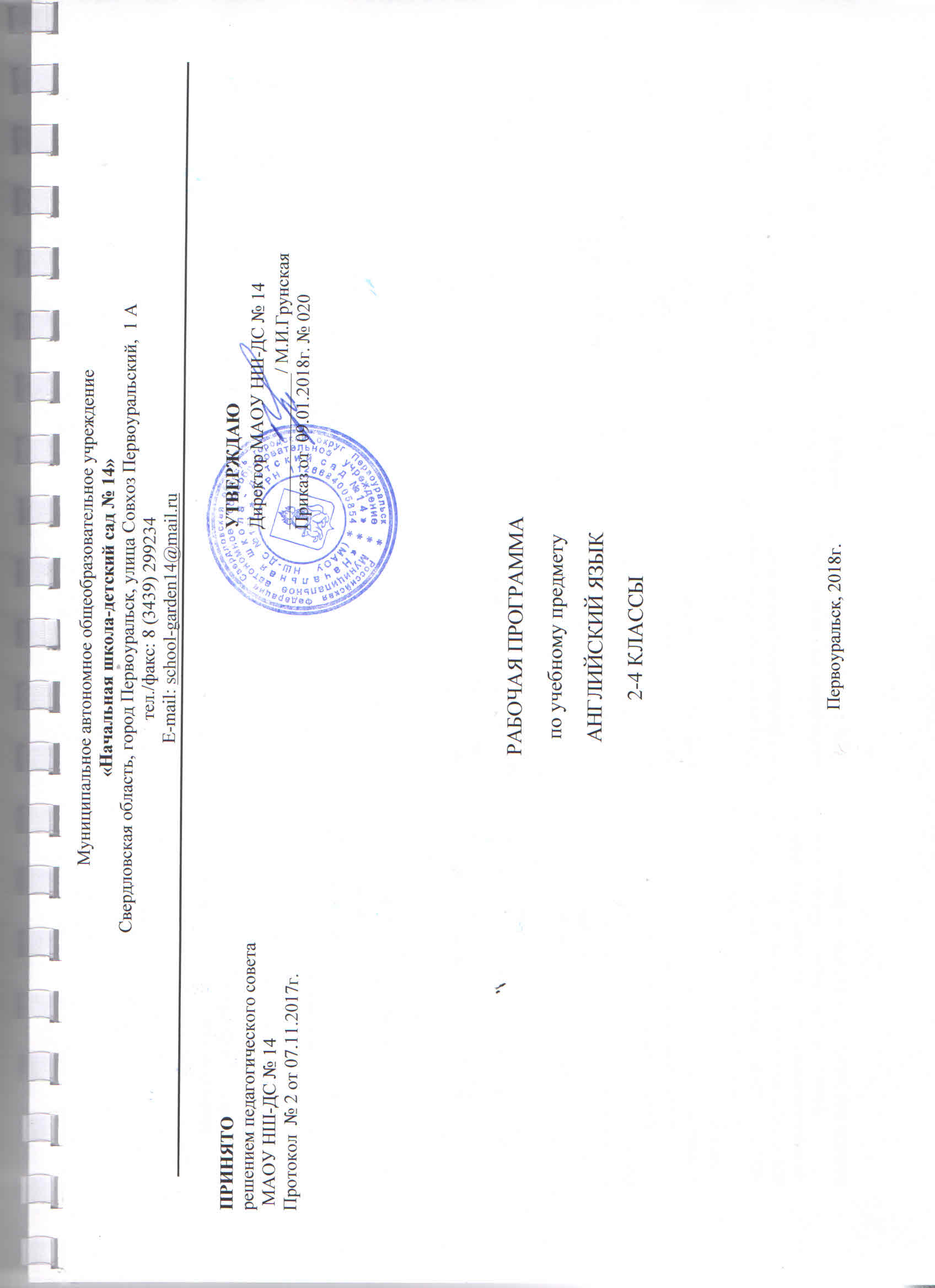 Пояснительная запискаНормативные основания составления рабочей программы:- Закон РФ «Об образовании» от 29 декабря 2012г. № 273-Ф3;           Рабочая программа по английскому языку составлена на основе следующих нормативных документов: - Федеральный закон от 29.12.2012 № 273-ФЗ (ред.от 21.07.2014) «Об образовании в Российской Федерации» (с изм. и доп., вступ. в силу с 01.01.2015); - Концепция духовно-нравственного развития и воспитания  личности гражданина России; - Примерная основная образовательная программа начального  общего образования, одобренная Федеральным учебно-методическим объединением по общему образованию (Протокол от 08.04.15. № 1/5); - Основная образовательная программа начального общего образования МАОУ НШ-ДС №14 (протокол № 2 от 07.11 2017 г., приказ № 020 от 09.01.2018 г.)Место курса «Английский язык» в учебном плане.Содержание программы полностью соответствует требованиям к результатам обучения по иностранному языку, отраженным в Федеральном государственном образовательном стандарте второго поколения (ФГОС-2) и Примерной программе начального общего образования по иностранному языку.     Обязательный минимум содержания представлен в форме набора предметных тем (дидактических единиц), включаемых в обязательном порядке в основные образовательные программы начального общего, основного общего, среднего (полного) общего образования. Обязательный минимум распределяет учебный материал по ступеням общего образования, обеспечивает их преемственность и предоставляет обучающимся возможность успешно продолжить образование на последующих ступенях (уровнях) образования.Цели и задачи учебного курса.Интегративной целью обучения иностранному языку в начальных классах является формирование элементарной коммуникативной компетенции младшего школьника на доступном для него уровне в основных видах речевой деятельности: аудировании, говорении, чтении и письме.Элементарная коммуникативная компетенция понимается как способность и готовность младшего школьника осуществлять межличностное и межкультурное общение с носителями изучаемого иностранного языка в устной и письменной форме в ограниченном круге типичных ситуаций и сфер общения, доступных для младшего школьника. Следовательно, изучение иностранного языка в начальной школе направлено на достижение следующих целей:- формирование умения общаться на иностранном языке на элементарном уровне с учетом речевых возможностей и потребностей младших школьников в устной (аудирование и говорение) и письменной (чтение и письмо) формах;- приобщение детей  к новому социальному опыту с использованием иностранного языка: знакомство младших школьников с миром зарубежных сверстников, с зарубежным детским фольклором и доступными образцами  художественной литературы; воспитание дружелюбного отношения к представителям  других стран;- развитие речевых, интеллектуальных и познавательных способностей младших школьников, а также их общеучебных умений; развитие мотивации к дальнейшему овладению иностранным языком;- воспитание и разностороннее развитие младшего школьника средствами иностранного языка; Деятельностный характер предмета «Иностранный язык» соответствует природе младшего школьника, воспринимающего мир целостно, эмоционально и активно. Это позволяет включать иноязычную речевую деятельность в другие виды деятельности, свойственные ребенку данного возраста (игровую, познавательную, художественную, эстетическую и т.п.), дает возможность осуществлять разнообразные связи с предметами в начальной школе, и формировать межпредметные общеучебные умения и навыки.- формирование  основ активной жизненной позиции.     Исходя из сформулированных целей, изучение предмета « Иностранный язык» направлено на решение следующих образовательных задач:- формирование представлений об иностранном языке как средстве общения, позволяющем добиваться взаимопонимания с людьми, говорящими/ пишущими на иностранном языке, узнавать новое через звучащие и письменные тексты;- расширение лингвистического кругозора младших школьников: освоение элементарных лингвистических представлений, доступных младшим школьникам и необходимых для овладения устной и письменной речью на иностранном языке на элементарном уровне;- обеспечение коммуникативно-психологической адаптации младших школьников  к новому языковому миру для преодоления в дальнейшем психологического барьера и использования иностранного языка как средства общения; -развитие личностных качеств младшего школьника, его внимания, памяти и воображения в процессе участия в моделируемых ситуациях общения, ролевых играх; в ходе овладения языковым материалом;- развитие эмоциональной сферы детей в процессе обучающих игр, учебных спектаклей с использованием иностранного языка;- приобщение младших школьников к новому социальному опыту за счет проигрывания на иностранном языке различных ролей в игровых ситуациях, типичных для семейного, бытового, учебного общения;- развитие познавательных способностей, овладение умением координированной работы с разными компонентами учебно-методического комплекса (учебником, рабочей тетрадью, аудиоприложением, мультимедийным приложением и т.д.), умением работы в паре, в группе.- формирование  первоначального представления о роли и значимости ИЯ в жизни современного человека и поликультурного мира, приобретение начального опыта использования ИЯ как средства межкультурного общения, нового инструмента познания мира и культуры других народов;- формирование  гражданской идентичности, чувства патриотизма и гордости за свой народ, свой край, свою страну и осознание своей этнической и национальной принадлежности через изучение языков и культур, общепринятых человеческих и базовых национальных ценностей;Младшие школьники должны иметь возможность обсуждать актуальные события из жизни, свои собственные поступки и поступки своих сверстников, выражать свое отношение к происходящему, обосновывать собственное мнение, что будет способствовать их дальнейшей социализации и воспитанию граждан России;- элементарной коммуникативной компетенции, т.е. способности и готовности общаться с носителями языка на уровне своих речевых возможностей и потребностей в разных формах: устной (говорение и аудирование) и письменной (чтение и письмо). У учащихся расширится лингвистический кругозор, они получат общее представление о строе изучаемого языка и его основных отличиях от родного языка;- основ коммуникативной культуры. Учащиеся научатся ставить и решать коммуникативные задачи, адекватно использовать имеющиеся речевые и неречевые средства общения, соблюдать речевой этикет, быть вежливыми и доброжелательными речевыми партнерами;- уважительного отношения к чужой культуре через знакомство с детским пластом культуры страны изучаемого языка;- более глубокого осознания особенностей культуры своего народа;- способности представлять в элементарной форме на иностранном языке родную культуру в письменной и устной формах общения; - положительной мотивации и устойчивого учебно-познавательного интереса к предмету «иностранный язык», а также развитие необходимых УУД и специальных учебных умений (СУУ), что заложит основы успешной учебной деятельности по овладению иностранным языком на следующей ступени образования.Коррекционные задачи обучения: Корригировать и развивать мыслительную деятельность: операции анализа и синтеза; выявление главной мысли, установление логических и причинно-следственных связей.Развивать творческий и рациональный подход к решению поставленных задач. Корригировать развитие зрительного восприятия, переключение внимания, объём запоминаемого материала через нетрадиционные и творческие задания, игры, викторины.Воспитательные задачи обучения: Учить пониманию того, что мнения, отличные от собственного, имеют право на существование, интерес к различиям в точках зрения, стремление к учету и координации различных мнений в общении и сотрудничестве.Воспитывать умения работать в минигруппе, культуру общения, ведение диалога.Учить настойчивости, собранности, организованности, аккуратности.Воспитывать бережное отношение к школьному имуществу.Формировать навыки  здорового образа жизни.Особенности содержания учебного курса с учетом специфики контингента обучающихсяСодержание образовательной дисциплины «иностранный язык» составляет иноязычная культура как интегративная духовная сущность, овладеваемая учащимся в процессе функционирования всех четырех аспектов иноязычного образования – познавательного, развивающего, воспитательного, учебного.Ведущими на начальной ступени являются развивающий и воспитательный аспекты, которые опираются на познавательный и учебный. Это оказывается возможным благодаря определенной стратегии -  «культура через язык, язык через культуру». Данная стратегия означает познание культуры в процессе использования языка (видов речевой деятельности как средств общения) и овладение языком (видами речевой деятельности как средствами общения). Указанная стратегия переориентирует образование с познавательного на культуросообразное, обеспечивая духовное развитие учащихся в соответствии с национальным воспитательным идеалом.Культура, как система ценностей, является содержанием образования, овладевая которой, ученик становится человеком духовным. Овладение основами чужой культуры происходит в процессе их постоянного диалога с родной культурой, благодаря чему повышается статус ученика как субъекта родной культуры, воспитывается чувство патриотизма, формируется гражданин России.В данном курсе реализуются основные методические принципы коммуникативного иноязычного образования: Принцип овладения иноязычной культурой через общение.Принцип комплексности.Принцип речемыслительной активности и самостоятельности.Принцип индивидуализации процесса образования.Принцип функциональности.Принцип ситуативности.Принцип новизны.1.5 Применяемые технологии:Личностно-ориентированныеИгровыеИнформационныеОбучение в сотрудничествеМультимедиаобразовательныеПроектная деятельностьКонтроль и оценкаЗдоровьесберегающие,  которые обеспечиваются за счет: Физического здоровья: уровня валеологической культуры, т. е. как ученики умеют учиться, не перегружая себя. Учащиеся знают упражнения для отдыха глаз, упражнения для осанки, упражнения на концентрацию внимания, умеют расслабляться. Психического здоровья: эмоциональная удовлетворенность школьника на уроках иностранного языка.Духовно – нравственного здоровья: уровня социализации: ответственности, организованности, доброжелательности, открытости.1.6 Система педагогического контроля и оценки.  Результат деятельности определяется по глубине, прочности к систематизации знаний учащихся, уровню их воспитанности и развития. Система контроля и оценки не может ограничиваться целью - проверкой усвоения знаний и выработки умений и навыков. Она ставит более важную социальную задачу: развить у школьников умение проверять и контролировать себя, критически оценивать свою деятельность, находить ошибки и пути их устранения. Система контроля и оценки включает в себя основные принципы, виды, формы, методы и способы контроля. Основные принципы контроля на среднем этапе обучения: объективность, справедливость и гласность, надежность и валидность, систематичность и всесторонность.Виды контроля: текущий, периодический, итоговый,самоконтроль.Формы контроля:фронтальный, групповой, индивидуальный и дифференцированный; устный и письменный;одноязычный и двуязычный.Методы контроля:Устный контрольПисьменный контрольСамоконтроль.Способы контроля:Самостоятельная работаКонтрольная работаТестированиеЗачетЗащита творческих работ и проектовУрок-викторинаУрок-соревнованиеУрок-отчетУрок-экзаменУрок творческих заданий.Планируемыми результатами освоения курса иностранного языка являются  -  личностные результаты, включающие готовность и способность обучающихся к саморазвитию и личностному самоопределению; - предметные, включающие освоенные обучающимися в ходе изучения учебного предмета умения, специфические для иностранного языка, формирование научного типа мышления, владение терминологией, ключевыми понятиями, методами и приемами; сформированность универсальных учебных действий – личностных, регулятивных, познавательных, коммуникативных.  Личностными результатами обучения иностранному языку в начальной школе  являются: сформированность общего представления о мире как о многоязычном и поликультурном сообществе; осознание языка как основного средства общения между людьми; знакомство с миром зарубежных сверстников. Предметные результаты обучения включают в себя характерные для каждой ступени речевые компетенции в говорении, аудировании, чтении и письме; языковую компетенцию, включающую в себя лексико-грамматические явления; социокультурную компетенцию, дающую представление об особенностях образа жизни, быта, культуры страны изучаемого языка; компенсаторную компетенцию: умение выходить из трудного положения в условиях дефицита языковых средств. Программой предусматривается формирование  универсальных учебных действий в соответствии с психическими особенностями развития обучающихся на каждой ступени обучения. На начальной ступени личностными универсальными действиями являются умение ценить и принимать такие базовые ценности как «добро», «семья», «друг», умение использовать личный опыт, основанный на этих понятиях. Для освоения курса  иностранного языка используются следующие учебники: АВТОРЫ  Н.И.БЫКОВА, М.Д.ПОСПЕЛОВ (1*)АВТОРЫ В.П.КУЗОВЛЕВ, Э.Ш.ПЕРЕГУДОВА(2*)АВТОРЫ  М.В. ВЕРБИЦКАЯ (3*)Учебно-тематический план (1*)Учебно-тематический план (1*)Учебно-тематический план (2*)Учебно-тематический план (2*)Учебно-тематический план(3*)КАЛЕНДАРНО-ТЕМАТИЧЕСКОЕ ПЛАНИРОВАНИЕ ПО АНГЛИЙСКОМУ ЯЗЫКУ ДЛЯ 2 КЛАССА ПО УЧЕБНИКУ «АНГЛИЙСКИЙ В ФОКУСЕ» АВТОРЫ  Н.И.БЫКОВА, М.Д.ПОСПЕЛОВ (1*)Поурочное планирование курса «английский язык» для 2 классакалендарно-тематическое планирование по английскому языку для 3 класса по учебнику «английский в фокусе» авторы н.и.быкова, м.д.поспелов Поурочное планирование курса «английского языка»для 3 классаКАЛЕНДАРНО-ТЕМАТИЧЕСКОЕ ПЛАНИРОВАНИЕ ПО АНГЛИЙСКОМУ ЯЗЫКУ ДЛЯ 3 КЛАССА ПО УЧЕБНИКУ «АНГЛИЙСКИЙ 3» АВТОРЫ В.П.КУЗОВЛЕВ, Э.Ш.ПЕРЕГУДОВАПоурочное планирование курса «английский язык» для 3 классаКАЛЕНДАРНО-ТЕМАТИЧЕСКОЕ ПЛАНИРОВАНИЕ ПО АНГЛИЙСКОМУ ЯЗЫКУ ДЛЯ 4 КЛАССА ПО УЧЕБНИКУ «АНГЛИЙСКИЙ 4» АВТОРЫ В.П.КУЗОВЛЕВ, Э.Ш.ПЕРЕГУДОВАПоурочное планирование курса «английский язык» для 4 класса№п/пРазделКласс№п/пРаздел21Мои буквы72Моя семья!43Мой дом!114Мое день рождения105Мои животные116Мои игрушки117Мои каникулы148Итого                                                                                                                                                            68Итого                                                                                                                                                            68№п/пРазделКласс№п/пРаздел31Введение 22Школьные дни83Семейные моменты84Все, что я люблю85Приходи и поиграй86Пушистые друзья87Дом, милый дом.88Выходной!89День за днем!108Итого                                                                                                                                                            68Итого                                                                                                                                                            68№п/пРазделКласс№п/пРаздел31Введение1 2От куда ты родом?63Твоя семья?94Ты хороший помощник?75Что ты празднуешь?86Я очень хороший67Какое твое любимое время года?118У тебя есть питомец? 79Какие хорошие друзья?1310Итого                                                                                                                                                            68Итого                                                                                                                                                            68№п/пРазделКласс№п/пРаздел41Введение1 2Мое любимое летнее время93Животные , которые мне нравятся104Время для меня75Я люблю свою школу76Место , где я счастлив77Вот где я живу108Работа моей мечты69Самые лучшие моменты года1110Итого                                                                                                                                                            68Итого                                                                                                                                                            68№п\пРазделКласс№п\пРаздел21Давайте говорить по-английски32Мои увлечения13Давайте знакомиться24	Как зовут твоих друзей65А что у тебя есть?66Здравствуй!67Как дела?48Семья Бена59Это твоя шляпа310Цвета 211Наша улица312Я люблю улиток413Мне нравится пицца414Сафари-парк415Наша деревня616Мы собираемся на луну 317Я стою на голове218Друзья по переписке 7Итого68№Наименование темыКолчасовТип урокаЭлементы содержанияПланируемые результаты изучения темыПланируемые результаты изучения темыПланируемые результаты изучения темыСр-ва достижения результатовФорма контроля№Наименование темыКолчасовТип урокаЭлементы содержанияПредмет.Метапред.            Личност. Ср-ва достижения результатовФорма контроля1«Давайте начнем» 1Урок усвоения нового знания.Знакомство с новым предметом. Диалог в ситуации бытового общения (приветствие, прощание, знакомство).1.1Речевая компетенция в говорении: вести элементарный по теме «Знакомство», «Мой дом», «Мой день рождения», «Мои животные» «Мои игрушки» «Мои каникулы»; на элементарном уровне рассказывать о своем домашнем животном любимых занятиях, о своих предпочтениях в еде.2.Речевая компетенция в аудировании: понимать на слух речь учителя и одноклассников;  основное содержание небольших доступных текстов в аудиозаписи, построенных на изученном материале по теме «Моя семья», «Мой дом», Мой день рождения», «Мои животные», «Мои игрушки».3.Речевая компетенция в чтении:Знать правила чтения гласных в открытом слоге, читать и понимать основное содержание текстов, включающих изученный материал. 
4.Речевая компетенция в письменной речи: уметь писать изученные лексические единицы орфоргафически правильно, писать мини-сочинения.5. Речевая компетенция в говорении: вести элементарные диалоги в ситуации общения по теме: «Моя семья» «Мои игрушки»; вести диалог-расспрос по теме «Моя дом»; рассказывать  по образцу о своем доме, своей семьи, друзей, игрушках, еде.6.Речевая компетенция в аудировании: понимать на слух речь элементарную речь учителя, одноклассников, текстов диалогов в аудиозаписи, построенных на изученном материале по теме «Мой дом», «Моя семья», «Мои животные», «Мои игрушки», «Мой день рождения».7.Речевая компетенция в чтении: знать алфавит, правила чтения глассных в открытом и закрытом слоге, понимать содержание текстов диалогов. Находить в тексте нужную информацию.8.Речевая компетенция в письменной речи: уметь писать буквы полупечатным шрифтом, списывать слова и предложения, уметь писать.1.Личностные: ценить и принимать такие базовые ценности как «добро», «семья», «Родина»;Использование личного опыты (любимая еда, члены семья, праздники);Знакомство с садами  и картой Великобритании.2.Регулятивные: самостоятельно организовывать свое рабочее место; следовать режиму организации учебной деятельности; соотносить выполненное задание с образцом; определять цель учебной деятельности с помощью учителя и самостоятельно.3.Познавательные: ориентироваться в учебнике, в рабочей тетради, наблюдать и делать самостоятельные простые выводы.4.Коммуникативные: учавствовать в диалоге, слушать и понимать других; выполнять различные роли в парной работе.1.Личностные: ценить и принимать такие  базовые ценности как «добро», «семья», «друг»; использование личного опыта (свой дом, своя семья, дом, животные); знакомство обучающихся с культурой других народов.2.Регулятивные: самостоятельно организовывать свое рабочее место; следовать режиму организации учебной деятельности; соотносить выполненное задание с образцом; определять цель учебной деятельности с помощья учителя и самостоятельно.3.Познавательные: ориентироваться в учебнике, в рабочей тетради; наблюдать и делать самостоятельные простые выводы.4.Коммуникативные: учавствовать в диалоге; слушать и понимать других; выполнять различные роли в парной работе.Общее представление о мире как о многоязычном и поликультурном сообществе; осознание языка как основного средства общения между людьми; знакомство с миром за рубежных с использованием средств изучаемого иностранного языка.Учебник, рабочая тетрадь, аудиозапись, картинкиФронтальный, индивидуальный, групповой. Устный. 2Мои буквыМои буквы7Урок усвоения новых знанийВоспроизведение графически и каллиграфически корректно буквы английского алфавита. Распознавать буквы и звуки (a-h)1.1Речевая компетенция в говорении: вести элементарный по теме «Знакомство», «Мой дом», «Мой день рождения», «Мои животные» «Мои игрушки» «Мои каникулы»; на элементарном уровне рассказывать о своем домашнем животном любимых занятиях, о своих предпочтениях в еде.2.Речевая компетенция в аудировании: понимать на слух речь учителя и одноклассников;  основное содержание небольших доступных текстов в аудиозаписи, построенных на изученном материале по теме «Моя семья», «Мой дом», Мой день рождения», «Мои животные», «Мои игрушки».3.Речевая компетенция в чтении:Знать правила чтения гласных в открытом слоге, читать и понимать основное содержание текстов, включающих изученный материал. 
4.Речевая компетенция в письменной речи: уметь писать изученные лексические единицы орфоргафически правильно, писать мини-сочинения.5. Речевая компетенция в говорении: вести элементарные диалоги в ситуации общения по теме: «Моя семья» «Мои игрушки»; вести диалог-расспрос по теме «Моя дом»; рассказывать  по образцу о своем доме, своей семьи, друзей, игрушках, еде.6.Речевая компетенция в аудировании: понимать на слух речь элементарную речь учителя, одноклассников, текстов диалогов в аудиозаписи, построенных на изученном материале по теме «Мой дом», «Моя семья», «Мои животные», «Мои игрушки», «Мой день рождения».7.Речевая компетенция в чтении: знать алфавит, правила чтения глассных в открытом и закрытом слоге, понимать содержание текстов диалогов. Находить в тексте нужную информацию.8.Речевая компетенция в письменной речи: уметь писать буквы полупечатным шрифтом, списывать слова и предложения, уметь писать.1.Личностные: ценить и принимать такие базовые ценности как «добро», «семья», «Родина»;Использование личного опыты (любимая еда, члены семья, праздники);Знакомство с садами  и картой Великобритании.2.Регулятивные: самостоятельно организовывать свое рабочее место; следовать режиму организации учебной деятельности; соотносить выполненное задание с образцом; определять цель учебной деятельности с помощью учителя и самостоятельно.3.Познавательные: ориентироваться в учебнике, в рабочей тетради, наблюдать и делать самостоятельные простые выводы.4.Коммуникативные: учавствовать в диалоге, слушать и понимать других; выполнять различные роли в парной работе.1.Личностные: ценить и принимать такие  базовые ценности как «добро», «семья», «друг»; использование личного опыта (свой дом, своя семья, дом, животные); знакомство обучающихся с культурой других народов.2.Регулятивные: самостоятельно организовывать свое рабочее место; следовать режиму организации учебной деятельности; соотносить выполненное задание с образцом; определять цель учебной деятельности с помощья учителя и самостоятельно.3.Познавательные: ориентироваться в учебнике, в рабочей тетради; наблюдать и делать самостоятельные простые выводы.4.Коммуникативные: учавствовать в диалоге; слушать и понимать других; выполнять различные роли в парной работе.Общее представление о мире как о многоязычном и поликультурном сообществе; осознание языка как основного средства общения между людьми; знакомство с миром за рубежных с использованием средств изучаемого иностранного языка.Учебник, рабочая тетрадь,Картинки, аудиозапись.Индивидуальный, групповой. Устный, письменный.3Мои буквыКомбинированныйЗнакомство с английским алфавитом (i-q). Распознавать буквы и звуки (i-q)1.1Речевая компетенция в говорении: вести элементарный по теме «Знакомство», «Мой дом», «Мой день рождения», «Мои животные» «Мои игрушки» «Мои каникулы»; на элементарном уровне рассказывать о своем домашнем животном любимых занятиях, о своих предпочтениях в еде.2.Речевая компетенция в аудировании: понимать на слух речь учителя и одноклассников;  основное содержание небольших доступных текстов в аудиозаписи, построенных на изученном материале по теме «Моя семья», «Мой дом», Мой день рождения», «Мои животные», «Мои игрушки».3.Речевая компетенция в чтении:Знать правила чтения гласных в открытом слоге, читать и понимать основное содержание текстов, включающих изученный материал. 
4.Речевая компетенция в письменной речи: уметь писать изученные лексические единицы орфоргафически правильно, писать мини-сочинения.5. Речевая компетенция в говорении: вести элементарные диалоги в ситуации общения по теме: «Моя семья» «Мои игрушки»; вести диалог-расспрос по теме «Моя дом»; рассказывать  по образцу о своем доме, своей семьи, друзей, игрушках, еде.6.Речевая компетенция в аудировании: понимать на слух речь элементарную речь учителя, одноклассников, текстов диалогов в аудиозаписи, построенных на изученном материале по теме «Мой дом», «Моя семья», «Мои животные», «Мои игрушки», «Мой день рождения».7.Речевая компетенция в чтении: знать алфавит, правила чтения глассных в открытом и закрытом слоге, понимать содержание текстов диалогов. Находить в тексте нужную информацию.8.Речевая компетенция в письменной речи: уметь писать буквы полупечатным шрифтом, списывать слова и предложения, уметь писать.1.Личностные: ценить и принимать такие базовые ценности как «добро», «семья», «Родина»;Использование личного опыты (любимая еда, члены семья, праздники);Знакомство с садами  и картой Великобритании.2.Регулятивные: самостоятельно организовывать свое рабочее место; следовать режиму организации учебной деятельности; соотносить выполненное задание с образцом; определять цель учебной деятельности с помощью учителя и самостоятельно.3.Познавательные: ориентироваться в учебнике, в рабочей тетради, наблюдать и делать самостоятельные простые выводы.4.Коммуникативные: учавствовать в диалоге, слушать и понимать других; выполнять различные роли в парной работе.1.Личностные: ценить и принимать такие  базовые ценности как «добро», «семья», «друг»; использование личного опыта (свой дом, своя семья, дом, животные); знакомство обучающихся с культурой других народов.2.Регулятивные: самостоятельно организовывать свое рабочее место; следовать режиму организации учебной деятельности; соотносить выполненное задание с образцом; определять цель учебной деятельности с помощья учителя и самостоятельно.3.Познавательные: ориентироваться в учебнике, в рабочей тетради; наблюдать и делать самостоятельные простые выводы.4.Коммуникативные: учавствовать в диалоге; слушать и понимать других; выполнять различные роли в парной работе.Общее представление о мире как о многоязычном и поликультурном сообществе; осознание языка как основного средства общения между людьми; знакомство с миром за рубежных с использованием средств изучаемого иностранного языка.Учебник, аудиозапись, рабочая тетрадь, картинки.Фронтальный, групповой, индивидуальный. Устный, письменный.4 Мои буквы1Изучение и закрепление новых знаний.Знакомство с английским алфавитом (r-z). Распознавать буквы и звуки (r-z). Чтение слов.1.1Речевая компетенция в говорении: вести элементарный по теме «Знакомство», «Мой дом», «Мой день рождения», «Мои животные» «Мои игрушки» «Мои каникулы»; на элементарном уровне рассказывать о своем домашнем животном любимых занятиях, о своих предпочтениях в еде.2.Речевая компетенция в аудировании: понимать на слух речь учителя и одноклассников;  основное содержание небольших доступных текстов в аудиозаписи, построенных на изученном материале по теме «Моя семья», «Мой дом», Мой день рождения», «Мои животные», «Мои игрушки».3.Речевая компетенция в чтении:Знать правила чтения гласных в открытом слоге, читать и понимать основное содержание текстов, включающих изученный материал. 
4.Речевая компетенция в письменной речи: уметь писать изученные лексические единицы орфоргафически правильно, писать мини-сочинения.5. Речевая компетенция в говорении: вести элементарные диалоги в ситуации общения по теме: «Моя семья» «Мои игрушки»; вести диалог-расспрос по теме «Моя дом»; рассказывать  по образцу о своем доме, своей семьи, друзей, игрушках, еде.6.Речевая компетенция в аудировании: понимать на слух речь элементарную речь учителя, одноклассников, текстов диалогов в аудиозаписи, построенных на изученном материале по теме «Мой дом», «Моя семья», «Мои животные», «Мои игрушки», «Мой день рождения».7.Речевая компетенция в чтении: знать алфавит, правила чтения глассных в открытом и закрытом слоге, понимать содержание текстов диалогов. Находить в тексте нужную информацию.8.Речевая компетенция в письменной речи: уметь писать буквы полупечатным шрифтом, списывать слова и предложения, уметь писать.1.Личностные: ценить и принимать такие базовые ценности как «добро», «семья», «Родина»;Использование личного опыты (любимая еда, члены семья, праздники);Знакомство с садами  и картой Великобритании.2.Регулятивные: самостоятельно организовывать свое рабочее место; следовать режиму организации учебной деятельности; соотносить выполненное задание с образцом; определять цель учебной деятельности с помощью учителя и самостоятельно.3.Познавательные: ориентироваться в учебнике, в рабочей тетради, наблюдать и делать самостоятельные простые выводы.4.Коммуникативные: учавствовать в диалоге, слушать и понимать других; выполнять различные роли в парной работе.1.Личностные: ценить и принимать такие  базовые ценности как «добро», «семья», «друг»; использование личного опыта (свой дом, своя семья, дом, животные); знакомство обучающихся с культурой других народов.2.Регулятивные: самостоятельно организовывать свое рабочее место; следовать режиму организации учебной деятельности; соотносить выполненное задание с образцом; определять цель учебной деятельности с помощья учителя и самостоятельно.3.Познавательные: ориентироваться в учебнике, в рабочей тетради; наблюдать и делать самостоятельные простые выводы.4.Коммуникативные: учавствовать в диалоге; слушать и понимать других; выполнять различные роли в парной работе.Общее представление о мире как о многоязычном и поликультурном сообществе; осознание языка как основного средства общения между людьми; знакомство с миром за рубежных с использованием средств изучаемого иностранного языка.Учебник, рабочая тетрадь, аудиозапись, картинки.Фронтальный, групповой, индивидуальный. Устный, письменный.5Мои буквы1Комплексное применение знаний, умений. Способов деятельности.Читать буквосочетания «sh», «ch», развивать навыки аудирования и письма.1.1Речевая компетенция в говорении: вести элементарный по теме «Знакомство», «Мой дом», «Мой день рождения», «Мои животные» «Мои игрушки» «Мои каникулы»; на элементарном уровне рассказывать о своем домашнем животном любимых занятиях, о своих предпочтениях в еде.2.Речевая компетенция в аудировании: понимать на слух речь учителя и одноклассников;  основное содержание небольших доступных текстов в аудиозаписи, построенных на изученном материале по теме «Моя семья», «Мой дом», Мой день рождения», «Мои животные», «Мои игрушки».3.Речевая компетенция в чтении:Знать правила чтения гласных в открытом слоге, читать и понимать основное содержание текстов, включающих изученный материал. 
4.Речевая компетенция в письменной речи: уметь писать изученные лексические единицы орфоргафически правильно, писать мини-сочинения.5. Речевая компетенция в говорении: вести элементарные диалоги в ситуации общения по теме: «Моя семья» «Мои игрушки»; вести диалог-расспрос по теме «Моя дом»; рассказывать  по образцу о своем доме, своей семьи, друзей, игрушках, еде.6.Речевая компетенция в аудировании: понимать на слух речь элементарную речь учителя, одноклассников, текстов диалогов в аудиозаписи, построенных на изученном материале по теме «Мой дом», «Моя семья», «Мои животные», «Мои игрушки», «Мой день рождения».7.Речевая компетенция в чтении: знать алфавит, правила чтения глассных в открытом и закрытом слоге, понимать содержание текстов диалогов. Находить в тексте нужную информацию.8.Речевая компетенция в письменной речи: уметь писать буквы полупечатным шрифтом, списывать слова и предложения, уметь писать.1.Личностные: ценить и принимать такие базовые ценности как «добро», «семья», «Родина»;Использование личного опыты (любимая еда, члены семья, праздники);Знакомство с садами  и картой Великобритании.2.Регулятивные: самостоятельно организовывать свое рабочее место; следовать режиму организации учебной деятельности; соотносить выполненное задание с образцом; определять цель учебной деятельности с помощью учителя и самостоятельно.3.Познавательные: ориентироваться в учебнике, в рабочей тетради, наблюдать и делать самостоятельные простые выводы.4.Коммуникативные: учавствовать в диалоге, слушать и понимать других; выполнять различные роли в парной работе.1.Личностные: ценить и принимать такие  базовые ценности как «добро», «семья», «друг»; использование личного опыта (свой дом, своя семья, дом, животные); знакомство обучающихся с культурой других народов.2.Регулятивные: самостоятельно организовывать свое рабочее место; следовать режиму организации учебной деятельности; соотносить выполненное задание с образцом; определять цель учебной деятельности с помощья учителя и самостоятельно.3.Познавательные: ориентироваться в учебнике, в рабочей тетради; наблюдать и делать самостоятельные простые выводы.4.Коммуникативные: учавствовать в диалоге; слушать и понимать других; выполнять различные роли в парной работе.Общее представление о мире как о многоязычном и поликультурном сообществе; осознание языка как основного средства общения между людьми; знакомство с миром за рубежных с использованием средств изучаемого иностранного языка.Учебник, аудиозапись, картинки.Фронтальный, ндивидуальный, групповой.Устный, письменный.6Мои буквы1Изучение и закрепление новых знанийЧитать буквосочетания «th», «ph», развивать навыки аудирования и письма.1.1Речевая компетенция в говорении: вести элементарный по теме «Знакомство», «Мой дом», «Мой день рождения», «Мои животные» «Мои игрушки» «Мои каникулы»; на элементарном уровне рассказывать о своем домашнем животном любимых занятиях, о своих предпочтениях в еде.2.Речевая компетенция в аудировании: понимать на слух речь учителя и одноклассников;  основное содержание небольших доступных текстов в аудиозаписи, построенных на изученном материале по теме «Моя семья», «Мой дом», Мой день рождения», «Мои животные», «Мои игрушки».3.Речевая компетенция в чтении:Знать правила чтения гласных в открытом слоге, читать и понимать основное содержание текстов, включающих изученный материал. 
4.Речевая компетенция в письменной речи: уметь писать изученные лексические единицы орфоргафически правильно, писать мини-сочинения.5. Речевая компетенция в говорении: вести элементарные диалоги в ситуации общения по теме: «Моя семья» «Мои игрушки»; вести диалог-расспрос по теме «Моя дом»; рассказывать  по образцу о своем доме, своей семьи, друзей, игрушках, еде.6.Речевая компетенция в аудировании: понимать на слух речь элементарную речь учителя, одноклассников, текстов диалогов в аудиозаписи, построенных на изученном материале по теме «Мой дом», «Моя семья», «Мои животные», «Мои игрушки», «Мой день рождения».7.Речевая компетенция в чтении: знать алфавит, правила чтения глассных в открытом и закрытом слоге, понимать содержание текстов диалогов. Находить в тексте нужную информацию.8.Речевая компетенция в письменной речи: уметь писать буквы полупечатным шрифтом, списывать слова и предложения, уметь писать.1.Личностные: ценить и принимать такие базовые ценности как «добро», «семья», «Родина»;Использование личного опыты (любимая еда, члены семья, праздники);Знакомство с садами  и картой Великобритании.2.Регулятивные: самостоятельно организовывать свое рабочее место; следовать режиму организации учебной деятельности; соотносить выполненное задание с образцом; определять цель учебной деятельности с помощью учителя и самостоятельно.3.Познавательные: ориентироваться в учебнике, в рабочей тетради, наблюдать и делать самостоятельные простые выводы.4.Коммуникативные: учавствовать в диалоге, слушать и понимать других; выполнять различные роли в парной работе.1.Личностные: ценить и принимать такие  базовые ценности как «добро», «семья», «друг»; использование личного опыта (свой дом, своя семья, дом, животные); знакомство обучающихся с культурой других народов.2.Регулятивные: самостоятельно организовывать свое рабочее место; следовать режиму организации учебной деятельности; соотносить выполненное задание с образцом; определять цель учебной деятельности с помощья учителя и самостоятельно.3.Познавательные: ориентироваться в учебнике, в рабочей тетради; наблюдать и делать самостоятельные простые выводы.4.Коммуникативные: учавствовать в диалоге; слушать и понимать других; выполнять различные роли в парной работе.Общее представление о мире как о многоязычном и поликультурном сообществе; осознание языка как основного средства общения между людьми; знакомство с миром за рубежных с использованием средств изучаемого иностранного языка.Учебник, аудиозапись, рабочая тетрадь, тематические картинки, грамматические картинки.Фронтальный, групповой, индивидуальный. Устный, письменный7Мои буквы1Обобщение и систематизация знаний.Писать заглавные и прописные буквы английского алфавита, называть их в алфавитном порядке.1.1Речевая компетенция в говорении: вести элементарный по теме «Знакомство», «Мой дом», «Мой день рождения», «Мои животные» «Мои игрушки» «Мои каникулы»; на элементарном уровне рассказывать о своем домашнем животном любимых занятиях, о своих предпочтениях в еде.2.Речевая компетенция в аудировании: понимать на слух речь учителя и одноклассников;  основное содержание небольших доступных текстов в аудиозаписи, построенных на изученном материале по теме «Моя семья», «Мой дом», Мой день рождения», «Мои животные», «Мои игрушки».3.Речевая компетенция в чтении:Знать правила чтения гласных в открытом слоге, читать и понимать основное содержание текстов, включающих изученный материал. 
4.Речевая компетенция в письменной речи: уметь писать изученные лексические единицы орфоргафически правильно, писать мини-сочинения.5. Речевая компетенция в говорении: вести элементарные диалоги в ситуации общения по теме: «Моя семья» «Мои игрушки»; вести диалог-расспрос по теме «Моя дом»; рассказывать  по образцу о своем доме, своей семьи, друзей, игрушках, еде.6.Речевая компетенция в аудировании: понимать на слух речь элементарную речь учителя, одноклассников, текстов диалогов в аудиозаписи, построенных на изученном материале по теме «Мой дом», «Моя семья», «Мои животные», «Мои игрушки», «Мой день рождения».7.Речевая компетенция в чтении: знать алфавит, правила чтения глассных в открытом и закрытом слоге, понимать содержание текстов диалогов. Находить в тексте нужную информацию.8.Речевая компетенция в письменной речи: уметь писать буквы полупечатным шрифтом, списывать слова и предложения, уметь писать.1.Личностные: ценить и принимать такие базовые ценности как «добро», «семья», «Родина»;Использование личного опыты (любимая еда, члены семья, праздники);Знакомство с садами  и картой Великобритании.2.Регулятивные: самостоятельно организовывать свое рабочее место; следовать режиму организации учебной деятельности; соотносить выполненное задание с образцом; определять цель учебной деятельности с помощью учителя и самостоятельно.3.Познавательные: ориентироваться в учебнике, в рабочей тетради, наблюдать и делать самостоятельные простые выводы.4.Коммуникативные: учавствовать в диалоге, слушать и понимать других; выполнять различные роли в парной работе.1.Личностные: ценить и принимать такие  базовые ценности как «добро», «семья», «друг»; использование личного опыта (свой дом, своя семья, дом, животные); знакомство обучающихся с культурой других народов.2.Регулятивные: самостоятельно организовывать свое рабочее место; следовать режиму организации учебной деятельности; соотносить выполненное задание с образцом; определять цель учебной деятельности с помощья учителя и самостоятельно.3.Познавательные: ориентироваться в учебнике, в рабочей тетради; наблюдать и делать самостоятельные простые выводы.4.Коммуникативные: учавствовать в диалоге; слушать и понимать других; выполнять различные роли в парной работе.Общее представление о мире как о многоязычном и поликультурном сообществе; осознание языка как основного средства общения между людьми; знакомство с миром за рубежных с использованием средств изучаемого иностранного языка.Учебник, аудиозапись, рабочая тетрадь, картинки.Фронтальный, групповой. Устный, письменный.8Мои буквы1Урок кортроля и оценки знанийРабота над проектом «The ABC»1.1Речевая компетенция в говорении: вести элементарный по теме «Знакомство», «Мой дом», «Мой день рождения», «Мои животные» «Мои игрушки» «Мои каникулы»; на элементарном уровне рассказывать о своем домашнем животном любимых занятиях, о своих предпочтениях в еде.2.Речевая компетенция в аудировании: понимать на слух речь учителя и одноклассников;  основное содержание небольших доступных текстов в аудиозаписи, построенных на изученном материале по теме «Моя семья», «Мой дом», Мой день рождения», «Мои животные», «Мои игрушки».3.Речевая компетенция в чтении:Знать правила чтения гласных в открытом слоге, читать и понимать основное содержание текстов, включающих изученный материал. 
4.Речевая компетенция в письменной речи: уметь писать изученные лексические единицы орфоргафически правильно, писать мини-сочинения.5. Речевая компетенция в говорении: вести элементарные диалоги в ситуации общения по теме: «Моя семья» «Мои игрушки»; вести диалог-расспрос по теме «Моя дом»; рассказывать  по образцу о своем доме, своей семьи, друзей, игрушках, еде.6.Речевая компетенция в аудировании: понимать на слух речь элементарную речь учителя, одноклассников, текстов диалогов в аудиозаписи, построенных на изученном материале по теме «Мой дом», «Моя семья», «Мои животные», «Мои игрушки», «Мой день рождения».7.Речевая компетенция в чтении: знать алфавит, правила чтения глассных в открытом и закрытом слоге, понимать содержание текстов диалогов. Находить в тексте нужную информацию.8.Речевая компетенция в письменной речи: уметь писать буквы полупечатным шрифтом, списывать слова и предложения, уметь писать.1.Личностные: ценить и принимать такие базовые ценности как «добро», «семья», «Родина»;Использование личного опыты (любимая еда, члены семья, праздники);Знакомство с садами  и картой Великобритании.2.Регулятивные: самостоятельно организовывать свое рабочее место; следовать режиму организации учебной деятельности; соотносить выполненное задание с образцом; определять цель учебной деятельности с помощью учителя и самостоятельно.3.Познавательные: ориентироваться в учебнике, в рабочей тетради, наблюдать и делать самостоятельные простые выводы.4.Коммуникативные: учавствовать в диалоге, слушать и понимать других; выполнять различные роли в парной работе.1.Личностные: ценить и принимать такие  базовые ценности как «добро», «семья», «друг»; использование личного опыта (свой дом, своя семья, дом, животные); знакомство обучающихся с культурой других народов.2.Регулятивные: самостоятельно организовывать свое рабочее место; следовать режиму организации учебной деятельности; соотносить выполненное задание с образцом; определять цель учебной деятельности с помощья учителя и самостоятельно.3.Познавательные: ориентироваться в учебнике, в рабочей тетради; наблюдать и делать самостоятельные простые выводы.4.Коммуникативные: учавствовать в диалоге; слушать и понимать других; выполнять различные роли в парной работе.Общее представление о мире как о многоязычном и поликультурном сообществе; осознание языка как основного средства общения между людьми; знакомство с миром за рубежных с использованием средств изучаемого иностранного языка.Листы, карандаши, учебник.Групповой. Устный, письменный.9Моя семья!Моя семья! 41Изучение и закрепление новых знанийЗнакомство с новыми словами.Слушать и понимать речь других и разыгрывать диалог-знакомства; 1.1Речевая компетенция в говорении: вести элементарный по теме «Знакомство», «Мой дом», «Мой день рождения», «Мои животные» «Мои игрушки» «Мои каникулы»; на элементарном уровне рассказывать о своем домашнем животном любимых занятиях, о своих предпочтениях в еде.2.Речевая компетенция в аудировании: понимать на слух речь учителя и одноклассников;  основное содержание небольших доступных текстов в аудиозаписи, построенных на изученном материале по теме «Моя семья», «Мой дом», Мой день рождения», «Мои животные», «Мои игрушки».3.Речевая компетенция в чтении:Знать правила чтения гласных в открытом слоге, читать и понимать основное содержание текстов, включающих изученный материал. 
4.Речевая компетенция в письменной речи: уметь писать изученные лексические единицы орфоргафически правильно, писать мини-сочинения.5. Речевая компетенция в говорении: вести элементарные диалоги в ситуации общения по теме: «Моя семья» «Мои игрушки»; вести диалог-расспрос по теме «Моя дом»; рассказывать  по образцу о своем доме, своей семьи, друзей, игрушках, еде.6.Речевая компетенция в аудировании: понимать на слух речь элементарную речь учителя, одноклассников, текстов диалогов в аудиозаписи, построенных на изученном материале по теме «Мой дом», «Моя семья», «Мои животные», «Мои игрушки», «Мой день рождения».7.Речевая компетенция в чтении: знать алфавит, правила чтения глассных в открытом и закрытом слоге, понимать содержание текстов диалогов. Находить в тексте нужную информацию.8.Речевая компетенция в письменной речи: уметь писать буквы полупечатным шрифтом, списывать слова и предложения, уметь писать.1.Личностные: ценить и принимать такие базовые ценности как «добро», «семья», «Родина»;Использование личного опыты (любимая еда, члены семья, праздники);Знакомство с садами  и картой Великобритании.2.Регулятивные: самостоятельно организовывать свое рабочее место; следовать режиму организации учебной деятельности; соотносить выполненное задание с образцом; определять цель учебной деятельности с помощью учителя и самостоятельно.3.Познавательные: ориентироваться в учебнике, в рабочей тетради, наблюдать и делать самостоятельные простые выводы.4.Коммуникативные: учавствовать в диалоге, слушать и понимать других; выполнять различные роли в парной работе.1.Личностные: ценить и принимать такие  базовые ценности как «добро», «семья», «друг»; использование личного опыта (свой дом, своя семья, дом, животные); знакомство обучающихся с культурой других народов.2.Регулятивные: самостоятельно организовывать свое рабочее место; следовать режиму организации учебной деятельности; соотносить выполненное задание с образцом; определять цель учебной деятельности с помощья учителя и самостоятельно.3.Познавательные: ориентироваться в учебнике, в рабочей тетради; наблюдать и делать самостоятельные простые выводы.4.Коммуникативные: учавствовать в диалоге; слушать и понимать других; выполнять различные роли в парной работе.Общее представление о мире как о многоязычном и поликультурном сообществе; осознание языка как основного средства общения между людьми; знакомство с миром за рубежных с использованием средств изучаемого иностранного языка.Учебник, рабочая тетрадь, аудиозапись, тематические картинки, мультимедиа.Фронтальный, групповой.Устный, письменный.10Моя семья!1КомбинированныйПредъявление новой лексики; задавать и выполнять команды.Прослушивание и воспроизведение песни.1.1Речевая компетенция в говорении: вести элементарный по теме «Знакомство», «Мой дом», «Мой день рождения», «Мои животные» «Мои игрушки» «Мои каникулы»; на элементарном уровне рассказывать о своем домашнем животном любимых занятиях, о своих предпочтениях в еде.2.Речевая компетенция в аудировании: понимать на слух речь учителя и одноклассников;  основное содержание небольших доступных текстов в аудиозаписи, построенных на изученном материале по теме «Моя семья», «Мой дом», Мой день рождения», «Мои животные», «Мои игрушки».3.Речевая компетенция в чтении:Знать правила чтения гласных в открытом слоге, читать и понимать основное содержание текстов, включающих изученный материал. 
4.Речевая компетенция в письменной речи: уметь писать изученные лексические единицы орфоргафически правильно, писать мини-сочинения.5. Речевая компетенция в говорении: вести элементарные диалоги в ситуации общения по теме: «Моя семья» «Мои игрушки»; вести диалог-расспрос по теме «Моя дом»; рассказывать  по образцу о своем доме, своей семьи, друзей, игрушках, еде.6.Речевая компетенция в аудировании: понимать на слух речь элементарную речь учителя, одноклассников, текстов диалогов в аудиозаписи, построенных на изученном материале по теме «Мой дом», «Моя семья», «Мои животные», «Мои игрушки», «Мой день рождения».7.Речевая компетенция в чтении: знать алфавит, правила чтения глассных в открытом и закрытом слоге, понимать содержание текстов диалогов. Находить в тексте нужную информацию.8.Речевая компетенция в письменной речи: уметь писать буквы полупечатным шрифтом, списывать слова и предложения, уметь писать.1.Личностные: ценить и принимать такие базовые ценности как «добро», «семья», «Родина»;Использование личного опыты (любимая еда, члены семья, праздники);Знакомство с садами  и картой Великобритании.2.Регулятивные: самостоятельно организовывать свое рабочее место; следовать режиму организации учебной деятельности; соотносить выполненное задание с образцом; определять цель учебной деятельности с помощью учителя и самостоятельно.3.Познавательные: ориентироваться в учебнике, в рабочей тетради, наблюдать и делать самостоятельные простые выводы.4.Коммуникативные: учавствовать в диалоге, слушать и понимать других; выполнять различные роли в парной работе.1.Личностные: ценить и принимать такие  базовые ценности как «добро», «семья», «друг»; использование личного опыта (свой дом, своя семья, дом, животные); знакомство обучающихся с культурой других народов.2.Регулятивные: самостоятельно организовывать свое рабочее место; следовать режиму организации учебной деятельности; соотносить выполненное задание с образцом; определять цель учебной деятельности с помощья учителя и самостоятельно.3.Познавательные: ориентироваться в учебнике, в рабочей тетради; наблюдать и делать самостоятельные простые выводы.4.Коммуникативные: учавствовать в диалоге; слушать и понимать других; выполнять различные роли в парной работе.Общее представление о мире как о многоязычном и поликультурном сообществе; осознание языка как основного средства общения между людьми; знакомство с миром за рубежных с использованием средств изучаемого иностранного языка.Учебник, рабочая тетрадь, тематические картинки, аудиозапись.Фронтальный, групповой, индивидуальный. Устный, письменный.11Моя семья!1КомбинированныйМонологическое высказывание о своей семье. Знакомство с новыми словами. Прослушивание и чтение текста диалога.1.1Речевая компетенция в говорении: вести элементарный по теме «Знакомство», «Мой дом», «Мой день рождения», «Мои животные» «Мои игрушки» «Мои каникулы»; на элементарном уровне рассказывать о своем домашнем животном любимых занятиях, о своих предпочтениях в еде.2.Речевая компетенция в аудировании: понимать на слух речь учителя и одноклассников;  основное содержание небольших доступных текстов в аудиозаписи, построенных на изученном материале по теме «Моя семья», «Мой дом», Мой день рождения», «Мои животные», «Мои игрушки».3.Речевая компетенция в чтении:Знать правила чтения гласных в открытом слоге, читать и понимать основное содержание текстов, включающих изученный материал. 
4.Речевая компетенция в письменной речи: уметь писать изученные лексические единицы орфоргафически правильно, писать мини-сочинения.5. Речевая компетенция в говорении: вести элементарные диалоги в ситуации общения по теме: «Моя семья» «Мои игрушки»; вести диалог-расспрос по теме «Моя дом»; рассказывать  по образцу о своем доме, своей семьи, друзей, игрушках, еде.6.Речевая компетенция в аудировании: понимать на слух речь элементарную речь учителя, одноклассников, текстов диалогов в аудиозаписи, построенных на изученном материале по теме «Мой дом», «Моя семья», «Мои животные», «Мои игрушки», «Мой день рождения».7.Речевая компетенция в чтении: знать алфавит, правила чтения глассных в открытом и закрытом слоге, понимать содержание текстов диалогов. Находить в тексте нужную информацию.8.Речевая компетенция в письменной речи: уметь писать буквы полупечатным шрифтом, списывать слова и предложения, уметь писать.1.Личностные: ценить и принимать такие базовые ценности как «добро», «семья», «Родина»;Использование личного опыты (любимая еда, члены семья, праздники);Знакомство с садами  и картой Великобритании.2.Регулятивные: самостоятельно организовывать свое рабочее место; следовать режиму организации учебной деятельности; соотносить выполненное задание с образцом; определять цель учебной деятельности с помощью учителя и самостоятельно.3.Познавательные: ориентироваться в учебнике, в рабочей тетради, наблюдать и делать самостоятельные простые выводы.4.Коммуникативные: учавствовать в диалоге, слушать и понимать других; выполнять различные роли в парной работе.1.Личностные: ценить и принимать такие  базовые ценности как «добро», «семья», «друг»; использование личного опыта (свой дом, своя семья, дом, животные); знакомство обучающихся с культурой других народов.2.Регулятивные: самостоятельно организовывать свое рабочее место; следовать режиму организации учебной деятельности; соотносить выполненное задание с образцом; определять цель учебной деятельности с помощья учителя и самостоятельно.3.Познавательные: ориентироваться в учебнике, в рабочей тетради; наблюдать и делать самостоятельные простые выводы.4.Коммуникативные: учавствовать в диалоге; слушать и понимать других; выполнять различные роли в парной работе.Общее представление о мире как о многоязычном и поликультурном сообществе; осознание языка как основного средства общения между людьми; знакомство с миром за рубежных с использованием средств изучаемого иностранного языка.Учебник, аудиозапись, тематические картинки, Индивидуальный, групповой. Устный.12Моя семья!1КомбинированныйНазывать цвета окружающих предметов.1.1Речевая компетенция в говорении: вести элементарный по теме «Знакомство», «Мой дом», «Мой день рождения», «Мои животные» «Мои игрушки» «Мои каникулы»; на элементарном уровне рассказывать о своем домашнем животном любимых занятиях, о своих предпочтениях в еде.2.Речевая компетенция в аудировании: понимать на слух речь учителя и одноклассников;  основное содержание небольших доступных текстов в аудиозаписи, построенных на изученном материале по теме «Моя семья», «Мой дом», Мой день рождения», «Мои животные», «Мои игрушки».3.Речевая компетенция в чтении:Знать правила чтения гласных в открытом слоге, читать и понимать основное содержание текстов, включающих изученный материал. 
4.Речевая компетенция в письменной речи: уметь писать изученные лексические единицы орфоргафически правильно, писать мини-сочинения.5. Речевая компетенция в говорении: вести элементарные диалоги в ситуации общения по теме: «Моя семья» «Мои игрушки»; вести диалог-расспрос по теме «Моя дом»; рассказывать  по образцу о своем доме, своей семьи, друзей, игрушках, еде.6.Речевая компетенция в аудировании: понимать на слух речь элементарную речь учителя, одноклассников, текстов диалогов в аудиозаписи, построенных на изученном материале по теме «Мой дом», «Моя семья», «Мои животные», «Мои игрушки», «Мой день рождения».7.Речевая компетенция в чтении: знать алфавит, правила чтения глассных в открытом и закрытом слоге, понимать содержание текстов диалогов. Находить в тексте нужную информацию.8.Речевая компетенция в письменной речи: уметь писать буквы полупечатным шрифтом, списывать слова и предложения, уметь писать.1.Личностные: ценить и принимать такие базовые ценности как «добро», «семья», «Родина»;Использование личного опыты (любимая еда, члены семья, праздники);Знакомство с садами  и картой Великобритании.2.Регулятивные: самостоятельно организовывать свое рабочее место; следовать режиму организации учебной деятельности; соотносить выполненное задание с образцом; определять цель учебной деятельности с помощью учителя и самостоятельно.3.Познавательные: ориентироваться в учебнике, в рабочей тетради, наблюдать и делать самостоятельные простые выводы.4.Коммуникативные: учавствовать в диалоге, слушать и понимать других; выполнять различные роли в парной работе.1.Личностные: ценить и принимать такие  базовые ценности как «добро», «семья», «друг»; использование личного опыта (свой дом, своя семья, дом, животные); знакомство обучающихся с культурой других народов.2.Регулятивные: самостоятельно организовывать свое рабочее место; следовать режиму организации учебной деятельности; соотносить выполненное задание с образцом; определять цель учебной деятельности с помощья учителя и самостоятельно.3.Познавательные: ориентироваться в учебнике, в рабочей тетради; наблюдать и делать самостоятельные простые выводы.4.Коммуникативные: учавствовать в диалоге; слушать и понимать других; выполнять различные роли в парной работе.Общее представление о мире как о многоязычном и поликультурном сообществе; осознание языка как основного средства общения между людьми; знакомство с миром за рубежных с использованием средств изучаемого иностранного языка.Учебник, аудиозапись, картинки, мультимедиа.Фронтальный, групповой. Устный.13Мой дом!Мой дом!111Изучение и закрепление нового материалаВведение новой лексики.Аудирование с целью выражения понимания в требуемой форме.1.1Речевая компетенция в говорении: вести элементарный по теме «Знакомство», «Мой дом», «Мой день рождения», «Мои животные» «Мои игрушки» «Мои каникулы»; на элементарном уровне рассказывать о своем домашнем животном любимых занятиях, о своих предпочтениях в еде.2.Речевая компетенция в аудировании: понимать на слух речь учителя и одноклассников;  основное содержание небольших доступных текстов в аудиозаписи, построенных на изученном материале по теме «Моя семья», «Мой дом», Мой день рождения», «Мои животные», «Мои игрушки».3.Речевая компетенция в чтении:Знать правила чтения гласных в открытом слоге, читать и понимать основное содержание текстов, включающих изученный материал. 
4.Речевая компетенция в письменной речи: уметь писать изученные лексические единицы орфоргафически правильно, писать мини-сочинения.5. Речевая компетенция в говорении: вести элементарные диалоги в ситуации общения по теме: «Моя семья» «Мои игрушки»; вести диалог-расспрос по теме «Моя дом»; рассказывать  по образцу о своем доме, своей семьи, друзей, игрушках, еде.6.Речевая компетенция в аудировании: понимать на слух речь элементарную речь учителя, одноклассников, текстов диалогов в аудиозаписи, построенных на изученном материале по теме «Мой дом», «Моя семья», «Мои животные», «Мои игрушки», «Мой день рождения».7.Речевая компетенция в чтении: знать алфавит, правила чтения глассных в открытом и закрытом слоге, понимать содержание текстов диалогов. Находить в тексте нужную информацию.8.Речевая компетенция в письменной речи: уметь писать буквы полупечатным шрифтом, списывать слова и предложения, уметь писать.1.Личностные: ценить и принимать такие базовые ценности как «добро», «семья», «Родина»;Использование личного опыты (любимая еда, члены семья, праздники);Знакомство с садами  и картой Великобритании.2.Регулятивные: самостоятельно организовывать свое рабочее место; следовать режиму организации учебной деятельности; соотносить выполненное задание с образцом; определять цель учебной деятельности с помощью учителя и самостоятельно.3.Познавательные: ориентироваться в учебнике, в рабочей тетради, наблюдать и делать самостоятельные простые выводы.4.Коммуникативные: учавствовать в диалоге, слушать и понимать других; выполнять различные роли в парной работе.1.Личностные: ценить и принимать такие  базовые ценности как «добро», «семья», «друг»; использование личного опыта (свой дом, своя семья, дом, животные); знакомство обучающихся с культурой других народов.2.Регулятивные: самостоятельно организовывать свое рабочее место; следовать режиму организации учебной деятельности; соотносить выполненное задание с образцом; определять цель учебной деятельности с помощья учителя и самостоятельно.3.Познавательные: ориентироваться в учебнике, в рабочей тетради; наблюдать и делать самостоятельные простые выводы.4.Коммуникативные: учавствовать в диалоге; слушать и понимать других; выполнять различные роли в парной работе.Общее представление о мире как о многоязычном и поликультурном сообществе; осознание языка как основного средства общения между людьми; знакомство с миром за рубежных с использованием средств изучаемого иностранного языка.Учебник, рабочая тетрадь, аудиозапись, мультимедиа.Индивидуальный, фронтальный. Устный, письменный.14Мой дом!1Урок-комплексного применения знаний и уменийМонологическое высказывание; Аудирование с целью выражения понимания в требуемой форме.1.1Речевая компетенция в говорении: вести элементарный по теме «Знакомство», «Мой дом», «Мой день рождения», «Мои животные» «Мои игрушки» «Мои каникулы»; на элементарном уровне рассказывать о своем домашнем животном любимых занятиях, о своих предпочтениях в еде.2.Речевая компетенция в аудировании: понимать на слух речь учителя и одноклассников;  основное содержание небольших доступных текстов в аудиозаписи, построенных на изученном материале по теме «Моя семья», «Мой дом», Мой день рождения», «Мои животные», «Мои игрушки».3.Речевая компетенция в чтении:Знать правила чтения гласных в открытом слоге, читать и понимать основное содержание текстов, включающих изученный материал. 
4.Речевая компетенция в письменной речи: уметь писать изученные лексические единицы орфоргафически правильно, писать мини-сочинения.5. Речевая компетенция в говорении: вести элементарные диалоги в ситуации общения по теме: «Моя семья» «Мои игрушки»; вести диалог-расспрос по теме «Моя дом»; рассказывать  по образцу о своем доме, своей семьи, друзей, игрушках, еде.6.Речевая компетенция в аудировании: понимать на слух речь элементарную речь учителя, одноклассников, текстов диалогов в аудиозаписи, построенных на изученном материале по теме «Мой дом», «Моя семья», «Мои животные», «Мои игрушки», «Мой день рождения».7.Речевая компетенция в чтении: знать алфавит, правила чтения глассных в открытом и закрытом слоге, понимать содержание текстов диалогов. Находить в тексте нужную информацию.8.Речевая компетенция в письменной речи: уметь писать буквы полупечатным шрифтом, списывать слова и предложения, уметь писать.1.Личностные: ценить и принимать такие базовые ценности как «добро», «семья», «Родина»;Использование личного опыты (любимая еда, члены семья, праздники);Знакомство с садами  и картой Великобритании.2.Регулятивные: самостоятельно организовывать свое рабочее место; следовать режиму организации учебной деятельности; соотносить выполненное задание с образцом; определять цель учебной деятельности с помощью учителя и самостоятельно.3.Познавательные: ориентироваться в учебнике, в рабочей тетради, наблюдать и делать самостоятельные простые выводы.4.Коммуникативные: учавствовать в диалоге, слушать и понимать других; выполнять различные роли в парной работе.1.Личностные: ценить и принимать такие  базовые ценности как «добро», «семья», «друг»; использование личного опыта (свой дом, своя семья, дом, животные); знакомство обучающихся с культурой других народов.2.Регулятивные: самостоятельно организовывать свое рабочее место; следовать режиму организации учебной деятельности; соотносить выполненное задание с образцом; определять цель учебной деятельности с помощья учителя и самостоятельно.3.Познавательные: ориентироваться в учебнике, в рабочей тетради; наблюдать и делать самостоятельные простые выводы.4.Коммуникативные: учавствовать в диалоге; слушать и понимать других; выполнять различные роли в парной работе.Общее представление о мире как о многоязычном и поликультурном сообществе; осознание языка как основного средства общения между людьми; знакомство с миром за рубежных с использованием средств изучаемого иностранного языка.Учебник, аудиозапись, рабочая тетрадь, рисунки.Групповой, индивидуальный. Устный, письменный.15Мой дом!1Урок усвоения новых знанийМонолог-описание.. Описание картинок и фотографий.1.1Речевая компетенция в говорении: вести элементарный по теме «Знакомство», «Мой дом», «Мой день рождения», «Мои животные» «Мои игрушки» «Мои каникулы»; на элементарном уровне рассказывать о своем домашнем животном любимых занятиях, о своих предпочтениях в еде.2.Речевая компетенция в аудировании: понимать на слух речь учителя и одноклассников;  основное содержание небольших доступных текстов в аудиозаписи, построенных на изученном материале по теме «Моя семья», «Мой дом», Мой день рождения», «Мои животные», «Мои игрушки».3.Речевая компетенция в чтении:Знать правила чтения гласных в открытом слоге, читать и понимать основное содержание текстов, включающих изученный материал. 
4.Речевая компетенция в письменной речи: уметь писать изученные лексические единицы орфоргафически правильно, писать мини-сочинения.5. Речевая компетенция в говорении: вести элементарные диалоги в ситуации общения по теме: «Моя семья» «Мои игрушки»; вести диалог-расспрос по теме «Моя дом»; рассказывать  по образцу о своем доме, своей семьи, друзей, игрушках, еде.6.Речевая компетенция в аудировании: понимать на слух речь элементарную речь учителя, одноклассников, текстов диалогов в аудиозаписи, построенных на изученном материале по теме «Мой дом», «Моя семья», «Мои животные», «Мои игрушки», «Мой день рождения».7.Речевая компетенция в чтении: знать алфавит, правила чтения глассных в открытом и закрытом слоге, понимать содержание текстов диалогов. Находить в тексте нужную информацию.8.Речевая компетенция в письменной речи: уметь писать буквы полупечатным шрифтом, списывать слова и предложения, уметь писать.1.Личностные: ценить и принимать такие базовые ценности как «добро», «семья», «Родина»;Использование личного опыты (любимая еда, члены семья, праздники);Знакомство с садами  и картой Великобритании.2.Регулятивные: самостоятельно организовывать свое рабочее место; следовать режиму организации учебной деятельности; соотносить выполненное задание с образцом; определять цель учебной деятельности с помощью учителя и самостоятельно.3.Познавательные: ориентироваться в учебнике, в рабочей тетради, наблюдать и делать самостоятельные простые выводы.4.Коммуникативные: учавствовать в диалоге, слушать и понимать других; выполнять различные роли в парной работе.1.Личностные: ценить и принимать такие  базовые ценности как «добро», «семья», «друг»; использование личного опыта (свой дом, своя семья, дом, животные); знакомство обучающихся с культурой других народов.2.Регулятивные: самостоятельно организовывать свое рабочее место; следовать режиму организации учебной деятельности; соотносить выполненное задание с образцом; определять цель учебной деятельности с помощья учителя и самостоятельно.3.Познавательные: ориентироваться в учебнике, в рабочей тетради; наблюдать и делать самостоятельные простые выводы.4.Коммуникативные: учавствовать в диалоге; слушать и понимать других; выполнять различные роли в парной работе.Общее представление о мире как о многоязычном и поликультурном сообществе; осознание языка как основного средства общения между людьми; знакомство с миром за рубежных с использованием средств изучаемого иностранного языка.Рабочая тетрадь, картинки, рисунки, аудиозапись.Индивидуальный, групповой. Устный, письменный.16Мой дом!1КомбинированныйАудирование с извлечением необхаодимой информации.1.1Речевая компетенция в говорении: вести элементарный по теме «Знакомство», «Мой дом», «Мой день рождения», «Мои животные» «Мои игрушки» «Мои каникулы»; на элементарном уровне рассказывать о своем домашнем животном любимых занятиях, о своих предпочтениях в еде.2.Речевая компетенция в аудировании: понимать на слух речь учителя и одноклассников;  основное содержание небольших доступных текстов в аудиозаписи, построенных на изученном материале по теме «Моя семья», «Мой дом», Мой день рождения», «Мои животные», «Мои игрушки».3.Речевая компетенция в чтении:Знать правила чтения гласных в открытом слоге, читать и понимать основное содержание текстов, включающих изученный материал. 
4.Речевая компетенция в письменной речи: уметь писать изученные лексические единицы орфоргафически правильно, писать мини-сочинения.5. Речевая компетенция в говорении: вести элементарные диалоги в ситуации общения по теме: «Моя семья» «Мои игрушки»; вести диалог-расспрос по теме «Моя дом»; рассказывать  по образцу о своем доме, своей семьи, друзей, игрушках, еде.6.Речевая компетенция в аудировании: понимать на слух речь элементарную речь учителя, одноклассников, текстов диалогов в аудиозаписи, построенных на изученном материале по теме «Мой дом», «Моя семья», «Мои животные», «Мои игрушки», «Мой день рождения».7.Речевая компетенция в чтении: знать алфавит, правила чтения глассных в открытом и закрытом слоге, понимать содержание текстов диалогов. Находить в тексте нужную информацию.8.Речевая компетенция в письменной речи: уметь писать буквы полупечатным шрифтом, списывать слова и предложения, уметь писать.1.Личностные: ценить и принимать такие базовые ценности как «добро», «семья», «Родина»;Использование личного опыты (любимая еда, члены семья, праздники);Знакомство с садами  и картой Великобритании.2.Регулятивные: самостоятельно организовывать свое рабочее место; следовать режиму организации учебной деятельности; соотносить выполненное задание с образцом; определять цель учебной деятельности с помощью учителя и самостоятельно.3.Познавательные: ориентироваться в учебнике, в рабочей тетради, наблюдать и делать самостоятельные простые выводы.4.Коммуникативные: учавствовать в диалоге, слушать и понимать других; выполнять различные роли в парной работе.1.Личностные: ценить и принимать такие  базовые ценности как «добро», «семья», «друг»; использование личного опыта (свой дом, своя семья, дом, животные); знакомство обучающихся с культурой других народов.2.Регулятивные: самостоятельно организовывать свое рабочее место; следовать режиму организации учебной деятельности; соотносить выполненное задание с образцом; определять цель учебной деятельности с помощья учителя и самостоятельно.3.Познавательные: ориентироваться в учебнике, в рабочей тетради; наблюдать и делать самостоятельные простые выводы.4.Коммуникативные: учавствовать в диалоге; слушать и понимать других; выполнять различные роли в парной работе.Общее представление о мире как о многоязычном и поликультурном сообществе; осознание языка как основного средства общения между людьми; знакомство с миром за рубежных с использованием средств изучаемого иностранного языка.Учебник, рабочая тетрадь, аудиозапись.Фронтальный, индивидуальны, групповой.Устный, письменный.17Мой дом!1Изучение и закрепление нового материалаЗадавать вопрос “Is…in the…?” и отвечать на него, развивать координацию движений.1.1Речевая компетенция в говорении: вести элементарный по теме «Знакомство», «Мой дом», «Мой день рождения», «Мои животные» «Мои игрушки» «Мои каникулы»; на элементарном уровне рассказывать о своем домашнем животном любимых занятиях, о своих предпочтениях в еде.2.Речевая компетенция в аудировании: понимать на слух речь учителя и одноклассников;  основное содержание небольших доступных текстов в аудиозаписи, построенных на изученном материале по теме «Моя семья», «Мой дом», Мой день рождения», «Мои животные», «Мои игрушки».3.Речевая компетенция в чтении:Знать правила чтения гласных в открытом слоге, читать и понимать основное содержание текстов, включающих изученный материал. 
4.Речевая компетенция в письменной речи: уметь писать изученные лексические единицы орфоргафически правильно, писать мини-сочинения.5. Речевая компетенция в говорении: вести элементарные диалоги в ситуации общения по теме: «Моя семья» «Мои игрушки»; вести диалог-расспрос по теме «Моя дом»; рассказывать  по образцу о своем доме, своей семьи, друзей, игрушках, еде.6.Речевая компетенция в аудировании: понимать на слух речь элементарную речь учителя, одноклассников, текстов диалогов в аудиозаписи, построенных на изученном материале по теме «Мой дом», «Моя семья», «Мои животные», «Мои игрушки», «Мой день рождения».7.Речевая компетенция в чтении: знать алфавит, правила чтения глассных в открытом и закрытом слоге, понимать содержание текстов диалогов. Находить в тексте нужную информацию.8.Речевая компетенция в письменной речи: уметь писать буквы полупечатным шрифтом, списывать слова и предложения, уметь писать.1.Личностные: ценить и принимать такие базовые ценности как «добро», «семья», «Родина»;Использование личного опыты (любимая еда, члены семья, праздники);Знакомство с садами  и картой Великобритании.2.Регулятивные: самостоятельно организовывать свое рабочее место; следовать режиму организации учебной деятельности; соотносить выполненное задание с образцом; определять цель учебной деятельности с помощью учителя и самостоятельно.3.Познавательные: ориентироваться в учебнике, в рабочей тетради, наблюдать и делать самостоятельные простые выводы.4.Коммуникативные: учавствовать в диалоге, слушать и понимать других; выполнять различные роли в парной работе.1.Личностные: ценить и принимать такие  базовые ценности как «добро», «семья», «друг»; использование личного опыта (свой дом, своя семья, дом, животные); знакомство обучающихся с культурой других народов.2.Регулятивные: самостоятельно организовывать свое рабочее место; следовать режиму организации учебной деятельности; соотносить выполненное задание с образцом; определять цель учебной деятельности с помощья учителя и самостоятельно.3.Познавательные: ориентироваться в учебнике, в рабочей тетради; наблюдать и делать самостоятельные простые выводы.4.Коммуникативные: учавствовать в диалоге; слушать и понимать других; выполнять различные роли в парной работе.Общее представление о мире как о многоязычном и поликультурном сообществе; осознание языка как основного средства общения между людьми; знакомство с миром за рубежных с использованием средств изучаемого иностранного языка.Учебник, рабочая тетрадь, аудиозапись, картинки.Фронтальный, индивидуальный, групповой. Устный, письменный.18Мой дом!1КомбинированныйЧитать букву «е» в закрытом слоге и буквосочетании ее, развивать мелкую моторику.1.1Речевая компетенция в говорении: вести элементарный по теме «Знакомство», «Мой дом», «Мой день рождения», «Мои животные» «Мои игрушки» «Мои каникулы»; на элементарном уровне рассказывать о своем домашнем животном любимых занятиях, о своих предпочтениях в еде.2.Речевая компетенция в аудировании: понимать на слух речь учителя и одноклассников;  основное содержание небольших доступных текстов в аудиозаписи, построенных на изученном материале по теме «Моя семья», «Мой дом», Мой день рождения», «Мои животные», «Мои игрушки».3.Речевая компетенция в чтении:Знать правила чтения гласных в открытом слоге, читать и понимать основное содержание текстов, включающих изученный материал. 
4.Речевая компетенция в письменной речи: уметь писать изученные лексические единицы орфоргафически правильно, писать мини-сочинения.5. Речевая компетенция в говорении: вести элементарные диалоги в ситуации общения по теме: «Моя семья» «Мои игрушки»; вести диалог-расспрос по теме «Моя дом»; рассказывать  по образцу о своем доме, своей семьи, друзей, игрушках, еде.6.Речевая компетенция в аудировании: понимать на слух речь элементарную речь учителя, одноклассников, текстов диалогов в аудиозаписи, построенных на изученном материале по теме «Мой дом», «Моя семья», «Мои животные», «Мои игрушки», «Мой день рождения».7.Речевая компетенция в чтении: знать алфавит, правила чтения глассных в открытом и закрытом слоге, понимать содержание текстов диалогов. Находить в тексте нужную информацию.8.Речевая компетенция в письменной речи: уметь писать буквы полупечатным шрифтом, списывать слова и предложения, уметь писать.1.Личностные: ценить и принимать такие базовые ценности как «добро», «семья», «Родина»;Использование личного опыты (любимая еда, члены семья, праздники);Знакомство с садами  и картой Великобритании.2.Регулятивные: самостоятельно организовывать свое рабочее место; следовать режиму организации учебной деятельности; соотносить выполненное задание с образцом; определять цель учебной деятельности с помощью учителя и самостоятельно.3.Познавательные: ориентироваться в учебнике, в рабочей тетради, наблюдать и делать самостоятельные простые выводы.4.Коммуникативные: учавствовать в диалоге, слушать и понимать других; выполнять различные роли в парной работе.1.Личностные: ценить и принимать такие  базовые ценности как «добро», «семья», «друг»; использование личного опыта (свой дом, своя семья, дом, животные); знакомство обучающихся с культурой других народов.2.Регулятивные: самостоятельно организовывать свое рабочее место; следовать режиму организации учебной деятельности; соотносить выполненное задание с образцом; определять цель учебной деятельности с помощья учителя и самостоятельно.3.Познавательные: ориентироваться в учебнике, в рабочей тетради; наблюдать и делать самостоятельные простые выводы.4.Коммуникативные: учавствовать в диалоге; слушать и понимать других; выполнять различные роли в парной работе.Общее представление о мире как о многоязычном и поликультурном сообществе; осознание языка как основного средства общения между людьми; знакомство с миром за рубежных с использованием средств изучаемого иностранного языка.Учебник, аудиозапись.Фронтальный, индивидуальный. Устный.19Мой дом!1КомбинированныйСоставлять рассказ по образцу.1.1Речевая компетенция в говорении: вести элементарный по теме «Знакомство», «Мой дом», «Мой день рождения», «Мои животные» «Мои игрушки» «Мои каникулы»; на элементарном уровне рассказывать о своем домашнем животном любимых занятиях, о своих предпочтениях в еде.2.Речевая компетенция в аудировании: понимать на слух речь учителя и одноклассников;  основное содержание небольших доступных текстов в аудиозаписи, построенных на изученном материале по теме «Моя семья», «Мой дом», Мой день рождения», «Мои животные», «Мои игрушки».3.Речевая компетенция в чтении:Знать правила чтения гласных в открытом слоге, читать и понимать основное содержание текстов, включающих изученный материал. 
4.Речевая компетенция в письменной речи: уметь писать изученные лексические единицы орфоргафически правильно, писать мини-сочинения.5. Речевая компетенция в говорении: вести элементарные диалоги в ситуации общения по теме: «Моя семья» «Мои игрушки»; вести диалог-расспрос по теме «Моя дом»; рассказывать  по образцу о своем доме, своей семьи, друзей, игрушках, еде.6.Речевая компетенция в аудировании: понимать на слух речь элементарную речь учителя, одноклассников, текстов диалогов в аудиозаписи, построенных на изученном материале по теме «Мой дом», «Моя семья», «Мои животные», «Мои игрушки», «Мой день рождения».7.Речевая компетенция в чтении: знать алфавит, правила чтения глассных в открытом и закрытом слоге, понимать содержание текстов диалогов. Находить в тексте нужную информацию.8.Речевая компетенция в письменной речи: уметь писать буквы полупечатным шрифтом, списывать слова и предложения, уметь писать.1.Личностные: ценить и принимать такие базовые ценности как «добро», «семья», «Родина»;Использование личного опыты (любимая еда, члены семья, праздники);Знакомство с садами  и картой Великобритании.2.Регулятивные: самостоятельно организовывать свое рабочее место; следовать режиму организации учебной деятельности; соотносить выполненное задание с образцом; определять цель учебной деятельности с помощью учителя и самостоятельно.3.Познавательные: ориентироваться в учебнике, в рабочей тетради, наблюдать и делать самостоятельные простые выводы.4.Коммуникативные: учавствовать в диалоге, слушать и понимать других; выполнять различные роли в парной работе.1.Личностные: ценить и принимать такие  базовые ценности как «добро», «семья», «друг»; использование личного опыта (свой дом, своя семья, дом, животные); знакомство обучающихся с культурой других народов.2.Регулятивные: самостоятельно организовывать свое рабочее место; следовать режиму организации учебной деятельности; соотносить выполненное задание с образцом; определять цель учебной деятельности с помощья учителя и самостоятельно.3.Познавательные: ориентироваться в учебнике, в рабочей тетради; наблюдать и делать самостоятельные простые выводы.4.Коммуникативные: учавствовать в диалоге; слушать и понимать других; выполнять различные роли в парной работе.Общее представление о мире как о многоязычном и поликультурном сообществе; осознание языка как основного средства общения между людьми; знакомство с миром за рубежных с использованием средств изучаемого иностранного языка.Учебник, тетрадь, аудиозапись.Индивидуальный. Письменный.20Мой дом! 1Урок контроля и оценки знанийРабота над проектом «Мой сад»1.1Речевая компетенция в говорении: вести элементарный по теме «Знакомство», «Мой дом», «Мой день рождения», «Мои животные» «Мои игрушки» «Мои каникулы»; на элементарном уровне рассказывать о своем домашнем животном любимых занятиях, о своих предпочтениях в еде.2.Речевая компетенция в аудировании: понимать на слух речь учителя и одноклассников;  основное содержание небольших доступных текстов в аудиозаписи, построенных на изученном материале по теме «Моя семья», «Мой дом», Мой день рождения», «Мои животные», «Мои игрушки».3.Речевая компетенция в чтении:Знать правила чтения гласных в открытом слоге, читать и понимать основное содержание текстов, включающих изученный материал. 
4.Речевая компетенция в письменной речи: уметь писать изученные лексические единицы орфоргафически правильно, писать мини-сочинения.5. Речевая компетенция в говорении: вести элементарные диалоги в ситуации общения по теме: «Моя семья» «Мои игрушки»; вести диалог-расспрос по теме «Моя дом»; рассказывать  по образцу о своем доме, своей семьи, друзей, игрушках, еде.6.Речевая компетенция в аудировании: понимать на слух речь элементарную речь учителя, одноклассников, текстов диалогов в аудиозаписи, построенных на изученном материале по теме «Мой дом», «Моя семья», «Мои животные», «Мои игрушки», «Мой день рождения».7.Речевая компетенция в чтении: знать алфавит, правила чтения глассных в открытом и закрытом слоге, понимать содержание текстов диалогов. Находить в тексте нужную информацию.8.Речевая компетенция в письменной речи: уметь писать буквы полупечатным шрифтом, списывать слова и предложения, уметь писать.1.Личностные: ценить и принимать такие базовые ценности как «добро», «семья», «Родина»;Использование личного опыты (любимая еда, члены семья, праздники);Знакомство с садами  и картой Великобритании.2.Регулятивные: самостоятельно организовывать свое рабочее место; следовать режиму организации учебной деятельности; соотносить выполненное задание с образцом; определять цель учебной деятельности с помощью учителя и самостоятельно.3.Познавательные: ориентироваться в учебнике, в рабочей тетради, наблюдать и делать самостоятельные простые выводы.4.Коммуникативные: учавствовать в диалоге, слушать и понимать других; выполнять различные роли в парной работе.1.Личностные: ценить и принимать такие  базовые ценности как «добро», «семья», «друг»; использование личного опыта (свой дом, своя семья, дом, животные); знакомство обучающихся с культурой других народов.2.Регулятивные: самостоятельно организовывать свое рабочее место; следовать режиму организации учебной деятельности; соотносить выполненное задание с образцом; определять цель учебной деятельности с помощья учителя и самостоятельно.3.Познавательные: ориентироваться в учебнике, в рабочей тетради; наблюдать и делать самостоятельные простые выводы.4.Коммуникативные: учавствовать в диалоге; слушать и понимать других; выполнять различные роли в парной работе.Общее представление о мире как о многоязычном и поликультурном сообществе; осознание языка как основного средства общения между людьми; знакомство с миром за рубежных с использованием средств изучаемого иностранного языка.Учебник, листы, карандашиИндивидуальный. Письменный, устный. 21Мой дом!1КомбинированныйАудирование с извлечением необходимой информации. Знакомство с англ фолклором.1.1Речевая компетенция в говорении: вести элементарный по теме «Знакомство», «Мой дом», «Мой день рождения», «Мои животные» «Мои игрушки» «Мои каникулы»; на элементарном уровне рассказывать о своем домашнем животном любимых занятиях, о своих предпочтениях в еде.2.Речевая компетенция в аудировании: понимать на слух речь учителя и одноклассников;  основное содержание небольших доступных текстов в аудиозаписи, построенных на изученном материале по теме «Моя семья», «Мой дом», Мой день рождения», «Мои животные», «Мои игрушки».3.Речевая компетенция в чтении:Знать правила чтения гласных в открытом слоге, читать и понимать основное содержание текстов, включающих изученный материал. 
4.Речевая компетенция в письменной речи: уметь писать изученные лексические единицы орфоргафически правильно, писать мини-сочинения.5. Речевая компетенция в говорении: вести элементарные диалоги в ситуации общения по теме: «Моя семья» «Мои игрушки»; вести диалог-расспрос по теме «Моя дом»; рассказывать  по образцу о своем доме, своей семьи, друзей, игрушках, еде.6.Речевая компетенция в аудировании: понимать на слух речь элементарную речь учителя, одноклассников, текстов диалогов в аудиозаписи, построенных на изученном материале по теме «Мой дом», «Моя семья», «Мои животные», «Мои игрушки», «Мой день рождения».7.Речевая компетенция в чтении: знать алфавит, правила чтения глассных в открытом и закрытом слоге, понимать содержание текстов диалогов. Находить в тексте нужную информацию.8.Речевая компетенция в письменной речи: уметь писать буквы полупечатным шрифтом, списывать слова и предложения, уметь писать.1.Личностные: ценить и принимать такие базовые ценности как «добро», «семья», «Родина»;Использование личного опыты (любимая еда, члены семья, праздники);Знакомство с садами  и картой Великобритании.2.Регулятивные: самостоятельно организовывать свое рабочее место; следовать режиму организации учебной деятельности; соотносить выполненное задание с образцом; определять цель учебной деятельности с помощью учителя и самостоятельно.3.Познавательные: ориентироваться в учебнике, в рабочей тетради, наблюдать и делать самостоятельные простые выводы.4.Коммуникативные: учавствовать в диалоге, слушать и понимать других; выполнять различные роли в парной работе.1.Личностные: ценить и принимать такие  базовые ценности как «добро», «семья», «друг»; использование личного опыта (свой дом, своя семья, дом, животные); знакомство обучающихся с культурой других народов.2.Регулятивные: самостоятельно организовывать свое рабочее место; следовать режиму организации учебной деятельности; соотносить выполненное задание с образцом; определять цель учебной деятельности с помощья учителя и самостоятельно.3.Познавательные: ориентироваться в учебнике, в рабочей тетради; наблюдать и делать самостоятельные простые выводы.4.Коммуникативные: учавствовать в диалоге; слушать и понимать других; выполнять различные роли в парной работе.Общее представление о мире как о многоязычном и поликультурном сообществе; осознание языка как основного средства общения между людьми; знакомство с миром за рубежных с использованием средств изучаемого иностранного языка.Учебник, аудиозапись, картинки.Фронтальный, индивидуальный. Устный.22Мой дом!1КомбинированныйЗакрепление языкового материала. Подготовка к к/р1.1Речевая компетенция в говорении: вести элементарный по теме «Знакомство», «Мой дом», «Мой день рождения», «Мои животные» «Мои игрушки» «Мои каникулы»; на элементарном уровне рассказывать о своем домашнем животном любимых занятиях, о своих предпочтениях в еде.2.Речевая компетенция в аудировании: понимать на слух речь учителя и одноклассников;  основное содержание небольших доступных текстов в аудиозаписи, построенных на изученном материале по теме «Моя семья», «Мой дом», Мой день рождения», «Мои животные», «Мои игрушки».3.Речевая компетенция в чтении:Знать правила чтения гласных в открытом слоге, читать и понимать основное содержание текстов, включающих изученный материал. 
4.Речевая компетенция в письменной речи: уметь писать изученные лексические единицы орфоргафически правильно, писать мини-сочинения.5. Речевая компетенция в говорении: вести элементарные диалоги в ситуации общения по теме: «Моя семья» «Мои игрушки»; вести диалог-расспрос по теме «Моя дом»; рассказывать  по образцу о своем доме, своей семьи, друзей, игрушках, еде.6.Речевая компетенция в аудировании: понимать на слух речь элементарную речь учителя, одноклассников, текстов диалогов в аудиозаписи, построенных на изученном материале по теме «Мой дом», «Моя семья», «Мои животные», «Мои игрушки», «Мой день рождения».7.Речевая компетенция в чтении: знать алфавит, правила чтения глассных в открытом и закрытом слоге, понимать содержание текстов диалогов. Находить в тексте нужную информацию.8.Речевая компетенция в письменной речи: уметь писать буквы полупечатным шрифтом, списывать слова и предложения, уметь писать.1.Личностные: ценить и принимать такие базовые ценности как «добро», «семья», «Родина»;Использование личного опыты (любимая еда, члены семья, праздники);Знакомство с садами  и картой Великобритании.2.Регулятивные: самостоятельно организовывать свое рабочее место; следовать режиму организации учебной деятельности; соотносить выполненное задание с образцом; определять цель учебной деятельности с помощью учителя и самостоятельно.3.Познавательные: ориентироваться в учебнике, в рабочей тетради, наблюдать и делать самостоятельные простые выводы.4.Коммуникативные: учавствовать в диалоге, слушать и понимать других; выполнять различные роли в парной работе.1.Личностные: ценить и принимать такие  базовые ценности как «добро», «семья», «друг»; использование личного опыта (свой дом, своя семья, дом, животные); знакомство обучающихся с культурой других народов.2.Регулятивные: самостоятельно организовывать свое рабочее место; следовать режиму организации учебной деятельности; соотносить выполненное задание с образцом; определять цель учебной деятельности с помощья учителя и самостоятельно.3.Познавательные: ориентироваться в учебнике, в рабочей тетради; наблюдать и делать самостоятельные простые выводы.4.Коммуникативные: учавствовать в диалоге; слушать и понимать других; выполнять различные роли в парной работе.Общее представление о мире как о многоязычном и поликультурном сообществе; осознание языка как основного средства общения между людьми; знакомство с миром за рубежных с использованием средств изучаемого иностранного языка.Учебник, рабочая тетрадь, аудиозапись, мультимедиа.Фронтальный, индивидуальный. Устный.23Мой дом!1Урок контроля и оценки знанийКонтрольная работа1.1Речевая компетенция в говорении: вести элементарный по теме «Знакомство», «Мой дом», «Мой день рождения», «Мои животные» «Мои игрушки» «Мои каникулы»; на элементарном уровне рассказывать о своем домашнем животном любимых занятиях, о своих предпочтениях в еде.2.Речевая компетенция в аудировании: понимать на слух речь учителя и одноклассников;  основное содержание небольших доступных текстов в аудиозаписи, построенных на изученном материале по теме «Моя семья», «Мой дом», Мой день рождения», «Мои животные», «Мои игрушки».3.Речевая компетенция в чтении:Знать правила чтения гласных в открытом слоге, читать и понимать основное содержание текстов, включающих изученный материал. 
4.Речевая компетенция в письменной речи: уметь писать изученные лексические единицы орфоргафически правильно, писать мини-сочинения.5. Речевая компетенция в говорении: вести элементарные диалоги в ситуации общения по теме: «Моя семья» «Мои игрушки»; вести диалог-расспрос по теме «Моя дом»; рассказывать  по образцу о своем доме, своей семьи, друзей, игрушках, еде.6.Речевая компетенция в аудировании: понимать на слух речь элементарную речь учителя, одноклассников, текстов диалогов в аудиозаписи, построенных на изученном материале по теме «Мой дом», «Моя семья», «Мои животные», «Мои игрушки», «Мой день рождения».7.Речевая компетенция в чтении: знать алфавит, правила чтения глассных в открытом и закрытом слоге, понимать содержание текстов диалогов. Находить в тексте нужную информацию.8.Речевая компетенция в письменной речи: уметь писать буквы полупечатным шрифтом, списывать слова и предложения, уметь писать.1.Личностные: ценить и принимать такие базовые ценности как «добро», «семья», «Родина»;Использование личного опыты (любимая еда, члены семья, праздники);Знакомство с садами  и картой Великобритании.2.Регулятивные: самостоятельно организовывать свое рабочее место; следовать режиму организации учебной деятельности; соотносить выполненное задание с образцом; определять цель учебной деятельности с помощью учителя и самостоятельно.3.Познавательные: ориентироваться в учебнике, в рабочей тетради, наблюдать и делать самостоятельные простые выводы.4.Коммуникативные: учавствовать в диалоге, слушать и понимать других; выполнять различные роли в парной работе.1.Личностные: ценить и принимать такие  базовые ценности как «добро», «семья», «друг»; использование личного опыта (свой дом, своя семья, дом, животные); знакомство обучающихся с культурой других народов.2.Регулятивные: самостоятельно организовывать свое рабочее место; следовать режиму организации учебной деятельности; соотносить выполненное задание с образцом; определять цель учебной деятельности с помощья учителя и самостоятельно.3.Познавательные: ориентироваться в учебнике, в рабочей тетради; наблюдать и делать самостоятельные простые выводы.4.Коммуникативные: учавствовать в диалоге; слушать и понимать других; выполнять различные роли в парной работе.Общее представление о мире как о многоязычном и поликультурном сообществе; осознание языка как основного средства общения между людьми; знакомство с миром за рубежных с использованием средств изучаемого иностранного языка.Учебник, аудиозапись, тетрадь.Индивидуальный. Письменный.24Мое день рожденияМой день рождения101Изучение и закрепление нового материалаВведение новой лексики. Счет от 1 до 10. Составление диалога.1.1Речевая компетенция в говорении: вести элементарный по теме «Знакомство», «Мой дом», «Мой день рождения», «Мои животные» «Мои игрушки» «Мои каникулы»; на элементарном уровне рассказывать о своем домашнем животном любимых занятиях, о своих предпочтениях в еде.2.Речевая компетенция в аудировании: понимать на слух речь учителя и одноклассников;  основное содержание небольших доступных текстов в аудиозаписи, построенных на изученном материале по теме «Моя семья», «Мой дом», Мой день рождения», «Мои животные», «Мои игрушки».3.Речевая компетенция в чтении:Знать правила чтения гласных в открытом слоге, читать и понимать основное содержание текстов, включающих изученный материал. 
4.Речевая компетенция в письменной речи: уметь писать изученные лексические единицы орфоргафически правильно, писать мини-сочинения.5. Речевая компетенция в говорении: вести элементарные диалоги в ситуации общения по теме: «Моя семья» «Мои игрушки»; вести диалог-расспрос по теме «Моя дом»; рассказывать  по образцу о своем доме, своей семьи, друзей, игрушках, еде.6.Речевая компетенция в аудировании: понимать на слух речь элементарную речь учителя, одноклассников, текстов диалогов в аудиозаписи, построенных на изученном материале по теме «Мой дом», «Моя семья», «Мои животные», «Мои игрушки», «Мой день рождения».7.Речевая компетенция в чтении: знать алфавит, правила чтения глассных в открытом и закрытом слоге, понимать содержание текстов диалогов. Находить в тексте нужную информацию.8.Речевая компетенция в письменной речи: уметь писать буквы полупечатным шрифтом, списывать слова и предложения, уметь писать.1.Личностные: ценить и принимать такие базовые ценности как «добро», «семья», «Родина»;Использование личного опыты (любимая еда, члены семья, праздники);Знакомство с садами  и картой Великобритании.2.Регулятивные: самостоятельно организовывать свое рабочее место; следовать режиму организации учебной деятельности; соотносить выполненное задание с образцом; определять цель учебной деятельности с помощью учителя и самостоятельно.3.Познавательные: ориентироваться в учебнике, в рабочей тетради, наблюдать и делать самостоятельные простые выводы.4.Коммуникативные: учавствовать в диалоге, слушать и понимать других; выполнять различные роли в парной работе.1.Личностные: ценить и принимать такие  базовые ценности как «добро», «семья», «друг»; использование личного опыта (свой дом, своя семья, дом, животные); знакомство обучающихся с культурой других народов.2.Регулятивные: самостоятельно организовывать свое рабочее место; следовать режиму организации учебной деятельности; соотносить выполненное задание с образцом; определять цель учебной деятельности с помощья учителя и самостоятельно.3.Познавательные: ориентироваться в учебнике, в рабочей тетради; наблюдать и делать самостоятельные простые выводы.4.Коммуникативные: учавствовать в диалоге; слушать и понимать других; выполнять различные роли в парной работе.Общее представление о мире как о многоязычном и поликультурном сообществе; осознание языка как основного средства общения между людьми; знакомство с миром за рубежных с использованием средств изучаемого иностранного языка.Учебник, аудиозапись, рабочая тетрадь.Фронтальный, индивидуальный, групповой. Устный, письменный.25Мой день рождения1КомбинированныйПодсчет предметов от 1 до 10. Вести диалог по заданной ситуации; закрепить изученную лексику.1.1Речевая компетенция в говорении: вести элементарный по теме «Знакомство», «Мой дом», «Мой день рождения», «Мои животные» «Мои игрушки» «Мои каникулы»; на элементарном уровне рассказывать о своем домашнем животном любимых занятиях, о своих предпочтениях в еде.2.Речевая компетенция в аудировании: понимать на слух речь учителя и одноклассников;  основное содержание небольших доступных текстов в аудиозаписи, построенных на изученном материале по теме «Моя семья», «Мой дом», Мой день рождения», «Мои животные», «Мои игрушки».3.Речевая компетенция в чтении:Знать правила чтения гласных в открытом слоге, читать и понимать основное содержание текстов, включающих изученный материал. 
4.Речевая компетенция в письменной речи: уметь писать изученные лексические единицы орфоргафически правильно, писать мини-сочинения.5. Речевая компетенция в говорении: вести элементарные диалоги в ситуации общения по теме: «Моя семья» «Мои игрушки»; вести диалог-расспрос по теме «Моя дом»; рассказывать  по образцу о своем доме, своей семьи, друзей, игрушках, еде.6.Речевая компетенция в аудировании: понимать на слух речь элементарную речь учителя, одноклассников, текстов диалогов в аудиозаписи, построенных на изученном материале по теме «Мой дом», «Моя семья», «Мои животные», «Мои игрушки», «Мой день рождения».7.Речевая компетенция в чтении: знать алфавит, правила чтения глассных в открытом и закрытом слоге, понимать содержание текстов диалогов. Находить в тексте нужную информацию.8.Речевая компетенция в письменной речи: уметь писать буквы полупечатным шрифтом, списывать слова и предложения, уметь писать.1.Личностные: ценить и принимать такие базовые ценности как «добро», «семья», «Родина»;Использование личного опыты (любимая еда, члены семья, праздники);Знакомство с садами  и картой Великобритании.2.Регулятивные: самостоятельно организовывать свое рабочее место; следовать режиму организации учебной деятельности; соотносить выполненное задание с образцом; определять цель учебной деятельности с помощью учителя и самостоятельно.3.Познавательные: ориентироваться в учебнике, в рабочей тетради, наблюдать и делать самостоятельные простые выводы.4.Коммуникативные: учавствовать в диалоге, слушать и понимать других; выполнять различные роли в парной работе.1.Личностные: ценить и принимать такие  базовые ценности как «добро», «семья», «друг»; использование личного опыта (свой дом, своя семья, дом, животные); знакомство обучающихся с культурой других народов.2.Регулятивные: самостоятельно организовывать свое рабочее место; следовать режиму организации учебной деятельности; соотносить выполненное задание с образцом; определять цель учебной деятельности с помощья учителя и самостоятельно.3.Познавательные: ориентироваться в учебнике, в рабочей тетради; наблюдать и делать самостоятельные простые выводы.4.Коммуникативные: учавствовать в диалоге; слушать и понимать других; выполнять различные роли в парной работе.Общее представление о мире как о многоязычном и поликультурном сообществе; осознание языка как основного средства общения между людьми; знакомство с миром за рубежных с использованием средств изучаемого иностранного языка.Учебник, аудиозапись, рабочая тетрадь.Фронтальный. Устный, письменный.26Мой день рождения1КомбинированныйВведение новой лексики. Расспрос друг друга о любимых продуктах.1.1Речевая компетенция в говорении: вести элементарный по теме «Знакомство», «Мой дом», «Мой день рождения», «Мои животные» «Мои игрушки» «Мои каникулы»; на элементарном уровне рассказывать о своем домашнем животном любимых занятиях, о своих предпочтениях в еде.2.Речевая компетенция в аудировании: понимать на слух речь учителя и одноклассников;  основное содержание небольших доступных текстов в аудиозаписи, построенных на изученном материале по теме «Моя семья», «Мой дом», Мой день рождения», «Мои животные», «Мои игрушки».3.Речевая компетенция в чтении:Знать правила чтения гласных в открытом слоге, читать и понимать основное содержание текстов, включающих изученный материал. 
4.Речевая компетенция в письменной речи: уметь писать изученные лексические единицы орфоргафически правильно, писать мини-сочинения.5. Речевая компетенция в говорении: вести элементарные диалоги в ситуации общения по теме: «Моя семья» «Мои игрушки»; вести диалог-расспрос по теме «Моя дом»; рассказывать  по образцу о своем доме, своей семьи, друзей, игрушках, еде.6.Речевая компетенция в аудировании: понимать на слух речь элементарную речь учителя, одноклассников, текстов диалогов в аудиозаписи, построенных на изученном материале по теме «Мой дом», «Моя семья», «Мои животные», «Мои игрушки», «Мой день рождения».7.Речевая компетенция в чтении: знать алфавит, правила чтения глассных в открытом и закрытом слоге, понимать содержание текстов диалогов. Находить в тексте нужную информацию.8.Речевая компетенция в письменной речи: уметь писать буквы полупечатным шрифтом, списывать слова и предложения, уметь писать.1.Личностные: ценить и принимать такие базовые ценности как «добро», «семья», «Родина»;Использование личного опыты (любимая еда, члены семья, праздники);Знакомство с садами  и картой Великобритании.2.Регулятивные: самостоятельно организовывать свое рабочее место; следовать режиму организации учебной деятельности; соотносить выполненное задание с образцом; определять цель учебной деятельности с помощью учителя и самостоятельно.3.Познавательные: ориентироваться в учебнике, в рабочей тетради, наблюдать и делать самостоятельные простые выводы.4.Коммуникативные: учавствовать в диалоге, слушать и понимать других; выполнять различные роли в парной работе.1.Личностные: ценить и принимать такие  базовые ценности как «добро», «семья», «друг»; использование личного опыта (свой дом, своя семья, дом, животные); знакомство обучающихся с культурой других народов.2.Регулятивные: самостоятельно организовывать свое рабочее место; следовать режиму организации учебной деятельности; соотносить выполненное задание с образцом; определять цель учебной деятельности с помощья учителя и самостоятельно.3.Познавательные: ориентироваться в учебнике, в рабочей тетради; наблюдать и делать самостоятельные простые выводы.4.Коммуникативные: учавствовать в диалоге; слушать и понимать других; выполнять различные роли в парной работе.Общее представление о мире как о многоязычном и поликультурном сообществе; осознание языка как основного средства общения между людьми; знакомство с миром за рубежных с использованием средств изучаемого иностранного языка.Учебник, тетрадь, аудиозапись.Групповой. Устный, письменный.27Мой день рождения1КомбинированныйМонологическое высказывание выражающее свое  отношение с опорой на речевую модель. Знакомство со структурой I like...1.1Речевая компетенция в говорении: вести элементарный по теме «Знакомство», «Мой дом», «Мой день рождения», «Мои животные» «Мои игрушки» «Мои каникулы»; на элементарном уровне рассказывать о своем домашнем животном любимых занятиях, о своих предпочтениях в еде.2.Речевая компетенция в аудировании: понимать на слух речь учителя и одноклассников;  основное содержание небольших доступных текстов в аудиозаписи, построенных на изученном материале по теме «Моя семья», «Мой дом», Мой день рождения», «Мои животные», «Мои игрушки».3.Речевая компетенция в чтении:Знать правила чтения гласных в открытом слоге, читать и понимать основное содержание текстов, включающих изученный материал. 
4.Речевая компетенция в письменной речи: уметь писать изученные лексические единицы орфоргафически правильно, писать мини-сочинения.5. Речевая компетенция в говорении: вести элементарные диалоги в ситуации общения по теме: «Моя семья» «Мои игрушки»; вести диалог-расспрос по теме «Моя дом»; рассказывать  по образцу о своем доме, своей семьи, друзей, игрушках, еде.6.Речевая компетенция в аудировании: понимать на слух речь элементарную речь учителя, одноклассников, текстов диалогов в аудиозаписи, построенных на изученном материале по теме «Мой дом», «Моя семья», «Мои животные», «Мои игрушки», «Мой день рождения».7.Речевая компетенция в чтении: знать алфавит, правила чтения глассных в открытом и закрытом слоге, понимать содержание текстов диалогов. Находить в тексте нужную информацию.8.Речевая компетенция в письменной речи: уметь писать буквы полупечатным шрифтом, списывать слова и предложения, уметь писать.1.Личностные: ценить и принимать такие базовые ценности как «добро», «семья», «Родина»;Использование личного опыты (любимая еда, члены семья, праздники);Знакомство с садами  и картой Великобритании.2.Регулятивные: самостоятельно организовывать свое рабочее место; следовать режиму организации учебной деятельности; соотносить выполненное задание с образцом; определять цель учебной деятельности с помощью учителя и самостоятельно.3.Познавательные: ориентироваться в учебнике, в рабочей тетради, наблюдать и делать самостоятельные простые выводы.4.Коммуникативные: учавствовать в диалоге, слушать и понимать других; выполнять различные роли в парной работе.1.Личностные: ценить и принимать такие  базовые ценности как «добро», «семья», «друг»; использование личного опыта (свой дом, своя семья, дом, животные); знакомство обучающихся с культурой других народов.2.Регулятивные: самостоятельно организовывать свое рабочее место; следовать режиму организации учебной деятельности; соотносить выполненное задание с образцом; определять цель учебной деятельности с помощья учителя и самостоятельно.3.Познавательные: ориентироваться в учебнике, в рабочей тетради; наблюдать и делать самостоятельные простые выводы.4.Коммуникативные: учавствовать в диалоге; слушать и понимать других; выполнять различные роли в парной работе.Общее представление о мире как о многоязычном и поликультурном сообществе; осознание языка как основного средства общения между людьми; знакомство с миром за рубежных с использованием средств изучаемого иностранного языка.Учебник, аудиозапись, рабочая тетрадь, картинки.Индивидуальный, фронтальный. Устный.28Мой день рождения1Изучение и закрепление нового материалаСтроить монологическое высказывание. Предъявление новой лексики.1.1Речевая компетенция в говорении: вести элементарный по теме «Знакомство», «Мой дом», «Мой день рождения», «Мои животные» «Мои игрушки» «Мои каникулы»; на элементарном уровне рассказывать о своем домашнем животном любимых занятиях, о своих предпочтениях в еде.2.Речевая компетенция в аудировании: понимать на слух речь учителя и одноклассников;  основное содержание небольших доступных текстов в аудиозаписи, построенных на изученном материале по теме «Моя семья», «Мой дом», Мой день рождения», «Мои животные», «Мои игрушки».3.Речевая компетенция в чтении:Знать правила чтения гласных в открытом слоге, читать и понимать основное содержание текстов, включающих изученный материал. 
4.Речевая компетенция в письменной речи: уметь писать изученные лексические единицы орфоргафически правильно, писать мини-сочинения.5. Речевая компетенция в говорении: вести элементарные диалоги в ситуации общения по теме: «Моя семья» «Мои игрушки»; вести диалог-расспрос по теме «Моя дом»; рассказывать  по образцу о своем доме, своей семьи, друзей, игрушках, еде.6.Речевая компетенция в аудировании: понимать на слух речь элементарную речь учителя, одноклассников, текстов диалогов в аудиозаписи, построенных на изученном материале по теме «Мой дом», «Моя семья», «Мои животные», «Мои игрушки», «Мой день рождения».7.Речевая компетенция в чтении: знать алфавит, правила чтения глассных в открытом и закрытом слоге, понимать содержание текстов диалогов. Находить в тексте нужную информацию.8.Речевая компетенция в письменной речи: уметь писать буквы полупечатным шрифтом, списывать слова и предложения, уметь писать.1.Личностные: ценить и принимать такие базовые ценности как «добро», «семья», «Родина»;Использование личного опыты (любимая еда, члены семья, праздники);Знакомство с садами  и картой Великобритании.2.Регулятивные: самостоятельно организовывать свое рабочее место; следовать режиму организации учебной деятельности; соотносить выполненное задание с образцом; определять цель учебной деятельности с помощью учителя и самостоятельно.3.Познавательные: ориентироваться в учебнике, в рабочей тетради, наблюдать и делать самостоятельные простые выводы.4.Коммуникативные: учавствовать в диалоге, слушать и понимать других; выполнять различные роли в парной работе.1.Личностные: ценить и принимать такие  базовые ценности как «добро», «семья», «друг»; использование личного опыта (свой дом, своя семья, дом, животные); знакомство обучающихся с культурой других народов.2.Регулятивные: самостоятельно организовывать свое рабочее место; следовать режиму организации учебной деятельности; соотносить выполненное задание с образцом; определять цель учебной деятельности с помощья учителя и самостоятельно.3.Познавательные: ориентироваться в учебнике, в рабочей тетради; наблюдать и делать самостоятельные простые выводы.4.Коммуникативные: учавствовать в диалоге; слушать и понимать других; выполнять различные роли в парной работе.Общее представление о мире как о многоязычном и поликультурном сообществе; осознание языка как основного средства общения между людьми; знакомство с миром за рубежных с использованием средств изучаемого иностранного языка.Учебник, рабочая тетрадь, аудиозапись, картинки.Фронтальный, индивидуальный, групповой. Устный, письменный.29Мой день рождения1КомбинированныйЗнакомство с правилами чтения буквы «с», развивать мелкую моторику, за счет создания поздравительной открытки.1.1Речевая компетенция в говорении: вести элементарный по теме «Знакомство», «Мой дом», «Мой день рождения», «Мои животные» «Мои игрушки» «Мои каникулы»; на элементарном уровне рассказывать о своем домашнем животном любимых занятиях, о своих предпочтениях в еде.2.Речевая компетенция в аудировании: понимать на слух речь учителя и одноклассников;  основное содержание небольших доступных текстов в аудиозаписи, построенных на изученном материале по теме «Моя семья», «Мой дом», Мой день рождения», «Мои животные», «Мои игрушки».3.Речевая компетенция в чтении:Знать правила чтения гласных в открытом слоге, читать и понимать основное содержание текстов, включающих изученный материал. 
4.Речевая компетенция в письменной речи: уметь писать изученные лексические единицы орфоргафически правильно, писать мини-сочинения.5. Речевая компетенция в говорении: вести элементарные диалоги в ситуации общения по теме: «Моя семья» «Мои игрушки»; вести диалог-расспрос по теме «Моя дом»; рассказывать  по образцу о своем доме, своей семьи, друзей, игрушках, еде.6.Речевая компетенция в аудировании: понимать на слух речь элементарную речь учителя, одноклассников, текстов диалогов в аудиозаписи, построенных на изученном материале по теме «Мой дом», «Моя семья», «Мои животные», «Мои игрушки», «Мой день рождения».7.Речевая компетенция в чтении: знать алфавит, правила чтения глассных в открытом и закрытом слоге, понимать содержание текстов диалогов. Находить в тексте нужную информацию.8.Речевая компетенция в письменной речи: уметь писать буквы полупечатным шрифтом, списывать слова и предложения, уметь писать.1.Личностные: ценить и принимать такие базовые ценности как «добро», «семья», «Родина»;Использование личного опыты (любимая еда, члены семья, праздники);Знакомство с садами  и картой Великобритании.2.Регулятивные: самостоятельно организовывать свое рабочее место; следовать режиму организации учебной деятельности; соотносить выполненное задание с образцом; определять цель учебной деятельности с помощью учителя и самостоятельно.3.Познавательные: ориентироваться в учебнике, в рабочей тетради, наблюдать и делать самостоятельные простые выводы.4.Коммуникативные: учавствовать в диалоге, слушать и понимать других; выполнять различные роли в парной работе.1.Личностные: ценить и принимать такие  базовые ценности как «добро», «семья», «друг»; использование личного опыта (свой дом, своя семья, дом, животные); знакомство обучающихся с культурой других народов.2.Регулятивные: самостоятельно организовывать свое рабочее место; следовать режиму организации учебной деятельности; соотносить выполненное задание с образцом; определять цель учебной деятельности с помощья учителя и самостоятельно.3.Познавательные: ориентироваться в учебнике, в рабочей тетради; наблюдать и делать самостоятельные простые выводы.4.Коммуникативные: учавствовать в диалоге; слушать и понимать других; выполнять различные роли в парной работе.Общее представление о мире как о многоязычном и поликультурном сообществе; осознание языка как основного средства общения между людьми; знакомство с миром за рубежных с использованием средств изучаемого иностранного языка.Листы, карандаши, аудиозапись, учебник, рабочая тетрадь, мультимедиа.Индивидуальный. Устный, письменный.30Мой день рождения1Урок контроля и оценки знанийРабота над проектом «Мой день рождения»1.1Речевая компетенция в говорении: вести элементарный по теме «Знакомство», «Мой дом», «Мой день рождения», «Мои животные» «Мои игрушки» «Мои каникулы»; на элементарном уровне рассказывать о своем домашнем животном любимых занятиях, о своих предпочтениях в еде.2.Речевая компетенция в аудировании: понимать на слух речь учителя и одноклассников;  основное содержание небольших доступных текстов в аудиозаписи, построенных на изученном материале по теме «Моя семья», «Мой дом», Мой день рождения», «Мои животные», «Мои игрушки».3.Речевая компетенция в чтении:Знать правила чтения гласных в открытом слоге, читать и понимать основное содержание текстов, включающих изученный материал. 
4.Речевая компетенция в письменной речи: уметь писать изученные лексические единицы орфоргафически правильно, писать мини-сочинения.5. Речевая компетенция в говорении: вести элементарные диалоги в ситуации общения по теме: «Моя семья» «Мои игрушки»; вести диалог-расспрос по теме «Моя дом»; рассказывать  по образцу о своем доме, своей семьи, друзей, игрушках, еде.6.Речевая компетенция в аудировании: понимать на слух речь элементарную речь учителя, одноклассников, текстов диалогов в аудиозаписи, построенных на изученном материале по теме «Мой дом», «Моя семья», «Мои животные», «Мои игрушки», «Мой день рождения».7.Речевая компетенция в чтении: знать алфавит, правила чтения глассных в открытом и закрытом слоге, понимать содержание текстов диалогов. Находить в тексте нужную информацию.8.Речевая компетенция в письменной речи: уметь писать буквы полупечатным шрифтом, списывать слова и предложения, уметь писать.1.Личностные: ценить и принимать такие базовые ценности как «добро», «семья», «Родина»;Использование личного опыты (любимая еда, члены семья, праздники);Знакомство с садами  и картой Великобритании.2.Регулятивные: самостоятельно организовывать свое рабочее место; следовать режиму организации учебной деятельности; соотносить выполненное задание с образцом; определять цель учебной деятельности с помощью учителя и самостоятельно.3.Познавательные: ориентироваться в учебнике, в рабочей тетради, наблюдать и делать самостоятельные простые выводы.4.Коммуникативные: учавствовать в диалоге, слушать и понимать других; выполнять различные роли в парной работе.1.Личностные: ценить и принимать такие  базовые ценности как «добро», «семья», «друг»; использование личного опыта (свой дом, своя семья, дом, животные); знакомство обучающихся с культурой других народов.2.Регулятивные: самостоятельно организовывать свое рабочее место; следовать режиму организации учебной деятельности; соотносить выполненное задание с образцом; определять цель учебной деятельности с помощья учителя и самостоятельно.3.Познавательные: ориентироваться в учебнике, в рабочей тетради; наблюдать и делать самостоятельные простые выводы.4.Коммуникативные: учавствовать в диалоге; слушать и понимать других; выполнять различные роли в парной работе.Общее представление о мире как о многоязычном и поликультурном сообществе; осознание языка как основного средства общения между людьми; знакомство с миром за рубежных с использованием средств изучаемого иностранного языка.Учебник, ватман, карандашиГрупповой. Устный, письменный.31Мой день рождения1КомбинированныйЧитать; воспроизводить услышанное; рассказывать о героях.1.1Речевая компетенция в говорении: вести элементарный по теме «Знакомство», «Мой дом», «Мой день рождения», «Мои животные» «Мои игрушки» «Мои каникулы»; на элементарном уровне рассказывать о своем домашнем животном любимых занятиях, о своих предпочтениях в еде.2.Речевая компетенция в аудировании: понимать на слух речь учителя и одноклассников;  основное содержание небольших доступных текстов в аудиозаписи, построенных на изученном материале по теме «Моя семья», «Мой дом», Мой день рождения», «Мои животные», «Мои игрушки».3.Речевая компетенция в чтении:Знать правила чтения гласных в открытом слоге, читать и понимать основное содержание текстов, включающих изученный материал. 
4.Речевая компетенция в письменной речи: уметь писать изученные лексические единицы орфоргафически правильно, писать мини-сочинения.5. Речевая компетенция в говорении: вести элементарные диалоги в ситуации общения по теме: «Моя семья» «Мои игрушки»; вести диалог-расспрос по теме «Моя дом»; рассказывать  по образцу о своем доме, своей семьи, друзей, игрушках, еде.6.Речевая компетенция в аудировании: понимать на слух речь элементарную речь учителя, одноклассников, текстов диалогов в аудиозаписи, построенных на изученном материале по теме «Мой дом», «Моя семья», «Мои животные», «Мои игрушки», «Мой день рождения».7.Речевая компетенция в чтении: знать алфавит, правила чтения глассных в открытом и закрытом слоге, понимать содержание текстов диалогов. Находить в тексте нужную информацию.8.Речевая компетенция в письменной речи: уметь писать буквы полупечатным шрифтом, списывать слова и предложения, уметь писать.1.Личностные: ценить и принимать такие базовые ценности как «добро», «семья», «Родина»;Использование личного опыты (любимая еда, члены семья, праздники);Знакомство с садами  и картой Великобритании.2.Регулятивные: самостоятельно организовывать свое рабочее место; следовать режиму организации учебной деятельности; соотносить выполненное задание с образцом; определять цель учебной деятельности с помощью учителя и самостоятельно.3.Познавательные: ориентироваться в учебнике, в рабочей тетради, наблюдать и делать самостоятельные простые выводы.4.Коммуникативные: учавствовать в диалоге, слушать и понимать других; выполнять различные роли в парной работе.1.Личностные: ценить и принимать такие  базовые ценности как «добро», «семья», «друг»; использование личного опыта (свой дом, своя семья, дом, животные); знакомство обучающихся с культурой других народов.2.Регулятивные: самостоятельно организовывать свое рабочее место; следовать режиму организации учебной деятельности; соотносить выполненное задание с образцом; определять цель учебной деятельности с помощья учителя и самостоятельно.3.Познавательные: ориентироваться в учебнике, в рабочей тетради; наблюдать и делать самостоятельные простые выводы.4.Коммуникативные: учавствовать в диалоге; слушать и понимать других; выполнять различные роли в парной работе.Общее представление о мире как о многоязычном и поликультурном сообществе; осознание языка как основного средства общения между людьми; знакомство с миром за рубежных с использованием средств изучаемого иностранного языка.Учебник, аудиозапись, тетрадь.Коллективный проект «Делаем шляпу для праздника»; использовать возможности межпредметных связей.32Мой день рождения1КомбинированныйЗакрепление языкового материала. Подготовка к тесту.1.1Речевая компетенция в говорении: вести элементарный по теме «Знакомство», «Мой дом», «Мой день рождения», «Мои животные» «Мои игрушки» «Мои каникулы»; на элементарном уровне рассказывать о своем домашнем животном любимых занятиях, о своих предпочтениях в еде.2.Речевая компетенция в аудировании: понимать на слух речь учителя и одноклассников;  основное содержание небольших доступных текстов в аудиозаписи, построенных на изученном материале по теме «Моя семья», «Мой дом», Мой день рождения», «Мои животные», «Мои игрушки».3.Речевая компетенция в чтении:Знать правила чтения гласных в открытом слоге, читать и понимать основное содержание текстов, включающих изученный материал. 
4.Речевая компетенция в письменной речи: уметь писать изученные лексические единицы орфоргафически правильно, писать мини-сочинения.5. Речевая компетенция в говорении: вести элементарные диалоги в ситуации общения по теме: «Моя семья» «Мои игрушки»; вести диалог-расспрос по теме «Моя дом»; рассказывать  по образцу о своем доме, своей семьи, друзей, игрушках, еде.6.Речевая компетенция в аудировании: понимать на слух речь элементарную речь учителя, одноклассников, текстов диалогов в аудиозаписи, построенных на изученном материале по теме «Мой дом», «Моя семья», «Мои животные», «Мои игрушки», «Мой день рождения».7.Речевая компетенция в чтении: знать алфавит, правила чтения глассных в открытом и закрытом слоге, понимать содержание текстов диалогов. Находить в тексте нужную информацию.8.Речевая компетенция в письменной речи: уметь писать буквы полупечатным шрифтом, списывать слова и предложения, уметь писать.1.Личностные: ценить и принимать такие базовые ценности как «добро», «семья», «Родина»;Использование личного опыты (любимая еда, члены семья, праздники);Знакомство с садами  и картой Великобритании.2.Регулятивные: самостоятельно организовывать свое рабочее место; следовать режиму организации учебной деятельности; соотносить выполненное задание с образцом; определять цель учебной деятельности с помощью учителя и самостоятельно.3.Познавательные: ориентироваться в учебнике, в рабочей тетради, наблюдать и делать самостоятельные простые выводы.4.Коммуникативные: учавствовать в диалоге, слушать и понимать других; выполнять различные роли в парной работе.1.Личностные: ценить и принимать такие  базовые ценности как «добро», «семья», «друг»; использование личного опыта (свой дом, своя семья, дом, животные); знакомство обучающихся с культурой других народов.2.Регулятивные: самостоятельно организовывать свое рабочее место; следовать режиму организации учебной деятельности; соотносить выполненное задание с образцом; определять цель учебной деятельности с помощья учителя и самостоятельно.3.Познавательные: ориентироваться в учебнике, в рабочей тетради; наблюдать и делать самостоятельные простые выводы.4.Коммуникативные: учавствовать в диалоге; слушать и понимать других; выполнять различные роли в парной работе.Общее представление о мире как о многоязычном и поликультурном сообществе; осознание языка как основного средства общения между людьми; знакомство с миром за рубежных с использованием средств изучаемого иностранного языка.Учебник, аудиозапись, рабочая тетрадь.Индивидуальный, групповой. Устный, письменный.33Мой день рождения1Урок контроля и оценки знаний.Контрольная работа.1.1Речевая компетенция в говорении: вести элементарный по теме «Знакомство», «Мой дом», «Мой день рождения», «Мои животные» «Мои игрушки» «Мои каникулы»; на элементарном уровне рассказывать о своем домашнем животном любимых занятиях, о своих предпочтениях в еде.2.Речевая компетенция в аудировании: понимать на слух речь учителя и одноклассников;  основное содержание небольших доступных текстов в аудиозаписи, построенных на изученном материале по теме «Моя семья», «Мой дом», Мой день рождения», «Мои животные», «Мои игрушки».3.Речевая компетенция в чтении:Знать правила чтения гласных в открытом слоге, читать и понимать основное содержание текстов, включающих изученный материал. 
4.Речевая компетенция в письменной речи: уметь писать изученные лексические единицы орфоргафически правильно, писать мини-сочинения.5. Речевая компетенция в говорении: вести элементарные диалоги в ситуации общения по теме: «Моя семья» «Мои игрушки»; вести диалог-расспрос по теме «Моя дом»; рассказывать  по образцу о своем доме, своей семьи, друзей, игрушках, еде.6.Речевая компетенция в аудировании: понимать на слух речь элементарную речь учителя, одноклассников, текстов диалогов в аудиозаписи, построенных на изученном материале по теме «Мой дом», «Моя семья», «Мои животные», «Мои игрушки», «Мой день рождения».7.Речевая компетенция в чтении: знать алфавит, правила чтения глассных в открытом и закрытом слоге, понимать содержание текстов диалогов. Находить в тексте нужную информацию.8.Речевая компетенция в письменной речи: уметь писать буквы полупечатным шрифтом, списывать слова и предложения, уметь писать.1.Личностные: ценить и принимать такие базовые ценности как «добро», «семья», «Родина»;Использование личного опыты (любимая еда, члены семья, праздники);Знакомство с садами  и картой Великобритании.2.Регулятивные: самостоятельно организовывать свое рабочее место; следовать режиму организации учебной деятельности; соотносить выполненное задание с образцом; определять цель учебной деятельности с помощью учителя и самостоятельно.3.Познавательные: ориентироваться в учебнике, в рабочей тетради, наблюдать и делать самостоятельные простые выводы.4.Коммуникативные: учавствовать в диалоге, слушать и понимать других; выполнять различные роли в парной работе.1.Личностные: ценить и принимать такие  базовые ценности как «добро», «семья», «друг»; использование личного опыта (свой дом, своя семья, дом, животные); знакомство обучающихся с культурой других народов.2.Регулятивные: самостоятельно организовывать свое рабочее место; следовать режиму организации учебной деятельности; соотносить выполненное задание с образцом; определять цель учебной деятельности с помощья учителя и самостоятельно.3.Познавательные: ориентироваться в учебнике, в рабочей тетради; наблюдать и делать самостоятельные простые выводы.4.Коммуникативные: учавствовать в диалоге; слушать и понимать других; выполнять различные роли в парной работе.Общее представление о мире как о многоязычном и поликультурном сообществе; осознание языка как основного средства общения между людьми; знакомство с миром за рубежных с использованием средств изучаемого иностранного языка.Учебник, рабочая тетрадь, аудиозапись.Индивидуальный. Письменный.34Мои животныеМои животные111Урок усвоения новых знаний.Введение новой лексики; составление высказывания по образцу.1.1Речевая компетенция в говорении: вести элементарный по теме «Знакомство», «Мой дом», «Мой день рождения», «Мои животные» «Мои игрушки» «Мои каникулы»; на элементарном уровне рассказывать о своем домашнем животном любимых занятиях, о своих предпочтениях в еде.2.Речевая компетенция в аудировании: понимать на слух речь учителя и одноклассников;  основное содержание небольших доступных текстов в аудиозаписи, построенных на изученном материале по теме «Моя семья», «Мой дом», Мой день рождения», «Мои животные», «Мои игрушки».3.Речевая компетенция в чтении:Знать правила чтения гласных в открытом слоге, читать и понимать основное содержание текстов, включающих изученный материал. 
4.Речевая компетенция в письменной речи: уметь писать изученные лексические единицы орфоргафически правильно, писать мини-сочинения.5. Речевая компетенция в говорении: вести элементарные диалоги в ситуации общения по теме: «Моя семья» «Мои игрушки»; вести диалог-расспрос по теме «Моя дом»; рассказывать  по образцу о своем доме, своей семьи, друзей, игрушках, еде.6.Речевая компетенция в аудировании: понимать на слух речь элементарную речь учителя, одноклассников, текстов диалогов в аудиозаписи, построенных на изученном материале по теме «Мой дом», «Моя семья», «Мои животные», «Мои игрушки», «Мой день рождения».7.Речевая компетенция в чтении: знать алфавит, правила чтения глассных в открытом и закрытом слоге, понимать содержание текстов диалогов. Находить в тексте нужную информацию.8.Речевая компетенция в письменной речи: уметь писать буквы полупечатным шрифтом, списывать слова и предложения, уметь писать.1.Личностные: ценить и принимать такие базовые ценности как «добро», «семья», «Родина»;Использование личного опыты (любимая еда, члены семья, праздники);Знакомство с садами  и картой Великобритании.2.Регулятивные: самостоятельно организовывать свое рабочее место; следовать режиму организации учебной деятельности; соотносить выполненное задание с образцом; определять цель учебной деятельности с помощью учителя и самостоятельно.3.Познавательные: ориентироваться в учебнике, в рабочей тетради, наблюдать и делать самостоятельные простые выводы.4.Коммуникативные: учавствовать в диалоге, слушать и понимать других; выполнять различные роли в парной работе.1.Личностные: ценить и принимать такие  базовые ценности как «добро», «семья», «друг»; использование личного опыта (свой дом, своя семья, дом, животные); знакомство обучающихся с культурой других народов.2.Регулятивные: самостоятельно организовывать свое рабочее место; следовать режиму организации учебной деятельности; соотносить выполненное задание с образцом; определять цель учебной деятельности с помощья учителя и самостоятельно.3.Познавательные: ориентироваться в учебнике, в рабочей тетради; наблюдать и делать самостоятельные простые выводы.4.Коммуникативные: учавствовать в диалоге; слушать и понимать других; выполнять различные роли в парной работе.Общее представление о мире как о многоязычном и поликультурном сообществе; осознание языка как основного средства общения между людьми; знакомство с миром за рубежных с использованием средств изучаемого иностранного языка.Аудиозапись, учебник, мультимедиа.Фронтальный, групповой, индивидуальный. Устный, письменный.35Мои животные1КомбинированныйЗнакомство с новыми словами. Введение модального глагол can; составление монолога о том, что умеют и не умеют делать.1.1Речевая компетенция в говорении: вести элементарный по теме «Знакомство», «Мой дом», «Мой день рождения», «Мои животные» «Мои игрушки» «Мои каникулы»; на элементарном уровне рассказывать о своем домашнем животном любимых занятиях, о своих предпочтениях в еде.2.Речевая компетенция в аудировании: понимать на слух речь учителя и одноклассников;  основное содержание небольших доступных текстов в аудиозаписи, построенных на изученном материале по теме «Моя семья», «Мой дом», Мой день рождения», «Мои животные», «Мои игрушки».3.Речевая компетенция в чтении:Знать правила чтения гласных в открытом слоге, читать и понимать основное содержание текстов, включающих изученный материал. 
4.Речевая компетенция в письменной речи: уметь писать изученные лексические единицы орфоргафически правильно, писать мини-сочинения.5. Речевая компетенция в говорении: вести элементарные диалоги в ситуации общения по теме: «Моя семья» «Мои игрушки»; вести диалог-расспрос по теме «Моя дом»; рассказывать  по образцу о своем доме, своей семьи, друзей, игрушках, еде.6.Речевая компетенция в аудировании: понимать на слух речь элементарную речь учителя, одноклассников, текстов диалогов в аудиозаписи, построенных на изученном материале по теме «Мой дом», «Моя семья», «Мои животные», «Мои игрушки», «Мой день рождения».7.Речевая компетенция в чтении: знать алфавит, правила чтения глассных в открытом и закрытом слоге, понимать содержание текстов диалогов. Находить в тексте нужную информацию.8.Речевая компетенция в письменной речи: уметь писать буквы полупечатным шрифтом, списывать слова и предложения, уметь писать.1.Личностные: ценить и принимать такие базовые ценности как «добро», «семья», «Родина»;Использование личного опыты (любимая еда, члены семья, праздники);Знакомство с садами  и картой Великобритании.2.Регулятивные: самостоятельно организовывать свое рабочее место; следовать режиму организации учебной деятельности; соотносить выполненное задание с образцом; определять цель учебной деятельности с помощью учителя и самостоятельно.3.Познавательные: ориентироваться в учебнике, в рабочей тетради, наблюдать и делать самостоятельные простые выводы.4.Коммуникативные: учавствовать в диалоге, слушать и понимать других; выполнять различные роли в парной работе.1.Личностные: ценить и принимать такие  базовые ценности как «добро», «семья», «друг»; использование личного опыта (свой дом, своя семья, дом, животные); знакомство обучающихся с культурой других народов.2.Регулятивные: самостоятельно организовывать свое рабочее место; следовать режиму организации учебной деятельности; соотносить выполненное задание с образцом; определять цель учебной деятельности с помощья учителя и самостоятельно.3.Познавательные: ориентироваться в учебнике, в рабочей тетради; наблюдать и делать самостоятельные простые выводы.4.Коммуникативные: учавствовать в диалоге; слушать и понимать других; выполнять различные роли в парной работе.Общее представление о мире как о многоязычном и поликультурном сообществе; осознание языка как основного средства общения между людьми; знакомство с миром за рубежных с использованием средств изучаемого иностранного языка.Аудиозапись, учебник, картинки, тетрадь.Фронтальный, индивидуальный. Устный, письменный.36Мои животные1КомбинированныйПрослушивание и чтение текста диалога. Прослушивание и чтение текста песни.1.1Речевая компетенция в говорении: вести элементарный по теме «Знакомство», «Мой дом», «Мой день рождения», «Мои животные» «Мои игрушки» «Мои каникулы»; на элементарном уровне рассказывать о своем домашнем животном любимых занятиях, о своих предпочтениях в еде.2.Речевая компетенция в аудировании: понимать на слух речь учителя и одноклассников;  основное содержание небольших доступных текстов в аудиозаписи, построенных на изученном материале по теме «Моя семья», «Мой дом», Мой день рождения», «Мои животные», «Мои игрушки».3.Речевая компетенция в чтении:Знать правила чтения гласных в открытом слоге, читать и понимать основное содержание текстов, включающих изученный материал. 
4.Речевая компетенция в письменной речи: уметь писать изученные лексические единицы орфоргафически правильно, писать мини-сочинения.5. Речевая компетенция в говорении: вести элементарные диалоги в ситуации общения по теме: «Моя семья» «Мои игрушки»; вести диалог-расспрос по теме «Моя дом»; рассказывать  по образцу о своем доме, своей семьи, друзей, игрушках, еде.6.Речевая компетенция в аудировании: понимать на слух речь элементарную речь учителя, одноклассников, текстов диалогов в аудиозаписи, построенных на изученном материале по теме «Мой дом», «Моя семья», «Мои животные», «Мои игрушки», «Мой день рождения».7.Речевая компетенция в чтении: знать алфавит, правила чтения глассных в открытом и закрытом слоге, понимать содержание текстов диалогов. Находить в тексте нужную информацию.8.Речевая компетенция в письменной речи: уметь писать буквы полупечатным шрифтом, списывать слова и предложения, уметь писать.1.Личностные: ценить и принимать такие базовые ценности как «добро», «семья», «Родина»;Использование личного опыты (любимая еда, члены семья, праздники);Знакомство с садами  и картой Великобритании.2.Регулятивные: самостоятельно организовывать свое рабочее место; следовать режиму организации учебной деятельности; соотносить выполненное задание с образцом; определять цель учебной деятельности с помощью учителя и самостоятельно.3.Познавательные: ориентироваться в учебнике, в рабочей тетради, наблюдать и делать самостоятельные простые выводы.4.Коммуникативные: учавствовать в диалоге, слушать и понимать других; выполнять различные роли в парной работе.1.Личностные: ценить и принимать такие  базовые ценности как «добро», «семья», «друг»; использование личного опыта (свой дом, своя семья, дом, животные); знакомство обучающихся с культурой других народов.2.Регулятивные: самостоятельно организовывать свое рабочее место; следовать режиму организации учебной деятельности; соотносить выполненное задание с образцом; определять цель учебной деятельности с помощья учителя и самостоятельно.3.Познавательные: ориентироваться в учебнике, в рабочей тетради; наблюдать и делать самостоятельные простые выводы.4.Коммуникативные: учавствовать в диалоге; слушать и понимать других; выполнять различные роли в парной работе.Общее представление о мире как о многоязычном и поликультурном сообществе; осознание языка как основного средства общения между людьми; знакомство с миром за рубежных с использованием средств изучаемого иностранного языка.Учебник, аудиозапись, тетрадь, картинки.Фронтальный, индивидуальный. Устный.37Мои животные1Комплексное применение знаний, умений и способов деятельностиВведение новой лексики. Употреблять в речи Can и Can’t; 1.1Речевая компетенция в говорении: вести элементарный по теме «Знакомство», «Мой дом», «Мой день рождения», «Мои животные» «Мои игрушки» «Мои каникулы»; на элементарном уровне рассказывать о своем домашнем животном любимых занятиях, о своих предпочтениях в еде.2.Речевая компетенция в аудировании: понимать на слух речь учителя и одноклассников;  основное содержание небольших доступных текстов в аудиозаписи, построенных на изученном материале по теме «Моя семья», «Мой дом», Мой день рождения», «Мои животные», «Мои игрушки».3.Речевая компетенция в чтении:Знать правила чтения гласных в открытом слоге, читать и понимать основное содержание текстов, включающих изученный материал. 
4.Речевая компетенция в письменной речи: уметь писать изученные лексические единицы орфоргафически правильно, писать мини-сочинения.5. Речевая компетенция в говорении: вести элементарные диалоги в ситуации общения по теме: «Моя семья» «Мои игрушки»; вести диалог-расспрос по теме «Моя дом»; рассказывать  по образцу о своем доме, своей семьи, друзей, игрушках, еде.6.Речевая компетенция в аудировании: понимать на слух речь элементарную речь учителя, одноклассников, текстов диалогов в аудиозаписи, построенных на изученном материале по теме «Мой дом», «Моя семья», «Мои животные», «Мои игрушки», «Мой день рождения».7.Речевая компетенция в чтении: знать алфавит, правила чтения глассных в открытом и закрытом слоге, понимать содержание текстов диалогов. Находить в тексте нужную информацию.8.Речевая компетенция в письменной речи: уметь писать буквы полупечатным шрифтом, списывать слова и предложения, уметь писать.1.Личностные: ценить и принимать такие базовые ценности как «добро», «семья», «Родина»;Использование личного опыты (любимая еда, члены семья, праздники);Знакомство с садами  и картой Великобритании.2.Регулятивные: самостоятельно организовывать свое рабочее место; следовать режиму организации учебной деятельности; соотносить выполненное задание с образцом; определять цель учебной деятельности с помощью учителя и самостоятельно.3.Познавательные: ориентироваться в учебнике, в рабочей тетради, наблюдать и делать самостоятельные простые выводы.4.Коммуникативные: учавствовать в диалоге, слушать и понимать других; выполнять различные роли в парной работе.1.Личностные: ценить и принимать такие  базовые ценности как «добро», «семья», «друг»; использование личного опыта (свой дом, своя семья, дом, животные); знакомство обучающихся с культурой других народов.2.Регулятивные: самостоятельно организовывать свое рабочее место; следовать режиму организации учебной деятельности; соотносить выполненное задание с образцом; определять цель учебной деятельности с помощья учителя и самостоятельно.3.Познавательные: ориентироваться в учебнике, в рабочей тетради; наблюдать и делать самостоятельные простые выводы.4.Коммуникативные: учавствовать в диалоге; слушать и понимать других; выполнять различные роли в парной работе.Общее представление о мире как о многоязычном и поликультурном сообществе; осознание языка как основного средства общения между людьми; знакомство с миром за рубежных с использованием средств изучаемого иностранного языка.Аудиозапись, учебник, тетрадь, картинки.Фронтальный, индивидуальный. Устный, письменный.38Мои животные1КомбинированныйСоставление монолога о цирке; употребление в речи слов, выражающих действия.1.1Речевая компетенция в говорении: вести элементарный по теме «Знакомство», «Мой дом», «Мой день рождения», «Мои животные» «Мои игрушки» «Мои каникулы»; на элементарном уровне рассказывать о своем домашнем животном любимых занятиях, о своих предпочтениях в еде.2.Речевая компетенция в аудировании: понимать на слух речь учителя и одноклассников;  основное содержание небольших доступных текстов в аудиозаписи, построенных на изученном материале по теме «Моя семья», «Мой дом», Мой день рождения», «Мои животные», «Мои игрушки».3.Речевая компетенция в чтении:Знать правила чтения гласных в открытом слоге, читать и понимать основное содержание текстов, включающих изученный материал. 
4.Речевая компетенция в письменной речи: уметь писать изученные лексические единицы орфоргафически правильно, писать мини-сочинения.5. Речевая компетенция в говорении: вести элементарные диалоги в ситуации общения по теме: «Моя семья» «Мои игрушки»; вести диалог-расспрос по теме «Моя дом»; рассказывать  по образцу о своем доме, своей семьи, друзей, игрушках, еде.6.Речевая компетенция в аудировании: понимать на слух речь элементарную речь учителя, одноклассников, текстов диалогов в аудиозаписи, построенных на изученном материале по теме «Мой дом», «Моя семья», «Мои животные», «Мои игрушки», «Мой день рождения».7.Речевая компетенция в чтении: знать алфавит, правила чтения глассных в открытом и закрытом слоге, понимать содержание текстов диалогов. Находить в тексте нужную информацию.8.Речевая компетенция в письменной речи: уметь писать буквы полупечатным шрифтом, списывать слова и предложения, уметь писать.1.Личностные: ценить и принимать такие базовые ценности как «добро», «семья», «Родина»;Использование личного опыты (любимая еда, члены семья, праздники);Знакомство с садами  и картой Великобритании.2.Регулятивные: самостоятельно организовывать свое рабочее место; следовать режиму организации учебной деятельности; соотносить выполненное задание с образцом; определять цель учебной деятельности с помощью учителя и самостоятельно.3.Познавательные: ориентироваться в учебнике, в рабочей тетради, наблюдать и делать самостоятельные простые выводы.4.Коммуникативные: учавствовать в диалоге, слушать и понимать других; выполнять различные роли в парной работе.1.Личностные: ценить и принимать такие  базовые ценности как «добро», «семья», «друг»; использование личного опыта (свой дом, своя семья, дом, животные); знакомство обучающихся с культурой других народов.2.Регулятивные: самостоятельно организовывать свое рабочее место; следовать режиму организации учебной деятельности; соотносить выполненное задание с образцом; определять цель учебной деятельности с помощья учителя и самостоятельно.3.Познавательные: ориентироваться в учебнике, в рабочей тетради; наблюдать и делать самостоятельные простые выводы.4.Коммуникативные: учавствовать в диалоге; слушать и понимать других; выполнять различные роли в парной работе.Общее представление о мире как о многоязычном и поликультурном сообществе; осознание языка как основного средства общения между людьми; знакомство с миром за рубежных с использованием средств изучаемого иностранного языка.Аудиозапись, учебник, тетрадь, мультимедиа.Фронтальный, групповой, индивидуальный. Устный, письменный.39Мои животные1КомбинированныйЗнакомство с правилами чтения буквы i на примере изученных слов; Изготовление маски для игры в зоопарк.1.1Речевая компетенция в говорении: вести элементарный по теме «Знакомство», «Мой дом», «Мой день рождения», «Мои животные» «Мои игрушки» «Мои каникулы»; на элементарном уровне рассказывать о своем домашнем животном любимых занятиях, о своих предпочтениях в еде.2.Речевая компетенция в аудировании: понимать на слух речь учителя и одноклассников;  основное содержание небольших доступных текстов в аудиозаписи, построенных на изученном материале по теме «Моя семья», «Мой дом», Мой день рождения», «Мои животные», «Мои игрушки».3.Речевая компетенция в чтении:Знать правила чтения гласных в открытом слоге, читать и понимать основное содержание текстов, включающих изученный материал. 
4.Речевая компетенция в письменной речи: уметь писать изученные лексические единицы орфоргафически правильно, писать мини-сочинения.5. Речевая компетенция в говорении: вести элементарные диалоги в ситуации общения по теме: «Моя семья» «Мои игрушки»; вести диалог-расспрос по теме «Моя дом»; рассказывать  по образцу о своем доме, своей семьи, друзей, игрушках, еде.6.Речевая компетенция в аудировании: понимать на слух речь элементарную речь учителя, одноклассников, текстов диалогов в аудиозаписи, построенных на изученном материале по теме «Мой дом», «Моя семья», «Мои животные», «Мои игрушки», «Мой день рождения».7.Речевая компетенция в чтении: знать алфавит, правила чтения глассных в открытом и закрытом слоге, понимать содержание текстов диалогов. Находить в тексте нужную информацию.8.Речевая компетенция в письменной речи: уметь писать буквы полупечатным шрифтом, списывать слова и предложения, уметь писать.1.Личностные: ценить и принимать такие базовые ценности как «добро», «семья», «Родина»;Использование личного опыты (любимая еда, члены семья, праздники);Знакомство с садами  и картой Великобритании.2.Регулятивные: самостоятельно организовывать свое рабочее место; следовать режиму организации учебной деятельности; соотносить выполненное задание с образцом; определять цель учебной деятельности с помощью учителя и самостоятельно.3.Познавательные: ориентироваться в учебнике, в рабочей тетради, наблюдать и делать самостоятельные простые выводы.4.Коммуникативные: учавствовать в диалоге, слушать и понимать других; выполнять различные роли в парной работе.1.Личностные: ценить и принимать такие  базовые ценности как «добро», «семья», «друг»; использование личного опыта (свой дом, своя семья, дом, животные); знакомство обучающихся с культурой других народов.2.Регулятивные: самостоятельно организовывать свое рабочее место; следовать режиму организации учебной деятельности; соотносить выполненное задание с образцом; определять цель учебной деятельности с помощья учителя и самостоятельно.3.Познавательные: ориентироваться в учебнике, в рабочей тетради; наблюдать и делать самостоятельные простые выводы.4.Коммуникативные: учавствовать в диалоге; слушать и понимать других; выполнять различные роли в парной работе.Общее представление о мире как о многоязычном и поликультурном сообществе; осознание языка как основного средства общения между людьми; знакомство с миром за рубежных с использованием средств изучаемого иностранного языка.Учебник, тетрадь, аудиозапись.Фронтальный, индивидуальный. Устный, письменный.40Мои животные1КомбинированныйНаписание мини-сочинения о том, что ты умеешь и не умеешь делать.1.1Речевая компетенция в говорении: вести элементарный по теме «Знакомство», «Мой дом», «Мой день рождения», «Мои животные» «Мои игрушки» «Мои каникулы»; на элементарном уровне рассказывать о своем домашнем животном любимых занятиях, о своих предпочтениях в еде.2.Речевая компетенция в аудировании: понимать на слух речь учителя и одноклассников;  основное содержание небольших доступных текстов в аудиозаписи, построенных на изученном материале по теме «Моя семья», «Мой дом», Мой день рождения», «Мои животные», «Мои игрушки».3.Речевая компетенция в чтении:Знать правила чтения гласных в открытом слоге, читать и понимать основное содержание текстов, включающих изученный материал. 
4.Речевая компетенция в письменной речи: уметь писать изученные лексические единицы орфоргафически правильно, писать мини-сочинения.5. Речевая компетенция в говорении: вести элементарные диалоги в ситуации общения по теме: «Моя семья» «Мои игрушки»; вести диалог-расспрос по теме «Моя дом»; рассказывать  по образцу о своем доме, своей семьи, друзей, игрушках, еде.6.Речевая компетенция в аудировании: понимать на слух речь элементарную речь учителя, одноклассников, текстов диалогов в аудиозаписи, построенных на изученном материале по теме «Мой дом», «Моя семья», «Мои животные», «Мои игрушки», «Мой день рождения».7.Речевая компетенция в чтении: знать алфавит, правила чтения глассных в открытом и закрытом слоге, понимать содержание текстов диалогов. Находить в тексте нужную информацию.8.Речевая компетенция в письменной речи: уметь писать буквы полупечатным шрифтом, списывать слова и предложения, уметь писать.1.Личностные: ценить и принимать такие базовые ценности как «добро», «семья», «Родина»;Использование личного опыты (любимая еда, члены семья, праздники);Знакомство с садами  и картой Великобритании.2.Регулятивные: самостоятельно организовывать свое рабочее место; следовать режиму организации учебной деятельности; соотносить выполненное задание с образцом; определять цель учебной деятельности с помощью учителя и самостоятельно.3.Познавательные: ориентироваться в учебнике, в рабочей тетради, наблюдать и делать самостоятельные простые выводы.4.Коммуникативные: учавствовать в диалоге, слушать и понимать других; выполнять различные роли в парной работе.1.Личностные: ценить и принимать такие  базовые ценности как «добро», «семья», «друг»; использование личного опыта (свой дом, своя семья, дом, животные); знакомство обучающихся с культурой других народов.2.Регулятивные: самостоятельно организовывать свое рабочее место; следовать режиму организации учебной деятельности; соотносить выполненное задание с образцом; определять цель учебной деятельности с помощья учителя и самостоятельно.3.Познавательные: ориентироваться в учебнике, в рабочей тетради; наблюдать и делать самостоятельные простые выводы.4.Коммуникативные: учавствовать в диалоге; слушать и понимать других; выполнять различные роли в парной работе.Общее представление о мире как о многоязычном и поликультурном сообществе; осознание языка как основного средства общения между людьми; знакомство с миром за рубежных с использованием средств изучаемого иностранного языка.Учебник, мультимедиа, тетрадь, аудиозапись.Фронтальный, индивидуальный, групповой. Устный, письменный.41Мои животные1Урок контроля и оценки знанийРабота над проектом «Я люблю животных!»1.1Речевая компетенция в говорении: вести элементарный по теме «Знакомство», «Мой дом», «Мой день рождения», «Мои животные» «Мои игрушки» «Мои каникулы»; на элементарном уровне рассказывать о своем домашнем животном любимых занятиях, о своих предпочтениях в еде.2.Речевая компетенция в аудировании: понимать на слух речь учителя и одноклассников;  основное содержание небольших доступных текстов в аудиозаписи, построенных на изученном материале по теме «Моя семья», «Мой дом», Мой день рождения», «Мои животные», «Мои игрушки».3.Речевая компетенция в чтении:Знать правила чтения гласных в открытом слоге, читать и понимать основное содержание текстов, включающих изученный материал. 
4.Речевая компетенция в письменной речи: уметь писать изученные лексические единицы орфоргафически правильно, писать мини-сочинения.5. Речевая компетенция в говорении: вести элементарные диалоги в ситуации общения по теме: «Моя семья» «Мои игрушки»; вести диалог-расспрос по теме «Моя дом»; рассказывать  по образцу о своем доме, своей семьи, друзей, игрушках, еде.6.Речевая компетенция в аудировании: понимать на слух речь элементарную речь учителя, одноклассников, текстов диалогов в аудиозаписи, построенных на изученном материале по теме «Мой дом», «Моя семья», «Мои животные», «Мои игрушки», «Мой день рождения».7.Речевая компетенция в чтении: знать алфавит, правила чтения глассных в открытом и закрытом слоге, понимать содержание текстов диалогов. Находить в тексте нужную информацию.8.Речевая компетенция в письменной речи: уметь писать буквы полупечатным шрифтом, списывать слова и предложения, уметь писать.1.Личностные: ценить и принимать такие базовые ценности как «добро», «семья», «Родина»;Использование личного опыты (любимая еда, члены семья, праздники);Знакомство с садами  и картой Великобритании.2.Регулятивные: самостоятельно организовывать свое рабочее место; следовать режиму организации учебной деятельности; соотносить выполненное задание с образцом; определять цель учебной деятельности с помощью учителя и самостоятельно.3.Познавательные: ориентироваться в учебнике, в рабочей тетради, наблюдать и делать самостоятельные простые выводы.4.Коммуникативные: учавствовать в диалоге, слушать и понимать других; выполнять различные роли в парной работе.1.Личностные: ценить и принимать такие  базовые ценности как «добро», «семья», «друг»; использование личного опыта (свой дом, своя семья, дом, животные); знакомство обучающихся с культурой других народов.2.Регулятивные: самостоятельно организовывать свое рабочее место; следовать режиму организации учебной деятельности; соотносить выполненное задание с образцом; определять цель учебной деятельности с помощья учителя и самостоятельно.3.Познавательные: ориентироваться в учебнике, в рабочей тетради; наблюдать и делать самостоятельные простые выводы.4.Коммуникативные: учавствовать в диалоге; слушать и понимать других; выполнять различные роли в парной работе.Общее представление о мире как о многоязычном и поликультурном сообществе; осознание языка как основного средства общения между людьми; знакомство с миром за рубежных с использованием средств изучаемого иностранного языка.Учебник, листы, карандаши, пластелин, спички и т.дГрупповой. Устный, письменный.42Мои животные1КомбинированныйПрослушивание и выразительное чтение текста. Монолог-рассказ о героях.1.1Речевая компетенция в говорении: вести элементарный по теме «Знакомство», «Мой дом», «Мой день рождения», «Мои животные» «Мои игрушки» «Мои каникулы»; на элементарном уровне рассказывать о своем домашнем животном любимых занятиях, о своих предпочтениях в еде.2.Речевая компетенция в аудировании: понимать на слух речь учителя и одноклассников;  основное содержание небольших доступных текстов в аудиозаписи, построенных на изученном материале по теме «Моя семья», «Мой дом», Мой день рождения», «Мои животные», «Мои игрушки».3.Речевая компетенция в чтении:Знать правила чтения гласных в открытом слоге, читать и понимать основное содержание текстов, включающих изученный материал. 
4.Речевая компетенция в письменной речи: уметь писать изученные лексические единицы орфоргафически правильно, писать мини-сочинения.5. Речевая компетенция в говорении: вести элементарные диалоги в ситуации общения по теме: «Моя семья» «Мои игрушки»; вести диалог-расспрос по теме «Моя дом»; рассказывать  по образцу о своем доме, своей семьи, друзей, игрушках, еде.6.Речевая компетенция в аудировании: понимать на слух речь элементарную речь учителя, одноклассников, текстов диалогов в аудиозаписи, построенных на изученном материале по теме «Мой дом», «Моя семья», «Мои животные», «Мои игрушки», «Мой день рождения».7.Речевая компетенция в чтении: знать алфавит, правила чтения глассных в открытом и закрытом слоге, понимать содержание текстов диалогов. Находить в тексте нужную информацию.8.Речевая компетенция в письменной речи: уметь писать буквы полупечатным шрифтом, списывать слова и предложения, уметь писать.1.Личностные: ценить и принимать такие базовые ценности как «добро», «семья», «Родина»;Использование личного опыты (любимая еда, члены семья, праздники);Знакомство с садами  и картой Великобритании.2.Регулятивные: самостоятельно организовывать свое рабочее место; следовать режиму организации учебной деятельности; соотносить выполненное задание с образцом; определять цель учебной деятельности с помощью учителя и самостоятельно.3.Познавательные: ориентироваться в учебнике, в рабочей тетради, наблюдать и делать самостоятельные простые выводы.4.Коммуникативные: учавствовать в диалоге, слушать и понимать других; выполнять различные роли в парной работе.1.Личностные: ценить и принимать такие  базовые ценности как «добро», «семья», «друг»; использование личного опыта (свой дом, своя семья, дом, животные); знакомство обучающихся с культурой других народов.2.Регулятивные: самостоятельно организовывать свое рабочее место; следовать режиму организации учебной деятельности; соотносить выполненное задание с образцом; определять цель учебной деятельности с помощья учителя и самостоятельно.3.Познавательные: ориентироваться в учебнике, в рабочей тетради; наблюдать и делать самостоятельные простые выводы.4.Коммуникативные: учавствовать в диалоге; слушать и понимать других; выполнять различные роли в парной работе.Общее представление о мире как о многоязычном и поликультурном сообществе; осознание языка как основного средства общения между людьми; знакомство с миром за рубежных с использованием средств изучаемого иностранного языка.Учебник, аудиозапись, тетрадь, картинки.Фронтальный, индивидуальный. Устный, письменный.43 Мои животные1КомбинированныйЗакрепление изученного языкового материала; подготовка к тесту.1.1Речевая компетенция в говорении: вести элементарный по теме «Знакомство», «Мой дом», «Мой день рождения», «Мои животные» «Мои игрушки» «Мои каникулы»; на элементарном уровне рассказывать о своем домашнем животном любимых занятиях, о своих предпочтениях в еде.2.Речевая компетенция в аудировании: понимать на слух речь учителя и одноклассников;  основное содержание небольших доступных текстов в аудиозаписи, построенных на изученном материале по теме «Моя семья», «Мой дом», Мой день рождения», «Мои животные», «Мои игрушки».3.Речевая компетенция в чтении:Знать правила чтения гласных в открытом слоге, читать и понимать основное содержание текстов, включающих изученный материал. 
4.Речевая компетенция в письменной речи: уметь писать изученные лексические единицы орфоргафически правильно, писать мини-сочинения.5. Речевая компетенция в говорении: вести элементарные диалоги в ситуации общения по теме: «Моя семья» «Мои игрушки»; вести диалог-расспрос по теме «Моя дом»; рассказывать  по образцу о своем доме, своей семьи, друзей, игрушках, еде.6.Речевая компетенция в аудировании: понимать на слух речь элементарную речь учителя, одноклассников, текстов диалогов в аудиозаписи, построенных на изученном материале по теме «Мой дом», «Моя семья», «Мои животные», «Мои игрушки», «Мой день рождения».7.Речевая компетенция в чтении: знать алфавит, правила чтения глассных в открытом и закрытом слоге, понимать содержание текстов диалогов. Находить в тексте нужную информацию.8.Речевая компетенция в письменной речи: уметь писать буквы полупечатным шрифтом, списывать слова и предложения, уметь писать.1.Личностные: ценить и принимать такие базовые ценности как «добро», «семья», «Родина»;Использование личного опыты (любимая еда, члены семья, праздники);Знакомство с садами  и картой Великобритании.2.Регулятивные: самостоятельно организовывать свое рабочее место; следовать режиму организации учебной деятельности; соотносить выполненное задание с образцом; определять цель учебной деятельности с помощью учителя и самостоятельно.3.Познавательные: ориентироваться в учебнике, в рабочей тетради, наблюдать и делать самостоятельные простые выводы.4.Коммуникативные: учавствовать в диалоге, слушать и понимать других; выполнять различные роли в парной работе.1.Личностные: ценить и принимать такие  базовые ценности как «добро», «семья», «друг»; использование личного опыта (свой дом, своя семья, дом, животные); знакомство обучающихся с культурой других народов.2.Регулятивные: самостоятельно организовывать свое рабочее место; следовать режиму организации учебной деятельности; соотносить выполненное задание с образцом; определять цель учебной деятельности с помощья учителя и самостоятельно.3.Познавательные: ориентироваться в учебнике, в рабочей тетради; наблюдать и делать самостоятельные простые выводы.4.Коммуникативные: учавствовать в диалоге; слушать и понимать других; выполнять различные роли в парной работе.Общее представление о мире как о многоязычном и поликультурном сообществе; осознание языка как основного средства общения между людьми; знакомство с миром за рубежных с использованием средств изучаемого иностранного языка.Учебник, аудиозапись, тетрадь.Фронтальный, индивидуальный, групповой. Устный, письменный.44Мои животные1Урок контроля и оценки знанийКонтрольная работа1.1Речевая компетенция в говорении: вести элементарный по теме «Знакомство», «Мой дом», «Мой день рождения», «Мои животные» «Мои игрушки» «Мои каникулы»; на элементарном уровне рассказывать о своем домашнем животном любимых занятиях, о своих предпочтениях в еде.2.Речевая компетенция в аудировании: понимать на слух речь учителя и одноклассников;  основное содержание небольших доступных текстов в аудиозаписи, построенных на изученном материале по теме «Моя семья», «Мой дом», Мой день рождения», «Мои животные», «Мои игрушки».3.Речевая компетенция в чтении:Знать правила чтения гласных в открытом слоге, читать и понимать основное содержание текстов, включающих изученный материал. 
4.Речевая компетенция в письменной речи: уметь писать изученные лексические единицы орфоргафически правильно, писать мини-сочинения.5. Речевая компетенция в говорении: вести элементарные диалоги в ситуации общения по теме: «Моя семья» «Мои игрушки»; вести диалог-расспрос по теме «Моя дом»; рассказывать  по образцу о своем доме, своей семьи, друзей, игрушках, еде.6.Речевая компетенция в аудировании: понимать на слух речь элементарную речь учителя, одноклассников, текстов диалогов в аудиозаписи, построенных на изученном материале по теме «Мой дом», «Моя семья», «Мои животные», «Мои игрушки», «Мой день рождения».7.Речевая компетенция в чтении: знать алфавит, правила чтения глассных в открытом и закрытом слоге, понимать содержание текстов диалогов. Находить в тексте нужную информацию.8.Речевая компетенция в письменной речи: уметь писать буквы полупечатным шрифтом, списывать слова и предложения, уметь писать.1.Личностные: ценить и принимать такие базовые ценности как «добро», «семья», «Родина»;Использование личного опыты (любимая еда, члены семья, праздники);Знакомство с садами  и картой Великобритании.2.Регулятивные: самостоятельно организовывать свое рабочее место; следовать режиму организации учебной деятельности; соотносить выполненное задание с образцом; определять цель учебной деятельности с помощью учителя и самостоятельно.3.Познавательные: ориентироваться в учебнике, в рабочей тетради, наблюдать и делать самостоятельные простые выводы.4.Коммуникативные: учавствовать в диалоге, слушать и понимать других; выполнять различные роли в парной работе.1.Личностные: ценить и принимать такие  базовые ценности как «добро», «семья», «друг»; использование личного опыта (свой дом, своя семья, дом, животные); знакомство обучающихся с культурой других народов.2.Регулятивные: самостоятельно организовывать свое рабочее место; следовать режиму организации учебной деятельности; соотносить выполненное задание с образцом; определять цель учебной деятельности с помощья учителя и самостоятельно.3.Познавательные: ориентироваться в учебнике, в рабочей тетради; наблюдать и делать самостоятельные простые выводы.4.Коммуникативные: учавствовать в диалоге; слушать и понимать других; выполнять различные роли в парной работе.Общее представление о мире как о многоязычном и поликультурном сообществе; осознание языка как основного средства общения между людьми; знакомство с миром за рубежных с использованием средств изучаемого иностранного языка.Учебник, тетрадь, аудиозапись.Индивидуальный. Письменный.45Мои игрушкиМои игрушки111Урок усвоения новых знаний.. Введение новой лексики. Предлоги места. Прослушивание и чтение текста диалога.1.1Речевая компетенция в говорении: вести элементарный по теме «Знакомство», «Мой дом», «Мой день рождения», «Мои животные» «Мои игрушки» «Мои каникулы»; на элементарном уровне рассказывать о своем домашнем животном любимых занятиях, о своих предпочтениях в еде.2.Речевая компетенция в аудировании: понимать на слух речь учителя и одноклассников;  основное содержание небольших доступных текстов в аудиозаписи, построенных на изученном материале по теме «Моя семья», «Мой дом», Мой день рождения», «Мои животные», «Мои игрушки».3.Речевая компетенция в чтении:Знать правила чтения гласных в открытом слоге, читать и понимать основное содержание текстов, включающих изученный материал. 
4.Речевая компетенция в письменной речи: уметь писать изученные лексические единицы орфоргафически правильно, писать мини-сочинения.5. Речевая компетенция в говорении: вести элементарные диалоги в ситуации общения по теме: «Моя семья» «Мои игрушки»; вести диалог-расспрос по теме «Моя дом»; рассказывать  по образцу о своем доме, своей семьи, друзей, игрушках, еде.6.Речевая компетенция в аудировании: понимать на слух речь элементарную речь учителя, одноклассников, текстов диалогов в аудиозаписи, построенных на изученном материале по теме «Мой дом», «Моя семья», «Мои животные», «Мои игрушки», «Мой день рождения».7.Речевая компетенция в чтении: знать алфавит, правила чтения глассных в открытом и закрытом слоге, понимать содержание текстов диалогов. Находить в тексте нужную информацию.8.Речевая компетенция в письменной речи: уметь писать буквы полупечатным шрифтом, списывать слова и предложения, уметь писать.1.Личностные: ценить и принимать такие базовые ценности как «добро», «семья», «Родина»;Использование личного опыты (любимая еда, члены семья, праздники);Знакомство с садами  и картой Великобритании.2.Регулятивные: самостоятельно организовывать свое рабочее место; следовать режиму организации учебной деятельности; соотносить выполненное задание с образцом; определять цель учебной деятельности с помощью учителя и самостоятельно.3.Познавательные: ориентироваться в учебнике, в рабочей тетради, наблюдать и делать самостоятельные простые выводы.4.Коммуникативные: учавствовать в диалоге, слушать и понимать других; выполнять различные роли в парной работе.1.Личностные: ценить и принимать такие  базовые ценности как «добро», «семья», «друг»; использование личного опыта (свой дом, своя семья, дом, животные); знакомство обучающихся с культурой других народов.2.Регулятивные: самостоятельно организовывать свое рабочее место; следовать режиму организации учебной деятельности; соотносить выполненное задание с образцом; определять цель учебной деятельности с помощья учителя и самостоятельно.3.Познавательные: ориентироваться в учебнике, в рабочей тетради; наблюдать и делать самостоятельные простые выводы.4.Коммуникативные: учавствовать в диалоге; слушать и понимать других; выполнять различные роли в парной работе.Общее представление о мире как о многоязычном и поликультурном сообществе; осознание языка как основного средства общения между людьми; знакомство с миром за рубежных с использованием средств изучаемого иностранного языка.Учебник, тетрадь, аудиозапись, мультимедиа.Фронтальный, индивидуальный, группововй. Устный, письменный.46Мои игрушки1Использование предлогов места в речи. Прослушивание и воспроизведение текста диалога.1.1Речевая компетенция в говорении: вести элементарный по теме «Знакомство», «Мой дом», «Мой день рождения», «Мои животные» «Мои игрушки» «Мои каникулы»; на элементарном уровне рассказывать о своем домашнем животном любимых занятиях, о своих предпочтениях в еде.2.Речевая компетенция в аудировании: понимать на слух речь учителя и одноклассников;  основное содержание небольших доступных текстов в аудиозаписи, построенных на изученном материале по теме «Моя семья», «Мой дом», Мой день рождения», «Мои животные», «Мои игрушки».3.Речевая компетенция в чтении:Знать правила чтения гласных в открытом слоге, читать и понимать основное содержание текстов, включающих изученный материал. 
4.Речевая компетенция в письменной речи: уметь писать изученные лексические единицы орфоргафически правильно, писать мини-сочинения.5. Речевая компетенция в говорении: вести элементарные диалоги в ситуации общения по теме: «Моя семья» «Мои игрушки»; вести диалог-расспрос по теме «Моя дом»; рассказывать  по образцу о своем доме, своей семьи, друзей, игрушках, еде.6.Речевая компетенция в аудировании: понимать на слух речь элементарную речь учителя, одноклассников, текстов диалогов в аудиозаписи, построенных на изученном материале по теме «Мой дом», «Моя семья», «Мои животные», «Мои игрушки», «Мой день рождения».7.Речевая компетенция в чтении: знать алфавит, правила чтения глассных в открытом и закрытом слоге, понимать содержание текстов диалогов. Находить в тексте нужную информацию.8.Речевая компетенция в письменной речи: уметь писать буквы полупечатным шрифтом, списывать слова и предложения, уметь писать.1.Личностные: ценить и принимать такие базовые ценности как «добро», «семья», «Родина»;Использование личного опыты (любимая еда, члены семья, праздники);Знакомство с садами  и картой Великобритании.2.Регулятивные: самостоятельно организовывать свое рабочее место; следовать режиму организации учебной деятельности; соотносить выполненное задание с образцом; определять цель учебной деятельности с помощью учителя и самостоятельно.3.Познавательные: ориентироваться в учебнике, в рабочей тетради, наблюдать и делать самостоятельные простые выводы.4.Коммуникативные: учавствовать в диалоге, слушать и понимать других; выполнять различные роли в парной работе.1.Личностные: ценить и принимать такие  базовые ценности как «добро», «семья», «друг»; использование личного опыта (свой дом, своя семья, дом, животные); знакомство обучающихся с культурой других народов.2.Регулятивные: самостоятельно организовывать свое рабочее место; следовать режиму организации учебной деятельности; соотносить выполненное задание с образцом; определять цель учебной деятельности с помощья учителя и самостоятельно.3.Познавательные: ориентироваться в учебнике, в рабочей тетради; наблюдать и делать самостоятельные простые выводы.4.Коммуникативные: учавствовать в диалоге; слушать и понимать других; выполнять различные роли в парной работе.Общее представление о мире как о многоязычном и поликультурном сообществе; осознание языка как основного средства общения между людьми; знакомство с миром за рубежных с использованием средств изучаемого иностранного языка.Учебник, мультимедиа, тетрадь, аудиозапись.Фронтальный, индивидуальный. Устный, письменный.47Мои игрушки1Урок усвоения новых знанийВведение новой лексики; составление диалога с конструкцией «have/haven’t got»1.1Речевая компетенция в говорении: вести элементарный по теме «Знакомство», «Мой дом», «Мой день рождения», «Мои животные» «Мои игрушки» «Мои каникулы»; на элементарном уровне рассказывать о своем домашнем животном любимых занятиях, о своих предпочтениях в еде.2.Речевая компетенция в аудировании: понимать на слух речь учителя и одноклассников;  основное содержание небольших доступных текстов в аудиозаписи, построенных на изученном материале по теме «Моя семья», «Мой дом», Мой день рождения», «Мои животные», «Мои игрушки».3.Речевая компетенция в чтении:Знать правила чтения гласных в открытом слоге, читать и понимать основное содержание текстов, включающих изученный материал. 
4.Речевая компетенция в письменной речи: уметь писать изученные лексические единицы орфоргафически правильно, писать мини-сочинения.5. Речевая компетенция в говорении: вести элементарные диалоги в ситуации общения по теме: «Моя семья» «Мои игрушки»; вести диалог-расспрос по теме «Моя дом»; рассказывать  по образцу о своем доме, своей семьи, друзей, игрушках, еде.6.Речевая компетенция в аудировании: понимать на слух речь элементарную речь учителя, одноклассников, текстов диалогов в аудиозаписи, построенных на изученном материале по теме «Мой дом», «Моя семья», «Мои животные», «Мои игрушки», «Мой день рождения».7.Речевая компетенция в чтении: знать алфавит, правила чтения глассных в открытом и закрытом слоге, понимать содержание текстов диалогов. Находить в тексте нужную информацию.8.Речевая компетенция в письменной речи: уметь писать буквы полупечатным шрифтом, списывать слова и предложения, уметь писать.1.Личностные: ценить и принимать такие базовые ценности как «добро», «семья», «Родина»;Использование личного опыты (любимая еда, члены семья, праздники);Знакомство с садами  и картой Великобритании.2.Регулятивные: самостоятельно организовывать свое рабочее место; следовать режиму организации учебной деятельности; соотносить выполненное задание с образцом; определять цель учебной деятельности с помощью учителя и самостоятельно.3.Познавательные: ориентироваться в учебнике, в рабочей тетради, наблюдать и делать самостоятельные простые выводы.4.Коммуникативные: учавствовать в диалоге, слушать и понимать других; выполнять различные роли в парной работе.1.Личностные: ценить и принимать такие  базовые ценности как «добро», «семья», «друг»; использование личного опыта (свой дом, своя семья, дом, животные); знакомство обучающихся с культурой других народов.2.Регулятивные: самостоятельно организовывать свое рабочее место; следовать режиму организации учебной деятельности; соотносить выполненное задание с образцом; определять цель учебной деятельности с помощья учителя и самостоятельно.3.Познавательные: ориентироваться в учебнике, в рабочей тетради; наблюдать и делать самостоятельные простые выводы.4.Коммуникативные: учавствовать в диалоге; слушать и понимать других; выполнять различные роли в парной работе.Общее представление о мире как о многоязычном и поликультурном сообществе; осознание языка как основного средства общения между людьми; знакомство с миром за рубежных с использованием средств изучаемого иностранного языка.Учебник, мультимедиа, тетрадь, аудиозапись.Фронтальный, групповой, индивидуальный. Устный, письменный.48Мои игрушки1КомбинированныйВведение новой лексики. Монолог-описание своей внешности и внешности друзей; 1.1Речевая компетенция в говорении: вести элементарный по теме «Знакомство», «Мой дом», «Мой день рождения», «Мои животные» «Мои игрушки» «Мои каникулы»; на элементарном уровне рассказывать о своем домашнем животном любимых занятиях, о своих предпочтениях в еде.2.Речевая компетенция в аудировании: понимать на слух речь учителя и одноклассников;  основное содержание небольших доступных текстов в аудиозаписи, построенных на изученном материале по теме «Моя семья», «Мой дом», Мой день рождения», «Мои животные», «Мои игрушки».3.Речевая компетенция в чтении:Знать правила чтения гласных в открытом слоге, читать и понимать основное содержание текстов, включающих изученный материал. 
4.Речевая компетенция в письменной речи: уметь писать изученные лексические единицы орфоргафически правильно, писать мини-сочинения.5. Речевая компетенция в говорении: вести элементарные диалоги в ситуации общения по теме: «Моя семья» «Мои игрушки»; вести диалог-расспрос по теме «Моя дом»; рассказывать  по образцу о своем доме, своей семьи, друзей, игрушках, еде.6.Речевая компетенция в аудировании: понимать на слух речь элементарную речь учителя, одноклассников, текстов диалогов в аудиозаписи, построенных на изученном материале по теме «Мой дом», «Моя семья», «Мои животные», «Мои игрушки», «Мой день рождения».7.Речевая компетенция в чтении: знать алфавит, правила чтения глассных в открытом и закрытом слоге, понимать содержание текстов диалогов. Находить в тексте нужную информацию.8.Речевая компетенция в письменной речи: уметь писать буквы полупечатным шрифтом, списывать слова и предложения, уметь писать.1.Личностные: ценить и принимать такие базовые ценности как «добро», «семья», «Родина»;Использование личного опыты (любимая еда, члены семья, праздники);Знакомство с садами  и картой Великобритании.2.Регулятивные: самостоятельно организовывать свое рабочее место; следовать режиму организации учебной деятельности; соотносить выполненное задание с образцом; определять цель учебной деятельности с помощью учителя и самостоятельно.3.Познавательные: ориентироваться в учебнике, в рабочей тетради, наблюдать и делать самостоятельные простые выводы.4.Коммуникативные: учавствовать в диалоге, слушать и понимать других; выполнять различные роли в парной работе.1.Личностные: ценить и принимать такие  базовые ценности как «добро», «семья», «друг»; использование личного опыта (свой дом, своя семья, дом, животные); знакомство обучающихся с культурой других народов.2.Регулятивные: самостоятельно организовывать свое рабочее место; следовать режиму организации учебной деятельности; соотносить выполненное задание с образцом; определять цель учебной деятельности с помощья учителя и самостоятельно.3.Познавательные: ориентироваться в учебнике, в рабочей тетради; наблюдать и делать самостоятельные простые выводы.4.Коммуникативные: учавствовать в диалоге; слушать и понимать других; выполнять различные роли в парной работе.Общее представление о мире как о многоязычном и поликультурном сообществе; осознание языка как основного средства общения между людьми; знакомство с миром за рубежных с использованием средств изучаемого иностранного языка.Учебник, мультимедиа, тетрадь, аудиозапись.Фронтальный, индивидуальный. Устный, письменный.49Мои игрушки1Комплексное применение знаний, умений и способов деятельностиНазывать и описывать игрушки,  воспринимать информацию на слух; введение  конструкциии «has/hasn’t got»1.1Речевая компетенция в говорении: вести элементарный по теме «Знакомство», «Мой дом», «Мой день рождения», «Мои животные» «Мои игрушки» «Мои каникулы»; на элементарном уровне рассказывать о своем домашнем животном любимых занятиях, о своих предпочтениях в еде.2.Речевая компетенция в аудировании: понимать на слух речь учителя и одноклассников;  основное содержание небольших доступных текстов в аудиозаписи, построенных на изученном материале по теме «Моя семья», «Мой дом», Мой день рождения», «Мои животные», «Мои игрушки».3.Речевая компетенция в чтении:Знать правила чтения гласных в открытом слоге, читать и понимать основное содержание текстов, включающих изученный материал. 
4.Речевая компетенция в письменной речи: уметь писать изученные лексические единицы орфоргафически правильно, писать мини-сочинения.5. Речевая компетенция в говорении: вести элементарные диалоги в ситуации общения по теме: «Моя семья» «Мои игрушки»; вести диалог-расспрос по теме «Моя дом»; рассказывать  по образцу о своем доме, своей семьи, друзей, игрушках, еде.6.Речевая компетенция в аудировании: понимать на слух речь элементарную речь учителя, одноклассников, текстов диалогов в аудиозаписи, построенных на изученном материале по теме «Мой дом», «Моя семья», «Мои животные», «Мои игрушки», «Мой день рождения».7.Речевая компетенция в чтении: знать алфавит, правила чтения глассных в открытом и закрытом слоге, понимать содержание текстов диалогов. Находить в тексте нужную информацию.8.Речевая компетенция в письменной речи: уметь писать буквы полупечатным шрифтом, списывать слова и предложения, уметь писать.1.Личностные: ценить и принимать такие базовые ценности как «добро», «семья», «Родина»;Использование личного опыты (любимая еда, члены семья, праздники);Знакомство с садами  и картой Великобритании.2.Регулятивные: самостоятельно организовывать свое рабочее место; следовать режиму организации учебной деятельности; соотносить выполненное задание с образцом; определять цель учебной деятельности с помощью учителя и самостоятельно.3.Познавательные: ориентироваться в учебнике, в рабочей тетради, наблюдать и делать самостоятельные простые выводы.4.Коммуникативные: учавствовать в диалоге, слушать и понимать других; выполнять различные роли в парной работе.1.Личностные: ценить и принимать такие  базовые ценности как «добро», «семья», «друг»; использование личного опыта (свой дом, своя семья, дом, животные); знакомство обучающихся с культурой других народов.2.Регулятивные: самостоятельно организовывать свое рабочее место; следовать режиму организации учебной деятельности; соотносить выполненное задание с образцом; определять цель учебной деятельности с помощья учителя и самостоятельно.3.Познавательные: ориентироваться в учебнике, в рабочей тетради; наблюдать и делать самостоятельные простые выводы.4.Коммуникативные: учавствовать в диалоге; слушать и понимать других; выполнять различные роли в парной работе.Общее представление о мире как о многоязычном и поликультурном сообществе; осознание языка как основного средства общения между людьми; знакомство с миром за рубежных с использованием средств изучаемого иностранного языка.Учебник, мультимедиа, тетрадь, аудиозаписьФронтальный, индивидуальный. Устный.50Мои игрушки1КомбинированныйПравила чтения буквы Уу на примерах;  Изготовление пальчиковой куклы.1.1Речевая компетенция в говорении: вести элементарный по теме «Знакомство», «Мой дом», «Мой день рождения», «Мои животные» «Мои игрушки» «Мои каникулы»; на элементарном уровне рассказывать о своем домашнем животном любимых занятиях, о своих предпочтениях в еде.2.Речевая компетенция в аудировании: понимать на слух речь учителя и одноклассников;  основное содержание небольших доступных текстов в аудиозаписи, построенных на изученном материале по теме «Моя семья», «Мой дом», Мой день рождения», «Мои животные», «Мои игрушки».3.Речевая компетенция в чтении:Знать правила чтения гласных в открытом слоге, читать и понимать основное содержание текстов, включающих изученный материал. 
4.Речевая компетенция в письменной речи: уметь писать изученные лексические единицы орфоргафически правильно, писать мини-сочинения.5. Речевая компетенция в говорении: вести элементарные диалоги в ситуации общения по теме: «Моя семья» «Мои игрушки»; вести диалог-расспрос по теме «Моя дом»; рассказывать  по образцу о своем доме, своей семьи, друзей, игрушках, еде.6.Речевая компетенция в аудировании: понимать на слух речь элементарную речь учителя, одноклассников, текстов диалогов в аудиозаписи, построенных на изученном материале по теме «Мой дом», «Моя семья», «Мои животные», «Мои игрушки», «Мой день рождения».7.Речевая компетенция в чтении: знать алфавит, правила чтения глассных в открытом и закрытом слоге, понимать содержание текстов диалогов. Находить в тексте нужную информацию.8.Речевая компетенция в письменной речи: уметь писать буквы полупечатным шрифтом, списывать слова и предложения, уметь писать.1.Личностные: ценить и принимать такие базовые ценности как «добро», «семья», «Родина»;Использование личного опыты (любимая еда, члены семья, праздники);Знакомство с садами  и картой Великобритании.2.Регулятивные: самостоятельно организовывать свое рабочее место; следовать режиму организации учебной деятельности; соотносить выполненное задание с образцом; определять цель учебной деятельности с помощью учителя и самостоятельно.3.Познавательные: ориентироваться в учебнике, в рабочей тетради, наблюдать и делать самостоятельные простые выводы.4.Коммуникативные: учавствовать в диалоге, слушать и понимать других; выполнять различные роли в парной работе.1.Личностные: ценить и принимать такие  базовые ценности как «добро», «семья», «друг»; использование личного опыта (свой дом, своя семья, дом, животные); знакомство обучающихся с культурой других народов.2.Регулятивные: самостоятельно организовывать свое рабочее место; следовать режиму организации учебной деятельности; соотносить выполненное задание с образцом; определять цель учебной деятельности с помощья учителя и самостоятельно.3.Познавательные: ориентироваться в учебнике, в рабочей тетради; наблюдать и делать самостоятельные простые выводы.4.Коммуникативные: учавствовать в диалоге; слушать и понимать других; выполнять различные роли в парной работе.Общее представление о мире как о многоязычном и поликультурном сообществе; осознание языка как основного средства общения между людьми; знакомство с миром за рубежных с использованием средств изучаемого иностранного языка.Учебник, тетрадь, аудиозапись, картинки.Фронтальный, групповой, индивидуальный. Устный, письменный.51Мои игрушки1Урок контроля и оценки знанийНаписание мини-сочинения о любимой игрушке; работа над проектом «Моя любимая игрушка»1.1Речевая компетенция в говорении: вести элементарный по теме «Знакомство», «Мой дом», «Мой день рождения», «Мои животные» «Мои игрушки» «Мои каникулы»; на элементарном уровне рассказывать о своем домашнем животном любимых занятиях, о своих предпочтениях в еде.2.Речевая компетенция в аудировании: понимать на слух речь учителя и одноклассников;  основное содержание небольших доступных текстов в аудиозаписи, построенных на изученном материале по теме «Моя семья», «Мой дом», Мой день рождения», «Мои животные», «Мои игрушки».3.Речевая компетенция в чтении:Знать правила чтения гласных в открытом слоге, читать и понимать основное содержание текстов, включающих изученный материал. 
4.Речевая компетенция в письменной речи: уметь писать изученные лексические единицы орфоргафически правильно, писать мини-сочинения.5. Речевая компетенция в говорении: вести элементарные диалоги в ситуации общения по теме: «Моя семья» «Мои игрушки»; вести диалог-расспрос по теме «Моя дом»; рассказывать  по образцу о своем доме, своей семьи, друзей, игрушках, еде.6.Речевая компетенция в аудировании: понимать на слух речь элементарную речь учителя, одноклассников, текстов диалогов в аудиозаписи, построенных на изученном материале по теме «Мой дом», «Моя семья», «Мои животные», «Мои игрушки», «Мой день рождения».7.Речевая компетенция в чтении: знать алфавит, правила чтения глассных в открытом и закрытом слоге, понимать содержание текстов диалогов. Находить в тексте нужную информацию.8.Речевая компетенция в письменной речи: уметь писать буквы полупечатным шрифтом, списывать слова и предложения, уметь писать.1.Личностные: ценить и принимать такие базовые ценности как «добро», «семья», «Родина»;Использование личного опыты (любимая еда, члены семья, праздники);Знакомство с садами  и картой Великобритании.2.Регулятивные: самостоятельно организовывать свое рабочее место; следовать режиму организации учебной деятельности; соотносить выполненное задание с образцом; определять цель учебной деятельности с помощью учителя и самостоятельно.3.Познавательные: ориентироваться в учебнике, в рабочей тетради, наблюдать и делать самостоятельные простые выводы.4.Коммуникативные: учавствовать в диалоге, слушать и понимать других; выполнять различные роли в парной работе.1.Личностные: ценить и принимать такие  базовые ценности как «добро», «семья», «друг»; использование личного опыта (свой дом, своя семья, дом, животные); знакомство обучающихся с культурой других народов.2.Регулятивные: самостоятельно организовывать свое рабочее место; следовать режиму организации учебной деятельности; соотносить выполненное задание с образцом; определять цель учебной деятельности с помощья учителя и самостоятельно.3.Познавательные: ориентироваться в учебнике, в рабочей тетради; наблюдать и делать самостоятельные простые выводы.4.Коммуникативные: учавствовать в диалоге; слушать и понимать других; выполнять различные роли в парной работе.Общее представление о мире как о многоязычном и поликультурном сообществе; осознание языка как основного средства общения между людьми; знакомство с миром за рубежных с использованием средств изучаемого иностранного языка.Учебник, листы, карандаши.Групповой. Устный, письменный.52Мои игрушки1КомбинированныйЧтение и перевод небольших текстов. Введение новой лексики.1.1Речевая компетенция в говорении: вести элементарный по теме «Знакомство», «Мой дом», «Мой день рождения», «Мои животные» «Мои игрушки» «Мои каникулы»; на элементарном уровне рассказывать о своем домашнем животном любимых занятиях, о своих предпочтениях в еде.2.Речевая компетенция в аудировании: понимать на слух речь учителя и одноклассников;  основное содержание небольших доступных текстов в аудиозаписи, построенных на изученном материале по теме «Моя семья», «Мой дом», Мой день рождения», «Мои животные», «Мои игрушки».3.Речевая компетенция в чтении:Знать правила чтения гласных в открытом слоге, читать и понимать основное содержание текстов, включающих изученный материал. 
4.Речевая компетенция в письменной речи: уметь писать изученные лексические единицы орфоргафически правильно, писать мини-сочинения.5. Речевая компетенция в говорении: вести элементарные диалоги в ситуации общения по теме: «Моя семья» «Мои игрушки»; вести диалог-расспрос по теме «Моя дом»; рассказывать  по образцу о своем доме, своей семьи, друзей, игрушках, еде.6.Речевая компетенция в аудировании: понимать на слух речь элементарную речь учителя, одноклассников, текстов диалогов в аудиозаписи, построенных на изученном материале по теме «Мой дом», «Моя семья», «Мои животные», «Мои игрушки», «Мой день рождения».7.Речевая компетенция в чтении: знать алфавит, правила чтения глассных в открытом и закрытом слоге, понимать содержание текстов диалогов. Находить в тексте нужную информацию.8.Речевая компетенция в письменной речи: уметь писать буквы полупечатным шрифтом, списывать слова и предложения, уметь писать.1.Личностные: ценить и принимать такие базовые ценности как «добро», «семья», «Родина»;Использование личного опыты (любимая еда, члены семья, праздники);Знакомство с садами  и картой Великобритании.2.Регулятивные: самостоятельно организовывать свое рабочее место; следовать режиму организации учебной деятельности; соотносить выполненное задание с образцом; определять цель учебной деятельности с помощью учителя и самостоятельно.3.Познавательные: ориентироваться в учебнике, в рабочей тетради, наблюдать и делать самостоятельные простые выводы.4.Коммуникативные: учавствовать в диалоге, слушать и понимать других; выполнять различные роли в парной работе.1.Личностные: ценить и принимать такие  базовые ценности как «добро», «семья», «друг»; использование личного опыта (свой дом, своя семья, дом, животные); знакомство обучающихся с культурой других народов.2.Регулятивные: самостоятельно организовывать свое рабочее место; следовать режиму организации учебной деятельности; соотносить выполненное задание с образцом; определять цель учебной деятельности с помощья учителя и самостоятельно.3.Познавательные: ориентироваться в учебнике, в рабочей тетради; наблюдать и делать самостоятельные простые выводы.4.Коммуникативные: учавствовать в диалоге; слушать и понимать других; выполнять различные роли в парной работе.Общее представление о мире как о многоязычном и поликультурном сообществе; осознание языка как основного средства общения между людьми; знакомство с миром за рубежных с использованием средств изучаемого иностранного языка.Учебник, тетрадь, аудиозапись, картинки.Фронтальный, индивидуальный. Устный, письменный.53Мои игрушки1КомбинированныйПрослушивание и выразительное чтение текста с соблюдением фразовых и логических ударений. Выполнение заданий после прочтения.1.1Речевая компетенция в говорении: вести элементарный по теме «Знакомство», «Мой дом», «Мой день рождения», «Мои животные» «Мои игрушки» «Мои каникулы»; на элементарном уровне рассказывать о своем домашнем животном любимых занятиях, о своих предпочтениях в еде.2.Речевая компетенция в аудировании: понимать на слух речь учителя и одноклассников;  основное содержание небольших доступных текстов в аудиозаписи, построенных на изученном материале по теме «Моя семья», «Мой дом», Мой день рождения», «Мои животные», «Мои игрушки».3.Речевая компетенция в чтении:Знать правила чтения гласных в открытом слоге, читать и понимать основное содержание текстов, включающих изученный материал. 
4.Речевая компетенция в письменной речи: уметь писать изученные лексические единицы орфоргафически правильно, писать мини-сочинения.5. Речевая компетенция в говорении: вести элементарные диалоги в ситуации общения по теме: «Моя семья» «Мои игрушки»; вести диалог-расспрос по теме «Моя дом»; рассказывать  по образцу о своем доме, своей семьи, друзей, игрушках, еде.6.Речевая компетенция в аудировании: понимать на слух речь элементарную речь учителя, одноклассников, текстов диалогов в аудиозаписи, построенных на изученном материале по теме «Мой дом», «Моя семья», «Мои животные», «Мои игрушки», «Мой день рождения».7.Речевая компетенция в чтении: знать алфавит, правила чтения глассных в открытом и закрытом слоге, понимать содержание текстов диалогов. Находить в тексте нужную информацию.8.Речевая компетенция в письменной речи: уметь писать буквы полупечатным шрифтом, списывать слова и предложения, уметь писать.1.Личностные: ценить и принимать такие базовые ценности как «добро», «семья», «Родина»;Использование личного опыты (любимая еда, члены семья, праздники);Знакомство с садами  и картой Великобритании.2.Регулятивные: самостоятельно организовывать свое рабочее место; следовать режиму организации учебной деятельности; соотносить выполненное задание с образцом; определять цель учебной деятельности с помощью учителя и самостоятельно.3.Познавательные: ориентироваться в учебнике, в рабочей тетради, наблюдать и делать самостоятельные простые выводы.4.Коммуникативные: учавствовать в диалоге, слушать и понимать других; выполнять различные роли в парной работе.1.Личностные: ценить и принимать такие  базовые ценности как «добро», «семья», «друг»; использование личного опыта (свой дом, своя семья, дом, животные); знакомство обучающихся с культурой других народов.2.Регулятивные: самостоятельно организовывать свое рабочее место; следовать режиму организации учебной деятельности; соотносить выполненное задание с образцом; определять цель учебной деятельности с помощья учителя и самостоятельно.3.Познавательные: ориентироваться в учебнике, в рабочей тетради; наблюдать и делать самостоятельные простые выводы.4.Коммуникативные: учавствовать в диалоге; слушать и понимать других; выполнять различные роли в парной работе.Общее представление о мире как о многоязычном и поликультурном сообществе; осознание языка как основного средства общения между людьми; знакомство с миром за рубежных с использованием средств изучаемого иностранного языка.Учебник, тетрадь, аудиозапись.Фронтальный, индивидуальный. Устный.54Мои игрушки1Обобщение и систематизация знаний. Закрепление пройденного языкового материала; подготовка к тесту.1.1Речевая компетенция в говорении: вести элементарный по теме «Знакомство», «Мой дом», «Мой день рождения», «Мои животные» «Мои игрушки» «Мои каникулы»; на элементарном уровне рассказывать о своем домашнем животном любимых занятиях, о своих предпочтениях в еде.2.Речевая компетенция в аудировании: понимать на слух речь учителя и одноклассников;  основное содержание небольших доступных текстов в аудиозаписи, построенных на изученном материале по теме «Моя семья», «Мой дом», Мой день рождения», «Мои животные», «Мои игрушки».3.Речевая компетенция в чтении:Знать правила чтения гласных в открытом слоге, читать и понимать основное содержание текстов, включающих изученный материал. 
4.Речевая компетенция в письменной речи: уметь писать изученные лексические единицы орфоргафически правильно, писать мини-сочинения.5. Речевая компетенция в говорении: вести элементарные диалоги в ситуации общения по теме: «Моя семья» «Мои игрушки»; вести диалог-расспрос по теме «Моя дом»; рассказывать  по образцу о своем доме, своей семьи, друзей, игрушках, еде.6.Речевая компетенция в аудировании: понимать на слух речь элементарную речь учителя, одноклассников, текстов диалогов в аудиозаписи, построенных на изученном материале по теме «Мой дом», «Моя семья», «Мои животные», «Мои игрушки», «Мой день рождения».7.Речевая компетенция в чтении: знать алфавит, правила чтения глассных в открытом и закрытом слоге, понимать содержание текстов диалогов. Находить в тексте нужную информацию.8.Речевая компетенция в письменной речи: уметь писать буквы полупечатным шрифтом, списывать слова и предложения, уметь писать.1.Личностные: ценить и принимать такие базовые ценности как «добро», «семья», «Родина»;Использование личного опыты (любимая еда, члены семья, праздники);Знакомство с садами  и картой Великобритании.2.Регулятивные: самостоятельно организовывать свое рабочее место; следовать режиму организации учебной деятельности; соотносить выполненное задание с образцом; определять цель учебной деятельности с помощью учителя и самостоятельно.3.Познавательные: ориентироваться в учебнике, в рабочей тетради, наблюдать и делать самостоятельные простые выводы.4.Коммуникативные: учавствовать в диалоге, слушать и понимать других; выполнять различные роли в парной работе.1.Личностные: ценить и принимать такие  базовые ценности как «добро», «семья», «друг»; использование личного опыта (свой дом, своя семья, дом, животные); знакомство обучающихся с культурой других народов.2.Регулятивные: самостоятельно организовывать свое рабочее место; следовать режиму организации учебной деятельности; соотносить выполненное задание с образцом; определять цель учебной деятельности с помощья учителя и самостоятельно.3.Познавательные: ориентироваться в учебнике, в рабочей тетради; наблюдать и делать самостоятельные простые выводы.4.Коммуникативные: учавствовать в диалоге; слушать и понимать других; выполнять различные роли в парной работе.Общее представление о мире как о многоязычном и поликультурном сообществе; осознание языка как основного средства общения между людьми; знакомство с миром за рубежных с использованием средств изучаемого иностранного языка.Учебник, тетрадь, аудиозапись.Фронтальный,  групповой, индивидуальный. Устный.55Мои игрушки1Урок контроля и оценки знанийКонтрольная работа1.1Речевая компетенция в говорении: вести элементарный по теме «Знакомство», «Мой дом», «Мой день рождения», «Мои животные» «Мои игрушки» «Мои каникулы»; на элементарном уровне рассказывать о своем домашнем животном любимых занятиях, о своих предпочтениях в еде.2.Речевая компетенция в аудировании: понимать на слух речь учителя и одноклассников;  основное содержание небольших доступных текстов в аудиозаписи, построенных на изученном материале по теме «Моя семья», «Мой дом», Мой день рождения», «Мои животные», «Мои игрушки».3.Речевая компетенция в чтении:Знать правила чтения гласных в открытом слоге, читать и понимать основное содержание текстов, включающих изученный материал. 
4.Речевая компетенция в письменной речи: уметь писать изученные лексические единицы орфоргафически правильно, писать мини-сочинения.5. Речевая компетенция в говорении: вести элементарные диалоги в ситуации общения по теме: «Моя семья» «Мои игрушки»; вести диалог-расспрос по теме «Моя дом»; рассказывать  по образцу о своем доме, своей семьи, друзей, игрушках, еде.6.Речевая компетенция в аудировании: понимать на слух речь элементарную речь учителя, одноклассников, текстов диалогов в аудиозаписи, построенных на изученном материале по теме «Мой дом», «Моя семья», «Мои животные», «Мои игрушки», «Мой день рождения».7.Речевая компетенция в чтении: знать алфавит, правила чтения глассных в открытом и закрытом слоге, понимать содержание текстов диалогов. Находить в тексте нужную информацию.8.Речевая компетенция в письменной речи: уметь писать буквы полупечатным шрифтом, списывать слова и предложения, уметь писать.1.Личностные: ценить и принимать такие базовые ценности как «добро», «семья», «Родина»;Использование личного опыты (любимая еда, члены семья, праздники);Знакомство с садами  и картой Великобритании.2.Регулятивные: самостоятельно организовывать свое рабочее место; следовать режиму организации учебной деятельности; соотносить выполненное задание с образцом; определять цель учебной деятельности с помощью учителя и самостоятельно.3.Познавательные: ориентироваться в учебнике, в рабочей тетради, наблюдать и делать самостоятельные простые выводы.4.Коммуникативные: учавствовать в диалоге, слушать и понимать других; выполнять различные роли в парной работе.1.Личностные: ценить и принимать такие  базовые ценности как «добро», «семья», «друг»; использование личного опыта (свой дом, своя семья, дом, животные); знакомство обучающихся с культурой других народов.2.Регулятивные: самостоятельно организовывать свое рабочее место; следовать режиму организации учебной деятельности; соотносить выполненное задание с образцом; определять цель учебной деятельности с помощья учителя и самостоятельно.3.Познавательные: ориентироваться в учебнике, в рабочей тетради; наблюдать и делать самостоятельные простые выводы.4.Коммуникативные: учавствовать в диалоге; слушать и понимать других; выполнять различные роли в парной работе.Общее представление о мире как о многоязычном и поликультурном сообществе; осознание языка как основного средства общения между людьми; знакомство с миром за рубежных с использованием средств изучаемого иностранного языка.Учебник, тетрадь, аудиозапись.Индивидуальный. Письменный.56Мои каникулыМои каникулы141Урок усвоения новых знаний.Знакомство с новыми словами и выражениями; Прослушивание и чтение текста диалога.1.1Речевая компетенция в говорении: вести элементарный по теме «Знакомство», «Мой дом», «Мой день рождения», «Мои животные» «Мои игрушки» «Мои каникулы»; на элементарном уровне рассказывать о своем домашнем животном любимых занятиях, о своих предпочтениях в еде.2.Речевая компетенция в аудировании: понимать на слух речь учителя и одноклассников;  основное содержание небольших доступных текстов в аудиозаписи, построенных на изученном материале по теме «Моя семья», «Мой дом», Мой день рождения», «Мои животные», «Мои игрушки».3.Речевая компетенция в чтении:Знать правила чтения гласных в открытом слоге, читать и понимать основное содержание текстов, включающих изученный материал. 
4.Речевая компетенция в письменной речи: уметь писать изученные лексические единицы орфоргафически правильно, писать мини-сочинения.5. Речевая компетенция в говорении: вести элементарные диалоги в ситуации общения по теме: «Моя семья» «Мои игрушки»; вести диалог-расспрос по теме «Моя дом»; рассказывать  по образцу о своем доме, своей семьи, друзей, игрушках, еде.6.Речевая компетенция в аудировании: понимать на слух речь элементарную речь учителя, одноклассников, текстов диалогов в аудиозаписи, построенных на изученном материале по теме «Мой дом», «Моя семья», «Мои животные», «Мои игрушки», «Мой день рождения».7.Речевая компетенция в чтении: знать алфавит, правила чтения глассных в открытом и закрытом слоге, понимать содержание текстов диалогов. Находить в тексте нужную информацию.8.Речевая компетенция в письменной речи: уметь писать буквы полупечатным шрифтом, списывать слова и предложения, уметь писать.1.Личностные: ценить и принимать такие базовые ценности как «добро», «семья», «Родина»;Использование личного опыты (любимая еда, члены семья, праздники);Знакомство с садами  и картой Великобритании.2.Регулятивные: самостоятельно организовывать свое рабочее место; следовать режиму организации учебной деятельности; соотносить выполненное задание с образцом; определять цель учебной деятельности с помощью учителя и самостоятельно.3.Познавательные: ориентироваться в учебнике, в рабочей тетради, наблюдать и делать самостоятельные простые выводы.4.Коммуникативные: учавствовать в диалоге, слушать и понимать других; выполнять различные роли в парной работе.1.Личностные: ценить и принимать такие  базовые ценности как «добро», «семья», «друг»; использование личного опыта (свой дом, своя семья, дом, животные); знакомство обучающихся с культурой других народов.2.Регулятивные: самостоятельно организовывать свое рабочее место; следовать режиму организации учебной деятельности; соотносить выполненное задание с образцом; определять цель учебной деятельности с помощья учителя и самостоятельно.3.Познавательные: ориентироваться в учебнике, в рабочей тетради; наблюдать и делать самостоятельные простые выводы.4.Коммуникативные: учавствовать в диалоге; слушать и понимать других; выполнять различные роли в парной работе.Общее представление о мире как о многоязычном и поликультурном сообществе; осознание языка как основного средства общения между людьми; знакомство с миром за рубежных с использованием средств изучаемого иностранного языка.Учебник, тетрадь, аудиозапись, мультимедиа.Фронтальный, индивидуальный, групповой. Устный, письменный.57Мои каникулы1КомбинированныйМонологическое высказывание о погоде и одежде. Употребление глаголов в настоящем продолжительном времени;1.1Речевая компетенция в говорении: вести элементарный по теме «Знакомство», «Мой дом», «Мой день рождения», «Мои животные» «Мои игрушки» «Мои каникулы»; на элементарном уровне рассказывать о своем домашнем животном любимых занятиях, о своих предпочтениях в еде.2.Речевая компетенция в аудировании: понимать на слух речь учителя и одноклассников;  основное содержание небольших доступных текстов в аудиозаписи, построенных на изученном материале по теме «Моя семья», «Мой дом», Мой день рождения», «Мои животные», «Мои игрушки».3.Речевая компетенция в чтении:Знать правила чтения гласных в открытом слоге, читать и понимать основное содержание текстов, включающих изученный материал. 
4.Речевая компетенция в письменной речи: уметь писать изученные лексические единицы орфоргафически правильно, писать мини-сочинения.5. Речевая компетенция в говорении: вести элементарные диалоги в ситуации общения по теме: «Моя семья» «Мои игрушки»; вести диалог-расспрос по теме «Моя дом»; рассказывать  по образцу о своем доме, своей семьи, друзей, игрушках, еде.6.Речевая компетенция в аудировании: понимать на слух речь элементарную речь учителя, одноклассников, текстов диалогов в аудиозаписи, построенных на изученном материале по теме «Мой дом», «Моя семья», «Мои животные», «Мои игрушки», «Мой день рождения».7.Речевая компетенция в чтении: знать алфавит, правила чтения глассных в открытом и закрытом слоге, понимать содержание текстов диалогов. Находить в тексте нужную информацию.8.Речевая компетенция в письменной речи: уметь писать буквы полупечатным шрифтом, списывать слова и предложения, уметь писать.1.Личностные: ценить и принимать такие базовые ценности как «добро», «семья», «Родина»;Использование личного опыты (любимая еда, члены семья, праздники);Знакомство с садами  и картой Великобритании.2.Регулятивные: самостоятельно организовывать свое рабочее место; следовать режиму организации учебной деятельности; соотносить выполненное задание с образцом; определять цель учебной деятельности с помощью учителя и самостоятельно.3.Познавательные: ориентироваться в учебнике, в рабочей тетради, наблюдать и делать самостоятельные простые выводы.4.Коммуникативные: учавствовать в диалоге, слушать и понимать других; выполнять различные роли в парной работе.1.Личностные: ценить и принимать такие  базовые ценности как «добро», «семья», «друг»; использование личного опыта (свой дом, своя семья, дом, животные); знакомство обучающихся с культурой других народов.2.Регулятивные: самостоятельно организовывать свое рабочее место; следовать режиму организации учебной деятельности; соотносить выполненное задание с образцом; определять цель учебной деятельности с помощья учителя и самостоятельно.3.Познавательные: ориентироваться в учебнике, в рабочей тетради; наблюдать и делать самостоятельные простые выводы.4.Коммуникативные: учавствовать в диалоге; слушать и понимать других; выполнять различные роли в парной работе.Общее представление о мире как о многоязычном и поликультурном сообществе; осознание языка как основного средства общения между людьми; знакомство с миром за рубежных с использованием средств изучаемого иностранного языка.Учебник, тетрадь, аудиозапись.Фронтальный, индивидуальный. Устный, письменный.58Мои каникулы1Урок усвоения новых знанийЗнакомство с новыми словами. Составление диалога с опорой на образец.1.1Речевая компетенция в говорении: вести элементарный по теме «Знакомство», «Мой дом», «Мой день рождения», «Мои животные» «Мои игрушки» «Мои каникулы»; на элементарном уровне рассказывать о своем домашнем животном любимых занятиях, о своих предпочтениях в еде.2.Речевая компетенция в аудировании: понимать на слух речь учителя и одноклассников;  основное содержание небольших доступных текстов в аудиозаписи, построенных на изученном материале по теме «Моя семья», «Мой дом», Мой день рождения», «Мои животные», «Мои игрушки».3.Речевая компетенция в чтении:Знать правила чтения гласных в открытом слоге, читать и понимать основное содержание текстов, включающих изученный материал. 
4.Речевая компетенция в письменной речи: уметь писать изученные лексические единицы орфоргафически правильно, писать мини-сочинения.5. Речевая компетенция в говорении: вести элементарные диалоги в ситуации общения по теме: «Моя семья» «Мои игрушки»; вести диалог-расспрос по теме «Моя дом»; рассказывать  по образцу о своем доме, своей семьи, друзей, игрушках, еде.6.Речевая компетенция в аудировании: понимать на слух речь элементарную речь учителя, одноклассников, текстов диалогов в аудиозаписи, построенных на изученном материале по теме «Мой дом», «Моя семья», «Мои животные», «Мои игрушки», «Мой день рождения».7.Речевая компетенция в чтении: знать алфавит, правила чтения глассных в открытом и закрытом слоге, понимать содержание текстов диалогов. Находить в тексте нужную информацию.8.Речевая компетенция в письменной речи: уметь писать буквы полупечатным шрифтом, списывать слова и предложения, уметь писать.1.Личностные: ценить и принимать такие базовые ценности как «добро», «семья», «Родина»;Использование личного опыты (любимая еда, члены семья, праздники);Знакомство с садами  и картой Великобритании.2.Регулятивные: самостоятельно организовывать свое рабочее место; следовать режиму организации учебной деятельности; соотносить выполненное задание с образцом; определять цель учебной деятельности с помощью учителя и самостоятельно.3.Познавательные: ориентироваться в учебнике, в рабочей тетради, наблюдать и делать самостоятельные простые выводы.4.Коммуникативные: учавствовать в диалоге, слушать и понимать других; выполнять различные роли в парной работе.1.Личностные: ценить и принимать такие  базовые ценности как «добро», «семья», «друг»; использование личного опыта (свой дом, своя семья, дом, животные); знакомство обучающихся с культурой других народов.2.Регулятивные: самостоятельно организовывать свое рабочее место; следовать режиму организации учебной деятельности; соотносить выполненное задание с образцом; определять цель учебной деятельности с помощья учителя и самостоятельно.3.Познавательные: ориентироваться в учебнике, в рабочей тетради; наблюдать и делать самостоятельные простые выводы.4.Коммуникативные: учавствовать в диалоге; слушать и понимать других; выполнять различные роли в парной работе.Общее представление о мире как о многоязычном и поликультурном сообществе; осознание языка как основного средства общения между людьми; знакомство с миром за рубежных с использованием средств изучаемого иностранного языка.Учебник, тетрадь, аудиозапись.Фронтальный, индивидуальный. Устный.59   Мои каникулы1Урок комплексного применения знаний и уменийПрослушивание и чтение текста диалогп. Выполнение заданий по тексту.1.1Речевая компетенция в говорении: вести элементарный по теме «Знакомство», «Мой дом», «Мой день рождения», «Мои животные» «Мои игрушки» «Мои каникулы»; на элементарном уровне рассказывать о своем домашнем животном любимых занятиях, о своих предпочтениях в еде.2.Речевая компетенция в аудировании: понимать на слух речь учителя и одноклассников;  основное содержание небольших доступных текстов в аудиозаписи, построенных на изученном материале по теме «Моя семья», «Мой дом», Мой день рождения», «Мои животные», «Мои игрушки».3.Речевая компетенция в чтении:Знать правила чтения гласных в открытом слоге, читать и понимать основное содержание текстов, включающих изученный материал. 
4.Речевая компетенция в письменной речи: уметь писать изученные лексические единицы орфоргафически правильно, писать мини-сочинения.5. Речевая компетенция в говорении: вести элементарные диалоги в ситуации общения по теме: «Моя семья» «Мои игрушки»; вести диалог-расспрос по теме «Моя дом»; рассказывать  по образцу о своем доме, своей семьи, друзей, игрушках, еде.6.Речевая компетенция в аудировании: понимать на слух речь элементарную речь учителя, одноклассников, текстов диалогов в аудиозаписи, построенных на изученном материале по теме «Мой дом», «Моя семья», «Мои животные», «Мои игрушки», «Мой день рождения».7.Речевая компетенция в чтении: знать алфавит, правила чтения глассных в открытом и закрытом слоге, понимать содержание текстов диалогов. Находить в тексте нужную информацию.8.Речевая компетенция в письменной речи: уметь писать буквы полупечатным шрифтом, списывать слова и предложения, уметь писать.1.Личностные: ценить и принимать такие базовые ценности как «добро», «семья», «Родина»;Использование личного опыты (любимая еда, члены семья, праздники);Знакомство с садами  и картой Великобритании.2.Регулятивные: самостоятельно организовывать свое рабочее место; следовать режиму организации учебной деятельности; соотносить выполненное задание с образцом; определять цель учебной деятельности с помощью учителя и самостоятельно.3.Познавательные: ориентироваться в учебнике, в рабочей тетради, наблюдать и делать самостоятельные простые выводы.4.Коммуникативные: учавствовать в диалоге, слушать и понимать других; выполнять различные роли в парной работе.1.Личностные: ценить и принимать такие  базовые ценности как «добро», «семья», «друг»; использование личного опыта (свой дом, своя семья, дом, животные); знакомство обучающихся с культурой других народов.2.Регулятивные: самостоятельно организовывать свое рабочее место; следовать режиму организации учебной деятельности; соотносить выполненное задание с образцом; определять цель учебной деятельности с помощья учителя и самостоятельно.3.Познавательные: ориентироваться в учебнике, в рабочей тетради; наблюдать и делать самостоятельные простые выводы.4.Коммуникативные: учавствовать в диалоге; слушать и понимать других; выполнять различные роли в парной работе.Общее представление о мире как о многоязычном и поликультурном сообществе; осознание языка как основного средства общения между людьми; знакомство с миром за рубежных с использованием средств изучаемого иностранного языка.Учебник, тетрадь, аудиозапись, картинки.Индивидуальный. Устный.60Мои каникулы1КомбинированныйЗнакомство с новыми словами и выражениями. Прослушивание и воспроизведение текста песни.1.1Речевая компетенция в говорении: вести элементарный по теме «Знакомство», «Мой дом», «Мой день рождения», «Мои животные» «Мои игрушки» «Мои каникулы»; на элементарном уровне рассказывать о своем домашнем животном любимых занятиях, о своих предпочтениях в еде.2.Речевая компетенция в аудировании: понимать на слух речь учителя и одноклассников;  основное содержание небольших доступных текстов в аудиозаписи, построенных на изученном материале по теме «Моя семья», «Мой дом», Мой день рождения», «Мои животные», «Мои игрушки».3.Речевая компетенция в чтении:Знать правила чтения гласных в открытом слоге, читать и понимать основное содержание текстов, включающих изученный материал. 
4.Речевая компетенция в письменной речи: уметь писать изученные лексические единицы орфоргафически правильно, писать мини-сочинения.5. Речевая компетенция в говорении: вести элементарные диалоги в ситуации общения по теме: «Моя семья» «Мои игрушки»; вести диалог-расспрос по теме «Моя дом»; рассказывать  по образцу о своем доме, своей семьи, друзей, игрушках, еде.6.Речевая компетенция в аудировании: понимать на слух речь элементарную речь учителя, одноклассников, текстов диалогов в аудиозаписи, построенных на изученном материале по теме «Мой дом», «Моя семья», «Мои животные», «Мои игрушки», «Мой день рождения».7.Речевая компетенция в чтении: знать алфавит, правила чтения глассных в открытом и закрытом слоге, понимать содержание текстов диалогов. Находить в тексте нужную информацию.8.Речевая компетенция в письменной речи: уметь писать буквы полупечатным шрифтом, списывать слова и предложения, уметь писать.1.Личностные: ценить и принимать такие базовые ценности как «добро», «семья», «Родина»;Использование личного опыты (любимая еда, члены семья, праздники);Знакомство с садами  и картой Великобритании.2.Регулятивные: самостоятельно организовывать свое рабочее место; следовать режиму организации учебной деятельности; соотносить выполненное задание с образцом; определять цель учебной деятельности с помощью учителя и самостоятельно.3.Познавательные: ориентироваться в учебнике, в рабочей тетради, наблюдать и делать самостоятельные простые выводы.4.Коммуникативные: учавствовать в диалоге, слушать и понимать других; выполнять различные роли в парной работе.1.Личностные: ценить и принимать такие  базовые ценности как «добро», «семья», «друг»; использование личного опыта (свой дом, своя семья, дом, животные); знакомство обучающихся с культурой других народов.2.Регулятивные: самостоятельно организовывать свое рабочее место; следовать режиму организации учебной деятельности; соотносить выполненное задание с образцом; определять цель учебной деятельности с помощья учителя и самостоятельно.3.Познавательные: ориентироваться в учебнике, в рабочей тетради; наблюдать и делать самостоятельные простые выводы.4.Коммуникативные: учавствовать в диалоге; слушать и понимать других; выполнять различные роли в парной работе.Общее представление о мире как о многоязычном и поликультурном сообществе; осознание языка как основного средства общения между людьми; знакомство с миром за рубежных с использованием средств изучаемого иностранного языка.Учебник, тетрадь, аудиозапись, мультимедиа.Индивидуальный. Устный.61Мои каникулы1КомбинированныйПравила чтения буквы c, k и буквосочетание ck на примере изученных слов; Изготовление одежды для бумажных кукол.1.1Речевая компетенция в говорении: вести элементарный по теме «Знакомство», «Мой дом», «Мой день рождения», «Мои животные» «Мои игрушки» «Мои каникулы»; на элементарном уровне рассказывать о своем домашнем животном любимых занятиях, о своих предпочтениях в еде.2.Речевая компетенция в аудировании: понимать на слух речь учителя и одноклассников;  основное содержание небольших доступных текстов в аудиозаписи, построенных на изученном материале по теме «Моя семья», «Мой дом», Мой день рождения», «Мои животные», «Мои игрушки».3.Речевая компетенция в чтении:Знать правила чтения гласных в открытом слоге, читать и понимать основное содержание текстов, включающих изученный материал. 
4.Речевая компетенция в письменной речи: уметь писать изученные лексические единицы орфоргафически правильно, писать мини-сочинения.5. Речевая компетенция в говорении: вести элементарные диалоги в ситуации общения по теме: «Моя семья» «Мои игрушки»; вести диалог-расспрос по теме «Моя дом»; рассказывать  по образцу о своем доме, своей семьи, друзей, игрушках, еде.6.Речевая компетенция в аудировании: понимать на слух речь элементарную речь учителя, одноклассников, текстов диалогов в аудиозаписи, построенных на изученном материале по теме «Мой дом», «Моя семья», «Мои животные», «Мои игрушки», «Мой день рождения».7.Речевая компетенция в чтении: знать алфавит, правила чтения глассных в открытом и закрытом слоге, понимать содержание текстов диалогов. Находить в тексте нужную информацию.8.Речевая компетенция в письменной речи: уметь писать буквы полупечатным шрифтом, списывать слова и предложения, уметь писать.1.Личностные: ценить и принимать такие базовые ценности как «добро», «семья», «Родина»;Использование личного опыты (любимая еда, члены семья, праздники);Знакомство с садами  и картой Великобритании.2.Регулятивные: самостоятельно организовывать свое рабочее место; следовать режиму организации учебной деятельности; соотносить выполненное задание с образцом; определять цель учебной деятельности с помощью учителя и самостоятельно.3.Познавательные: ориентироваться в учебнике, в рабочей тетради, наблюдать и делать самостоятельные простые выводы.4.Коммуникативные: учавствовать в диалоге, слушать и понимать других; выполнять различные роли в парной работе.1.Личностные: ценить и принимать такие  базовые ценности как «добро», «семья», «друг»; использование личного опыта (свой дом, своя семья, дом, животные); знакомство обучающихся с культурой других народов.2.Регулятивные: самостоятельно организовывать свое рабочее место; следовать режиму организации учебной деятельности; соотносить выполненное задание с образцом; определять цель учебной деятельности с помощья учителя и самостоятельно.3.Познавательные: ориентироваться в учебнике, в рабочей тетради; наблюдать и делать самостоятельные простые выводы.4.Коммуникативные: учавствовать в диалоге; слушать и понимать других; выполнять различные роли в парной работе.Общее представление о мире как о многоязычном и поликультурном сообществе; осознание языка как основного средства общения между людьми; знакомство с миром за рубежных с использованием средств изучаемого иностранного языка.Учебник, тетрадь, аудиозапись.Фронтальный. Устный, письменный.62Мои каникулы1Урок контроля и оценки знанийНаписание мини-сочинение о своих каникулах. Проект «Мои каникулы!»1.1Речевая компетенция в говорении: вести элементарный по теме «Знакомство», «Мой дом», «Мой день рождения», «Мои животные» «Мои игрушки» «Мои каникулы»; на элементарном уровне рассказывать о своем домашнем животном любимых занятиях, о своих предпочтениях в еде.2.Речевая компетенция в аудировании: понимать на слух речь учителя и одноклассников;  основное содержание небольших доступных текстов в аудиозаписи, построенных на изученном материале по теме «Моя семья», «Мой дом», Мой день рождения», «Мои животные», «Мои игрушки».3.Речевая компетенция в чтении:Знать правила чтения гласных в открытом слоге, читать и понимать основное содержание текстов, включающих изученный материал. 
4.Речевая компетенция в письменной речи: уметь писать изученные лексические единицы орфоргафически правильно, писать мини-сочинения.5. Речевая компетенция в говорении: вести элементарные диалоги в ситуации общения по теме: «Моя семья» «Мои игрушки»; вести диалог-расспрос по теме «Моя дом»; рассказывать  по образцу о своем доме, своей семьи, друзей, игрушках, еде.6.Речевая компетенция в аудировании: понимать на слух речь элементарную речь учителя, одноклассников, текстов диалогов в аудиозаписи, построенных на изученном материале по теме «Мой дом», «Моя семья», «Мои животные», «Мои игрушки», «Мой день рождения».7.Речевая компетенция в чтении: знать алфавит, правила чтения глассных в открытом и закрытом слоге, понимать содержание текстов диалогов. Находить в тексте нужную информацию.8.Речевая компетенция в письменной речи: уметь писать буквы полупечатным шрифтом, списывать слова и предложения, уметь писать.1.Личностные: ценить и принимать такие базовые ценности как «добро», «семья», «Родина»;Использование личного опыты (любимая еда, члены семья, праздники);Знакомство с садами  и картой Великобритании.2.Регулятивные: самостоятельно организовывать свое рабочее место; следовать режиму организации учебной деятельности; соотносить выполненное задание с образцом; определять цель учебной деятельности с помощью учителя и самостоятельно.3.Познавательные: ориентироваться в учебнике, в рабочей тетради, наблюдать и делать самостоятельные простые выводы.4.Коммуникативные: учавствовать в диалоге, слушать и понимать других; выполнять различные роли в парной работе.1.Личностные: ценить и принимать такие  базовые ценности как «добро», «семья», «друг»; использование личного опыта (свой дом, своя семья, дом, животные); знакомство обучающихся с культурой других народов.2.Регулятивные: самостоятельно организовывать свое рабочее место; следовать режиму организации учебной деятельности; соотносить выполненное задание с образцом; определять цель учебной деятельности с помощья учителя и самостоятельно.3.Познавательные: ориентироваться в учебнике, в рабочей тетради; наблюдать и делать самостоятельные простые выводы.4.Коммуникативные: учавствовать в диалоге; слушать и понимать других; выполнять различные роли в парной работе.Общее представление о мире как о многоязычном и поликультурном сообществе; осознание языка как основного средства общения между людьми; знакомство с миром за рубежных с использованием средств изучаемого иностранного языка.Учебник, карандаши, листы.Индивидуальный, групповой. Письменный.63Мои каникулы1КомбинированныйЗнакомство с картой Великобритании. Чтение и перевод небольших текстов.Введение новой лексики.1.1Речевая компетенция в говорении: вести элементарный по теме «Знакомство», «Мой дом», «Мой день рождения», «Мои животные» «Мои игрушки» «Мои каникулы»; на элементарном уровне рассказывать о своем домашнем животном любимых занятиях, о своих предпочтениях в еде.2.Речевая компетенция в аудировании: понимать на слух речь учителя и одноклассников;  основное содержание небольших доступных текстов в аудиозаписи, построенных на изученном материале по теме «Моя семья», «Мой дом», Мой день рождения», «Мои животные», «Мои игрушки».3.Речевая компетенция в чтении:Знать правила чтения гласных в открытом слоге, читать и понимать основное содержание текстов, включающих изученный материал. 
4.Речевая компетенция в письменной речи: уметь писать изученные лексические единицы орфоргафически правильно, писать мини-сочинения.5. Речевая компетенция в говорении: вести элементарные диалоги в ситуации общения по теме: «Моя семья» «Мои игрушки»; вести диалог-расспрос по теме «Моя дом»; рассказывать  по образцу о своем доме, своей семьи, друзей, игрушках, еде.6.Речевая компетенция в аудировании: понимать на слух речь элементарную речь учителя, одноклассников, текстов диалогов в аудиозаписи, построенных на изученном материале по теме «Мой дом», «Моя семья», «Мои животные», «Мои игрушки», «Мой день рождения».7.Речевая компетенция в чтении: знать алфавит, правила чтения глассных в открытом и закрытом слоге, понимать содержание текстов диалогов. Находить в тексте нужную информацию.8.Речевая компетенция в письменной речи: уметь писать буквы полупечатным шрифтом, списывать слова и предложения, уметь писать.1.Личностные: ценить и принимать такие базовые ценности как «добро», «семья», «Родина»;Использование личного опыты (любимая еда, члены семья, праздники);Знакомство с садами  и картой Великобритании.2.Регулятивные: самостоятельно организовывать свое рабочее место; следовать режиму организации учебной деятельности; соотносить выполненное задание с образцом; определять цель учебной деятельности с помощью учителя и самостоятельно.3.Познавательные: ориентироваться в учебнике, в рабочей тетради, наблюдать и делать самостоятельные простые выводы.4.Коммуникативные: учавствовать в диалоге, слушать и понимать других; выполнять различные роли в парной работе.1.Личностные: ценить и принимать такие  базовые ценности как «добро», «семья», «друг»; использование личного опыта (свой дом, своя семья, дом, животные); знакомство обучающихся с культурой других народов.2.Регулятивные: самостоятельно организовывать свое рабочее место; следовать режиму организации учебной деятельности; соотносить выполненное задание с образцом; определять цель учебной деятельности с помощья учителя и самостоятельно.3.Познавательные: ориентироваться в учебнике, в рабочей тетради; наблюдать и делать самостоятельные простые выводы.4.Коммуникативные: учавствовать в диалоге; слушать и понимать других; выполнять различные роли в парной работе.Общее представление о мире как о многоязычном и поликультурном сообществе; осознание языка как основного средства общения между людьми; знакомство с миром за рубежных с использованием средств изучаемого иностранного языка.Учебник, аудиозапись, рабочая тетрадь,  мультимедиа.Индивидуальный, групповой. Устный.64Мои каникулы1Урок актуализации знаний и уменийПрослушивание и выразительное чтение текста. Выполнение заданий после прочтения. Выполнение творческого задания.1.1Речевая компетенция в говорении: вести элементарный по теме «Знакомство», «Мой дом», «Мой день рождения», «Мои животные» «Мои игрушки» «Мои каникулы»; на элементарном уровне рассказывать о своем домашнем животном любимых занятиях, о своих предпочтениях в еде.2.Речевая компетенция в аудировании: понимать на слух речь учителя и одноклассников;  основное содержание небольших доступных текстов в аудиозаписи, построенных на изученном материале по теме «Моя семья», «Мой дом», Мой день рождения», «Мои животные», «Мои игрушки».3.Речевая компетенция в чтении:Знать правила чтения гласных в открытом слоге, читать и понимать основное содержание текстов, включающих изученный материал. 
4.Речевая компетенция в письменной речи: уметь писать изученные лексические единицы орфоргафически правильно, писать мини-сочинения.5. Речевая компетенция в говорении: вести элементарные диалоги в ситуации общения по теме: «Моя семья» «Мои игрушки»; вести диалог-расспрос по теме «Моя дом»; рассказывать  по образцу о своем доме, своей семьи, друзей, игрушках, еде.6.Речевая компетенция в аудировании: понимать на слух речь элементарную речь учителя, одноклассников, текстов диалогов в аудиозаписи, построенных на изученном материале по теме «Мой дом», «Моя семья», «Мои животные», «Мои игрушки», «Мой день рождения».7.Речевая компетенция в чтении: знать алфавит, правила чтения глассных в открытом и закрытом слоге, понимать содержание текстов диалогов. Находить в тексте нужную информацию.8.Речевая компетенция в письменной речи: уметь писать буквы полупечатным шрифтом, списывать слова и предложения, уметь писать.1.Личностные: ценить и принимать такие базовые ценности как «добро», «семья», «Родина»;Использование личного опыты (любимая еда, члены семья, праздники);Знакомство с садами  и картой Великобритании.2.Регулятивные: самостоятельно организовывать свое рабочее место; следовать режиму организации учебной деятельности; соотносить выполненное задание с образцом; определять цель учебной деятельности с помощью учителя и самостоятельно.3.Познавательные: ориентироваться в учебнике, в рабочей тетради, наблюдать и делать самостоятельные простые выводы.4.Коммуникативные: учавствовать в диалоге, слушать и понимать других; выполнять различные роли в парной работе.1.Личностные: ценить и принимать такие  базовые ценности как «добро», «семья», «друг»; использование личного опыта (свой дом, своя семья, дом, животные); знакомство обучающихся с культурой других народов.2.Регулятивные: самостоятельно организовывать свое рабочее место; следовать режиму организации учебной деятельности; соотносить выполненное задание с образцом; определять цель учебной деятельности с помощья учителя и самостоятельно.3.Познавательные: ориентироваться в учебнике, в рабочей тетради; наблюдать и делать самостоятельные простые выводы.4.Коммуникативные: учавствовать в диалоге; слушать и понимать других; выполнять различные роли в парной работе.Общее представление о мире как о многоязычном и поликультурном сообществе; осознание языка как основного средства общения между людьми; знакомство с миром за рубежных с использованием средств изучаемого иностранного языка.Учебник, аудиозапись, рабочая тетрадь.Фронтальный. Устный.65Мои каникулы1Обобщение и систематизация знаний и уменийЗакрепление пройденного языкового материала; подготовка к тесту.1.1Речевая компетенция в говорении: вести элементарный по теме «Знакомство», «Мой дом», «Мой день рождения», «Мои животные» «Мои игрушки» «Мои каникулы»; на элементарном уровне рассказывать о своем домашнем животном любимых занятиях, о своих предпочтениях в еде.2.Речевая компетенция в аудировании: понимать на слух речь учителя и одноклассников;  основное содержание небольших доступных текстов в аудиозаписи, построенных на изученном материале по теме «Моя семья», «Мой дом», Мой день рождения», «Мои животные», «Мои игрушки».3.Речевая компетенция в чтении:Знать правила чтения гласных в открытом слоге, читать и понимать основное содержание текстов, включающих изученный материал. 
4.Речевая компетенция в письменной речи: уметь писать изученные лексические единицы орфоргафически правильно, писать мини-сочинения.5. Речевая компетенция в говорении: вести элементарные диалоги в ситуации общения по теме: «Моя семья» «Мои игрушки»; вести диалог-расспрос по теме «Моя дом»; рассказывать  по образцу о своем доме, своей семьи, друзей, игрушках, еде.6.Речевая компетенция в аудировании: понимать на слух речь элементарную речь учителя, одноклассников, текстов диалогов в аудиозаписи, построенных на изученном материале по теме «Мой дом», «Моя семья», «Мои животные», «Мои игрушки», «Мой день рождения».7.Речевая компетенция в чтении: знать алфавит, правила чтения глассных в открытом и закрытом слоге, понимать содержание текстов диалогов. Находить в тексте нужную информацию.8.Речевая компетенция в письменной речи: уметь писать буквы полупечатным шрифтом, списывать слова и предложения, уметь писать.1.Личностные: ценить и принимать такие базовые ценности как «добро», «семья», «Родина»;Использование личного опыты (любимая еда, члены семья, праздники);Знакомство с садами  и картой Великобритании.2.Регулятивные: самостоятельно организовывать свое рабочее место; следовать режиму организации учебной деятельности; соотносить выполненное задание с образцом; определять цель учебной деятельности с помощью учителя и самостоятельно.3.Познавательные: ориентироваться в учебнике, в рабочей тетради, наблюдать и делать самостоятельные простые выводы.4.Коммуникативные: учавствовать в диалоге, слушать и понимать других; выполнять различные роли в парной работе.1.Личностные: ценить и принимать такие  базовые ценности как «добро», «семья», «друг»; использование личного опыта (свой дом, своя семья, дом, животные); знакомство обучающихся с культурой других народов.2.Регулятивные: самостоятельно организовывать свое рабочее место; следовать режиму организации учебной деятельности; соотносить выполненное задание с образцом; определять цель учебной деятельности с помощья учителя и самостоятельно.3.Познавательные: ориентироваться в учебнике, в рабочей тетради; наблюдать и делать самостоятельные простые выводы.4.Коммуникативные: учавствовать в диалоге; слушать и понимать других; выполнять различные роли в парной работе.Общее представление о мире как о многоязычном и поликультурном сообществе; осознание языка как основного средства общения между людьми; знакомство с миром за рубежных с использованием средств изучаемого иностранного языка.Учебник, тетрадь, картинки, аудиозапись.Групповой. Устный.66Мои каникулы1Урок контроля и оценки знанийКонтрольная работа.1.1Речевая компетенция в говорении: вести элементарный по теме «Знакомство», «Мой дом», «Мой день рождения», «Мои животные» «Мои игрушки» «Мои каникулы»; на элементарном уровне рассказывать о своем домашнем животном любимых занятиях, о своих предпочтениях в еде.2.Речевая компетенция в аудировании: понимать на слух речь учителя и одноклассников;  основное содержание небольших доступных текстов в аудиозаписи, построенных на изученном материале по теме «Моя семья», «Мой дом», Мой день рождения», «Мои животные», «Мои игрушки».3.Речевая компетенция в чтении:Знать правила чтения гласных в открытом слоге, читать и понимать основное содержание текстов, включающих изученный материал. 
4.Речевая компетенция в письменной речи: уметь писать изученные лексические единицы орфоргафически правильно, писать мини-сочинения.5. Речевая компетенция в говорении: вести элементарные диалоги в ситуации общения по теме: «Моя семья» «Мои игрушки»; вести диалог-расспрос по теме «Моя дом»; рассказывать  по образцу о своем доме, своей семьи, друзей, игрушках, еде.6.Речевая компетенция в аудировании: понимать на слух речь элементарную речь учителя, одноклассников, текстов диалогов в аудиозаписи, построенных на изученном материале по теме «Мой дом», «Моя семья», «Мои животные», «Мои игрушки», «Мой день рождения».7.Речевая компетенция в чтении: знать алфавит, правила чтения глассных в открытом и закрытом слоге, понимать содержание текстов диалогов. Находить в тексте нужную информацию.8.Речевая компетенция в письменной речи: уметь писать буквы полупечатным шрифтом, списывать слова и предложения, уметь писать.1.Личностные: ценить и принимать такие базовые ценности как «добро», «семья», «Родина»;Использование личного опыты (любимая еда, члены семья, праздники);Знакомство с садами  и картой Великобритании.2.Регулятивные: самостоятельно организовывать свое рабочее место; следовать режиму организации учебной деятельности; соотносить выполненное задание с образцом; определять цель учебной деятельности с помощью учителя и самостоятельно.3.Познавательные: ориентироваться в учебнике, в рабочей тетради, наблюдать и делать самостоятельные простые выводы.4.Коммуникативные: учавствовать в диалоге, слушать и понимать других; выполнять различные роли в парной работе.1.Личностные: ценить и принимать такие  базовые ценности как «добро», «семья», «друг»; использование личного опыта (свой дом, своя семья, дом, животные); знакомство обучающихся с культурой других народов.2.Регулятивные: самостоятельно организовывать свое рабочее место; следовать режиму организации учебной деятельности; соотносить выполненное задание с образцом; определять цель учебной деятельности с помощья учителя и самостоятельно.3.Познавательные: ориентироваться в учебнике, в рабочей тетради; наблюдать и делать самостоятельные простые выводы.4.Коммуникативные: учавствовать в диалоге; слушать и понимать других; выполнять различные роли в парной работе.Общее представление о мире как о многоязычном и поликультурном сообществе; осознание языка как основного средства общения между людьми; знакомство с миром за рубежных с использованием средств изучаемого иностранного языка.Учебник, тетрадь, аудиозапись.Индивидуальный. Письменный.67Мои каникулы1Обобщение и систематизация знаний. Работа над ошибками1.1Речевая компетенция в говорении: вести элементарный по теме «Знакомство», «Мой дом», «Мой день рождения», «Мои животные» «Мои игрушки» «Мои каникулы»; на элементарном уровне рассказывать о своем домашнем животном любимых занятиях, о своих предпочтениях в еде.2.Речевая компетенция в аудировании: понимать на слух речь учителя и одноклассников;  основное содержание небольших доступных текстов в аудиозаписи, построенных на изученном материале по теме «Моя семья», «Мой дом», Мой день рождения», «Мои животные», «Мои игрушки».3.Речевая компетенция в чтении:Знать правила чтения гласных в открытом слоге, читать и понимать основное содержание текстов, включающих изученный материал. 
4.Речевая компетенция в письменной речи: уметь писать изученные лексические единицы орфоргафически правильно, писать мини-сочинения.5. Речевая компетенция в говорении: вести элементарные диалоги в ситуации общения по теме: «Моя семья» «Мои игрушки»; вести диалог-расспрос по теме «Моя дом»; рассказывать  по образцу о своем доме, своей семьи, друзей, игрушках, еде.6.Речевая компетенция в аудировании: понимать на слух речь элементарную речь учителя, одноклассников, текстов диалогов в аудиозаписи, построенных на изученном материале по теме «Мой дом», «Моя семья», «Мои животные», «Мои игрушки», «Мой день рождения».7.Речевая компетенция в чтении: знать алфавит, правила чтения глассных в открытом и закрытом слоге, понимать содержание текстов диалогов. Находить в тексте нужную информацию.8.Речевая компетенция в письменной речи: уметь писать буквы полупечатным шрифтом, списывать слова и предложения, уметь писать.1.Личностные: ценить и принимать такие базовые ценности как «добро», «семья», «Родина»;Использование личного опыты (любимая еда, члены семья, праздники);Знакомство с садами  и картой Великобритании.2.Регулятивные: самостоятельно организовывать свое рабочее место; следовать режиму организации учебной деятельности; соотносить выполненное задание с образцом; определять цель учебной деятельности с помощью учителя и самостоятельно.3.Познавательные: ориентироваться в учебнике, в рабочей тетради, наблюдать и делать самостоятельные простые выводы.4.Коммуникативные: учавствовать в диалоге, слушать и понимать других; выполнять различные роли в парной работе.1.Личностные: ценить и принимать такие  базовые ценности как «добро», «семья», «друг»; использование личного опыта (свой дом, своя семья, дом, животные); знакомство обучающихся с культурой других народов.2.Регулятивные: самостоятельно организовывать свое рабочее место; следовать режиму организации учебной деятельности; соотносить выполненное задание с образцом; определять цель учебной деятельности с помощья учителя и самостоятельно.3.Познавательные: ориентироваться в учебнике, в рабочей тетради; наблюдать и делать самостоятельные простые выводы.4.Коммуникативные: учавствовать в диалоге; слушать и понимать других; выполнять различные роли в парной работе.Общее представление о мире как о многоязычном и поликультурном сообществе; осознание языка как основного средства общения между людьми; знакомство с миром за рубежных с использованием средств изучаемого иностранного языка.Учебник, тестовые задания.Индивидуальный. Устный. Письменный.. 68Мои каникулы1КомбинированныйЗнакомство с новыми словами и выражениями. Прослушивание и воспроизведение текста песни. Оформление пригласительной открыткиУчебник, рабочая тетрадь, альбомные листы, карандаши.Индивидуальный, групповой. Устный, письменный.69 Мои каникулы1КомбинированныйПрослушивание и воспроизведение текста песни. Подведение итогов. Учебник, рабочая тетрадь, аудиозаписьФронтальный индивидуальный, групповой. Устный, письменный.№п/пТема урокаЕдиницы  содержанияЕдиницы  содержанияРешаемые проблемыПредметные результатыУУДЛичностный результатДомашнее заданиедатаТема урокаЕдиницы  содержанияЕдиницы  содержанияРешаемые проблемыПредметные результатыУУДЛичностный результатДомашнее заданиеВведение. (2 часа)Введение. (2 часа)Введение. (2 часа)Введение. (2 часа)Введение. (2 часа)1С возвращением!(с. 4–5)Лексика:Активная: Welcome back! again,everyone, today, think,Nice to see you!названия цветовПассивная:rainbow, duck, pencil caseЛексика:Активная: Welcome back! again,everyone, today, think,Nice to see you!названия цветовПассивная:rainbow, duck, pencil caseПовторить материал 2 класса.Ученик получит возможность повторить фразы приветствия и знакомства; повторить глагол to be и названия цветов; развивать навыки аудирования, чтения и говоренияРазвитие навыков устной речи, чтения, аудирования. Удерживать цель деятельности до получения ее результата. Оформлять диалогическое высказывание в соответствии с требованиями речевого этикета.Развитие доброжелательности, мотивация к обучению.Уч. с. 5, упр. 3; Р. Т. с. 4, упр. 1, 2.С возвращением!(с. 4–5)Лексика:Активная: Welcome back! again,everyone, today, think,Nice to see you!названия цветовПассивная:rainbow, duck, pencil caseЛексика:Активная: Welcome back! again,everyone, today, think,Nice to see you!названия цветовПассивная:rainbow, duck, pencil caseПовторить материал 2 класса.Ученик получит возможность повторить фразы приветствия и знакомства; повторить глагол to be и названия цветов; развивать навыки аудирования, чтения и говоренияРазвитие навыков устной речи, чтения, аудирования. Удерживать цель деятельности до получения ее результата. Оформлять диалогическое высказывание в соответствии с требованиями речевого этикета.Развитие доброжелательности, мотивация к обучению.Уч. с. 5, упр. 3; Р. Т. с. 4, упр. 1, 2.2/2С возвращением!(с. 6–8)Лексика:Активная:day, phone number,begin, числительные,ранее изученная лексикапо темам «Еда», «Дом»,«Одежда», «Каникулы»Пассивная:change seats, correct, onepoint for teamЛексика:Активная:day, phone number,begin, числительные,ранее изученная лексикапо темам «Еда», «Дом»,«Одежда», «Каникулы»Пассивная:change seats, correct, onepoint for teamПовторить материал 2 класса.Ученик получит возможность повторить лексику по темам «Одежда», «Дом», «Еда», «Каникулы»; повторить цифры (1—10), научиться называть имена по буквамРазвитие навыков устной речи, чтения. Оценивать (сравнивать с эталоном) результаты деятельности (чужой, своей). Составлять небольшие устные монологические высказывания, «удерживать» логику повествования, приводить убедительные доказательстваВыражать положительное отношение к процессу познания: проявлять внимание, удивление, желание больше узнать.Уч. с. 7, упр. 4; Р. Т. с. 5, упр. 3, 4; Я. П. с. 17, 19.С возвращением!(с. 6–8)Лексика:Активная:day, phone number,begin, числительные,ранее изученная лексикапо темам «Еда», «Дом»,«Одежда», «Каникулы»Пассивная:change seats, correct, onepoint for teamЛексика:Активная:day, phone number,begin, числительные,ранее изученная лексикапо темам «Еда», «Дом»,«Одежда», «Каникулы»Пассивная:change seats, correct, onepoint for teamПовторить материал 2 класса.Ученик получит возможность повторить лексику по темам «Одежда», «Дом», «Еда», «Каникулы»; повторить цифры (1—10), научиться называть имена по буквамРазвитие навыков устной речи, чтения. Оценивать (сравнивать с эталоном) результаты деятельности (чужой, своей). Составлять небольшие устные монологические высказывания, «удерживать» логику повествования, приводить убедительные доказательстваВыражать положительное отношение к процессу познания: проявлять внимание, удивление, желание больше узнать.Уч. с. 7, упр. 4; Р. Т. с. 5, упр. 3, 4; Я. П. с. 17, 19.Школьные дни! Модуль 1. (8 часов)Школьные дни! Модуль 1. (8 часов)Школьные дни! Модуль 1. (8 часов)Школьные дни! Модуль 1. (8 часов)Школьные дни! Модуль 1. (8 часов)Школьные дни! Модуль 1. (8 часов)Школьные дни! Модуль 1. (8 часов)Школьные дни! Модуль 1. (8 часов)Школьные дни! Модуль 1. (8 часов)3/1Снова в школу!(с.10-11)Лексика:Активная:school, school bag, pen,pencil, rubber, ruler,book, pencil case, pet,let's go! What's this? It's aschool bag!Грамматика:Глагол "to be"my/youЛексика:Активная:school, school bag, pen,pencil, rubber, ruler,book, pencil case, pet,let's go! What's this? It's aschool bag!Грамматика:Глагол "to be"my/youНаучить называть школьные принадлежности.Ученик получит возможность научиться называть школьные  принадлежности; развивать навыки аудирования, чтения и говоренияОзнакомление с лексикой по теме «Школьные пренадлежности», развитие лексических навыков чтения и говорения. Анализировать собственную работу: соотносить план и совершенные операции, выделять этапы и оценивать меру освоения каждого, находить ошибки, устанавливать их причины. Корректировать деятельность: вносить изменения в процесс с учетом возникших трудностей и ошибок; намечать способы их устранения.Воспринимать речь учителя (одноклассников), непосредственно не обращенную к учащемуся.Уч. с. 10, упр. 1, 2; с. 11, упр. 4; Р. Т. с. 6, упр. 1, 2, 3.Снова в школу!(с.10-11)Лексика:Активная:school, school bag, pen,pencil, rubber, ruler,book, pencil case, pet,let's go! What's this? It's aschool bag!Грамматика:Глагол "to be"my/youЛексика:Активная:school, school bag, pen,pencil, rubber, ruler,book, pencil case, pet,let's go! What's this? It's aschool bag!Грамматика:Глагол "to be"my/youНаучить называть школьные принадлежности.Ученик получит возможность научиться называть школьные  принадлежности; развивать навыки аудирования, чтения и говоренияОзнакомление с лексикой по теме «Школьные пренадлежности», развитие лексических навыков чтения и говорения. Анализировать собственную работу: соотносить план и совершенные операции, выделять этапы и оценивать меру освоения каждого, находить ошибки, устанавливать их причины. Корректировать деятельность: вносить изменения в процесс с учетом возникших трудностей и ошибок; намечать способы их устранения.Воспринимать речь учителя (одноклассников), непосредственно не обращенную к учащемуся.Уч. с. 10, упр. 1, 2; с. 11, упр. 4; Р. Т. с. 6, упр. 1, 2, 3.4/2 Снова в школу! (с.12-13)Лексика:Активная:числительные 1—10; числительные 11—20, time to go, get, be late,come, plusПассивная:once more, PEГрамматика:Числ. 11—20Повел. накл.Get your schoolbag! Don't be late!Лексика:Активная:числительные 1—10; числительные 11—20, time to go, get, be late,come, plusПассивная:once more, PEГрамматика:Числ. 11—20Повел. накл.Get your schoolbag! Don't be late!Научить называть школьные принадлежности.Ученик получит возможность повторить лексику по теме; научится считать от 11 до 20;  читать букву “e” в открытом и закрытом слогах; развивать навыки аудирования, чтения, говорения и письмаРазвитие навыков чтения и письменной речи, аудирования Анализировать собственную работу: соотносить план и совершенные операции, выделять этапы и оценивать меру освоения каждого, находить ошибки, устанавливать их причины.Анализировать и характеризовать эмоциональные состояния и чувства окружающих, строить свои взаимоотношения с их учетом.Уч. с. 12, упр. 1, 2; Р. Т. с. 7, упр. 4, 5. Снова в школу! (с.12-13)Лексика:Активная:числительные 1—10; числительные 11—20, time to go, get, be late,come, plusПассивная:once more, PEГрамматика:Числ. 11—20Повел. накл.Get your schoolbag! Don't be late!Лексика:Активная:числительные 1—10; числительные 11—20, time to go, get, be late,come, plusПассивная:once more, PEГрамматика:Числ. 11—20Повел. накл.Get your schoolbag! Don't be late!Научить называть школьные принадлежности.Ученик получит возможность повторить лексику по теме; научится считать от 11 до 20;  читать букву “e” в открытом и закрытом слогах; развивать навыки аудирования, чтения, говорения и письмаРазвитие навыков чтения и письменной речи, аудирования Анализировать собственную работу: соотносить план и совершенные операции, выделять этапы и оценивать меру освоения каждого, находить ошибки, устанавливать их причины.Анализировать и характеризовать эмоциональные состояния и чувства окружающих, строить свои взаимоотношения с их учетом.Уч. с. 12, упр. 1, 2; Р. Т. с. 7, упр. 4, 5.5/3Школьные предметы! (с.14-15)Лексика:Активная:school subjects, English,Maths, Geography, PE, History, Science, Art, Music, year; What's your favourite subject? What about you?, числительные.Пассивная:e-mail, guess.Грамматика: Глагол "to be", "have/don't haveЛексика:Активная:school subjects, English,Maths, Geography, PE, History, Science, Art, Music, year; What's your favourite subject? What about you?, числительные.Пассивная:e-mail, guess.Грамматика: Глагол "to be", "have/don't haveНаучить называть школьные принадлежности.Ученик получит возможность научиться называть школьные предметы, вести беседу о любимых предметах; отработать с учащимися употребление кратких форм глагола “to be”; развивать навыки  аудирования, чтения, говорения и письмаФормирование навыка чтения слов, навыка письма. Развитие навыка аудирования. Оценивать (сравнивать с эталоном) результаты деятельности (чужой, своей).Оценивать собственную учебную деятельность: свои достижения, самостоятельность, инициативу, ответственность, причины неудач.Уч. с. 14, упр. 1; с. 15, упр. 6; Р. Т. с. 8, упр. 1, 2, 3.Школьные предметы! (с.14-15)Лексика:Активная:school subjects, English,Maths, Geography, PE, History, Science, Art, Music, year; What's your favourite subject? What about you?, числительные.Пассивная:e-mail, guess.Грамматика: Глагол "to be", "have/don't haveЛексика:Активная:school subjects, English,Maths, Geography, PE, History, Science, Art, Music, year; What's your favourite subject? What about you?, числительные.Пассивная:e-mail, guess.Грамматика: Глагол "to be", "have/don't haveНаучить называть школьные принадлежности.Ученик получит возможность научиться называть школьные предметы, вести беседу о любимых предметах; отработать с учащимися употребление кратких форм глагола “to be”; развивать навыки  аудирования, чтения, говорения и письмаФормирование навыка чтения слов, навыка письма. Развитие навыка аудирования. Оценивать (сравнивать с эталоном) результаты деятельности (чужой, своей).Оценивать собственную учебную деятельность: свои достижения, самостоятельность, инициативу, ответственность, причины неудач.Уч. с. 14, упр. 1; с. 15, упр. 6; Р. Т. с. 8, упр. 1, 2, 3.6/4Школьные предметы! Весело в школе! Артур и Раскал!(с.16-17, 24)Лексика:Активная:clap your hands, stamp your feet, triangle, circle, square, live, stand up, sit down, open/close your book.Пассивная:come on, everybody, add,take away, answer, shape,next door.Лексика:Активная:clap your hands, stamp your feet, triangle, circle, square, live, stand up, sit down, open/close your book.Пассивная:come on, everybody, add,take away, answer, shape,next door.Научить называть школьные принадлежности.Ученик получит возможность повторить лексику урока по теме и числительные от 1 до 20Развитие навыков  чтения и письменной речи, аудирования Корректировать деятельность: вносить изменения в процесс с учетом возникших трудностей и ошибок; намечать способы их устранения.Уч. с. 16, упр. 1; Р. Т. с. 9, упр. 4, 5.Школьные предметы! Весело в школе! Артур и Раскал!(с.16-17, 24)Лексика:Активная:clap your hands, stamp your feet, triangle, circle, square, live, stand up, sit down, open/close your book.Пассивная:come on, everybody, add,take away, answer, shape,next door.Лексика:Активная:clap your hands, stamp your feet, triangle, circle, square, live, stand up, sit down, open/close your book.Пассивная:come on, everybody, add,take away, answer, shape,next door.Научить называть школьные принадлежности.Ученик получит возможность повторить лексику урока по теме и числительные от 1 до 20Развитие навыков  чтения и письменной речи, аудирования Корректировать деятельность: вносить изменения в процесс с учетом возникших трудностей и ошибок; намечать способы их устранения.Уч. с. 16, упр. 1; Р. Т. с. 9, упр. 4, 5.7/5Игрушечный солдатик!(с.18-20)Лексика:Активная:doll, ранее изученная лек сика по темам «Игрушки», «Одежда», «Внешность», «Цвета».Пассивная:on her toes, Here's a toy for..., very nice.Лексика:Активная:doll, ранее изученная лек сика по темам «Игрушки», «Одежда», «Внешность», «Цвета».Пассивная:on her toes, Here's a toy for..., very nice.Познакомить учащихся с английским фольклором.Ученик получит возможность повторить лексику по темам «Внешность», «Одежда», «Игрушки» и «Цвета»Развитие навыков чтения и письменной речи, аудирования. Оценивать уровень владения тем или иным учебным действием (отвечать на вопрос «что я не знаю и не умею?»).Проявлять в конкретных ситуациях доброжелательность, доверие, внимательность, помощь и др.Уч. с. 18—19.Игрушечный солдатик!(с.18-20)Лексика:Активная:doll, ранее изученная лек сика по темам «Игрушки», «Одежда», «Внешность», «Цвета».Пассивная:on her toes, Here's a toy for..., very nice.Лексика:Активная:doll, ранее изученная лек сика по темам «Игрушки», «Одежда», «Внешность», «Цвета».Пассивная:on her toes, Here's a toy for..., very nice.Познакомить учащихся с английским фольклором.Ученик получит возможность повторить лексику по темам «Внешность», «Одежда», «Игрушки» и «Цвета»Развитие навыков чтения и письменной речи, аудирования. Оценивать уровень владения тем или иным учебным действием (отвечать на вопрос «что я не знаю и не умею?»).Проявлять в конкретных ситуациях доброжелательность, доверие, внимательность, помощь и др.Уч. с. 18—19.8/6Школы в Британии. Начальная школа в России.(с.21, 142)Лексика:Активная: start, age, primaryschool, uniform, library,lesson, Reading, Handicraft, break, parent, wear. Пассивная:nursery school, spend, gym, canteen, Nature Study, Computer Study, relax, stay, at work.Лексика:Активная: start, age, primaryschool, uniform, library,lesson, Reading, Handicraft, break, parent, wear. Пассивная:nursery school, spend, gym, canteen, Nature Study, Computer Study, relax, stay, at work.Познакомить учащихся с образованием В Британии.Ученик получит возможность узнать о начальной школе Великобритании и России;Развитие навыков  диалгогической речи речи, аудирования. Планировать решение учебной задачи: выстраивать последовательность необходимых операций (алгоритм действий).Проявлять понимание и уважение к ценностям культур других народов.Уч. с. 142, упр. 2 (проект о школе); Р. Т. с. 10—11, упр. 1, 2, 3Школы в Британии. Начальная школа в России.(с.21, 142)Лексика:Активная: start, age, primaryschool, uniform, library,lesson, Reading, Handicraft, break, parent, wear. Пассивная:nursery school, spend, gym, canteen, Nature Study, Computer Study, relax, stay, at work.Лексика:Активная: start, age, primaryschool, uniform, library,lesson, Reading, Handicraft, break, parent, wear. Пассивная:nursery school, spend, gym, canteen, Nature Study, Computer Study, relax, stay, at work.Познакомить учащихся с образованием В Британии.Ученик получит возможность узнать о начальной школе Великобритании и России;Развитие навыков  диалгогической речи речи, аудирования. Планировать решение учебной задачи: выстраивать последовательность необходимых операций (алгоритм действий).Проявлять понимание и уважение к ценностям культур других народов.Уч. с. 142, упр. 2 (проект о школе); Р. Т. с. 10—11, упр. 1, 2, 39/7Теперь я знаю! (с.22-23)Учить самоконтролю.Ученик получит возможность закрепить языковой материал модуля 1.Закрепление языкового материала модуля 1.Анализировать собственную работу: соотносить план и совершенные операции, выделять этапы и оценивать меру освоения каждого, находить ошибки, устанавливать их причины;Мотивировать свои действия; выражать готовность в любой ситуации поступить в соответствии с правилами поведения.Повторить материал модуля 1 к тесту; принести проект о школеТеперь я знаю! (с.22-23)Учить самоконтролю.Ученик получит возможность закрепить языковой материал модуля 1.Закрепление языкового материала модуля 1.Анализировать собственную работу: соотносить план и совершенные операции, выделять этапы и оценивать меру освоения каждого, находить ошибки, устанавливать их причины;Мотивировать свои действия; выражать готовность в любой ситуации поступить в соответствии с правилами поведения.Повторить материал модуля 1 к тесту; принести проект о школе10/8Контрольная работа 1.Проверить качество знаний обучающихся.Ученик получит возможность показать сформированность своих учебных действий.Корректировать деятельность: вносить изменения в процесс сучетом возникших трудностей и ошибок; намечать способы их устранения.Оценивать свои и чужие поступки (стыдно, честно, виноват, поступил правильно и др.).Я. П. с. 21.Контрольная работа 1.Проверить качество знаний обучающихся.Ученик получит возможность показать сформированность своих учебных действий.Корректировать деятельность: вносить изменения в процесс сучетом возникших трудностей и ошибок; намечать способы их устранения.Оценивать свои и чужие поступки (стыдно, честно, виноват, поступил правильно и др.).Я. П. с. 21.Модуль 2 «Семейные моменты» ( 8 часов)Модуль 2 «Семейные моменты» ( 8 часов)Модуль 2 «Семейные моменты» ( 8 часов)Модуль 2 «Семейные моменты» ( 8 часов)Модуль 2 «Семейные моменты» ( 8 часов)Модуль 2 «Семейные моменты» ( 8 часов)Модуль 2 «Семейные моменты» ( 8 часов)Модуль 2 «Семейные моменты» ( 8 часов)Модуль 2 «Семейные моменты» ( 8 часов)11/1Новый член семьи! (с.26-27)Лексика:Активная:family tree, big brother,little sister, grandma,grandpa, mum, dad,teddy, chimp, Look! This ismy…Пассивная:new, member, of course.Лексика:Активная:family tree, big brother,little sister, grandma,grandpa, mum, dad,teddy, chimp, Look! This ismy…Пассивная:new, member, of course.Научить рассказывать о семье.Ученик получит возможность научиться называть и представлять членов семьиОзнакомление с лексикой по теме «Семья», развитие лексических навыков чтения и говорения. Анализировать собственную работу: соотносить план и совершенные операции, выделять этапы и оценивать меру освоения каждого, находить ошибки, устанавливать их причины. Корректировать деятельность: вносить изменения в процесс с учетом возникших трудностей и ошибок; намечать способы их устранения.Применять правила делового сотрудничества: сравнивать разные точки зрения; считаться с мнением другого человека; проявлять терпение и доброжелательность в споре (дискуссии), доверие к собеседнику (соучастнику) деятельности.Уч. с. 26, упр. 1; с. 27, упр. 3; Р. Т. с. 14, упр. 1; Принести семейные фотографии.Новый член семьи! (с.26-27)Лексика:Активная:family tree, big brother,little sister, grandma,grandpa, mum, dad,teddy, chimp, Look! This ismy…Пассивная:new, member, of course.Лексика:Активная:family tree, big brother,little sister, grandma,grandpa, mum, dad,teddy, chimp, Look! This ismy…Пассивная:new, member, of course.Научить рассказывать о семье.Ученик получит возможность научиться называть и представлять членов семьиОзнакомление с лексикой по теме «Семья», развитие лексических навыков чтения и говорения. Анализировать собственную работу: соотносить план и совершенные операции, выделять этапы и оценивать меру освоения каждого, находить ошибки, устанавливать их причины. Корректировать деятельность: вносить изменения в процесс с учетом возникших трудностей и ошибок; намечать способы их устранения.Применять правила делового сотрудничества: сравнивать разные точки зрения; считаться с мнением другого человека; проявлять терпение и доброжелательность в споре (дискуссии), доверие к собеседнику (соучастнику) деятельности.Уч. с. 26, упр. 1; с. 27, упр. 3; Р. Т. с. 14, упр. 1; Принести семейные фотографии.12/2Новый член семьи! (с.28-29)Фонетика:Чтение буквы “a” в откры том и закрытом слогахЛексика:Активная:Who's this? This is mybig/little sister.Грамматика:Притяжательные местоимения: my, your, his, her, its, our, their.Фонетика:Чтение буквы “a” в откры том и закрытом слогахЛексика:Активная:Who's this? This is mybig/little sister.Грамматика:Притяжательные местоимения: my, your, his, her, its, our, their.Научить рассказывать о семье.Ученик получит возможность научиться повторить лексику по теме, повторить употребление притяжательных местоимений; научится читать букву “а” в открытом и закрытом слогах  Развитие лексических навыков чтения и говорения по теме «Семья». Развитие навыка аудирования. Оценивать (сравнивать с эталоном) результаты деятельности (чужой, своей). Анализировать и исправлять деформированный текст: находить ошибки, дополнять, изменять, восстанавливать логику изложения.Соотносить поступок с моральной нормой.Уч. с. 29, упр. 5; Р. Т. с. 15, упр. 2, 3.Новый член семьи! (с.28-29)Фонетика:Чтение буквы “a” в откры том и закрытом слогахЛексика:Активная:Who's this? This is mybig/little sister.Грамматика:Притяжательные местоимения: my, your, his, her, its, our, their.Фонетика:Чтение буквы “a” в откры том и закрытом слогахЛексика:Активная:Who's this? This is mybig/little sister.Грамматика:Притяжательные местоимения: my, your, his, her, its, our, their.Научить рассказывать о семье.Ученик получит возможность научиться повторить лексику по теме, повторить употребление притяжательных местоимений; научится читать букву “а” в открытом и закрытом слогах  Развитие лексических навыков чтения и говорения по теме «Семья». Развитие навыка аудирования. Оценивать (сравнивать с эталоном) результаты деятельности (чужой, своей). Анализировать и исправлять деформированный текст: находить ошибки, дополнять, изменять, восстанавливать логику изложения.Соотносить поступок с моральной нормой.Уч. с. 29, упр. 5; Р. Т. с. 15, упр. 2, 3.13/3Счастливая семья!(с. 30-31)Лексика:Активная:grandmother,mother, grandfather,father, happy, Who's Meg?Her grandmother. What isit? It's a…; What are they?They're ballerinas.Грамматика:Множественноечисло существительных.Лексика:Активная:grandmother,mother, grandfather,father, happy, Who's Meg?Her grandmother. What isit? It's a…; What are they?They're ballerinas.Грамматика:Множественноечисло существительных.Научить рассказывать о семье.Ученик получит возможность научиться вести беседу о членах семьи; описывать предметы и называть их цвет, задавать вопросы о предметах в  единственном и множественном числе и отвечать на нихСовершенствование  лексических навыков чтения и говорения по теме «Семья», развитие навыков аудирования. Удерживать цель деятельности до получения ее результата. Описывать объект: передавать его внешние характеристики, используя выразительные средства языка.Проявлять интерес к культуре и истории своего народа, родной страны.Уч. с. 30, упр. 1; с. 31, упр. 5; Р. Т. с. 16, упр. 1, 2Счастливая семья!(с. 30-31)Лексика:Активная:grandmother,mother, grandfather,father, happy, Who's Meg?Her grandmother. What isit? It's a…; What are they?They're ballerinas.Грамматика:Множественноечисло существительных.Лексика:Активная:grandmother,mother, grandfather,father, happy, Who's Meg?Her grandmother. What isit? It's a…; What are they?They're ballerinas.Грамматика:Множественноечисло существительных.Научить рассказывать о семье.Ученик получит возможность научиться вести беседу о членах семьи; описывать предметы и называть их цвет, задавать вопросы о предметах в  единственном и множественном числе и отвечать на нихСовершенствование  лексических навыков чтения и говорения по теме «Семья», развитие навыков аудирования. Удерживать цель деятельности до получения ее результата. Описывать объект: передавать его внешние характеристики, используя выразительные средства языка.Проявлять интерес к культуре и истории своего народа, родной страны.Уч. с. 30, упр. 1; с. 31, упр. 5; Р. Т. с. 16, упр. 1, 214/4Счастливая семья! Весело в школе! Артур и Раскал!(с. 32-33, 40)Лексика:Активная:tall, great, quick, drop, colour, time to go home, well doneПассивная:baby, paint, paintings, in the street, childГрамматика:Глагол “to be”Лексика:Активная:tall, great, quick, drop, colour, time to go home, well doneПассивная:baby, paint, paintings, in the street, childГрамматика:Глагол “to be”Научить рассказывать о семье.Ученик получит возможность научитьсяповторить лексику урока по теме, закрепить пройденный грамматический материал (множественное число); познакомить учащихся с одним из периодов творчества ПикассоРазвитие навыка аудирования, чтения, говорения. Оценивать уровень владения тем или иным учебным действием (отвечать на вопрос «что я не знаю и не умею?»). Составлять небольшие устные монологические высказывания, «удерживать» логику повествования, приводить убедительные доказательства.Идентифицировать себя с принадлежностью к народу, стране, государству.Уч. с. 32, упр. 3; Р. Т. с. 17, упр. 3Счастливая семья! Весело в школе! Артур и Раскал!(с. 32-33, 40)Лексика:Активная:tall, great, quick, drop, colour, time to go home, well doneПассивная:baby, paint, paintings, in the street, childГрамматика:Глагол “to be”Лексика:Активная:tall, great, quick, drop, colour, time to go home, well doneПассивная:baby, paint, paintings, in the street, childГрамматика:Глагол “to be”Научить рассказывать о семье.Ученик получит возможность научитьсяповторить лексику урока по теме, закрепить пройденный грамматический материал (множественное число); познакомить учащихся с одним из периодов творчества ПикассоРазвитие навыка аудирования, чтения, говорения. Оценивать уровень владения тем или иным учебным действием (отвечать на вопрос «что я не знаю и не умею?»). Составлять небольшие устные монологические высказывания, «удерживать» логику повествования, приводить убедительные доказательства.Идентифицировать себя с принадлежностью к народу, стране, государству.Уч. с. 32, упр. 3; Р. Т. с. 17, упр. 315/5Игрушечный солдатик! (с.34-36)Лексика:Активная:end, How do you do?day, friends, doll, jack$in$the$box, puppet, socks,meet, it's lots of fun!Пассивная:I like it here, come outЛексика:Активная:end, How do you do?day, friends, doll, jack$in$the$box, puppet, socks,meet, it's lots of fun!Пассивная:I like it here, come outПознакомить с английским фольклором. Ученик получит возможность развивать навыки чтения, аудирования, говорения и письма.Развитие лексических навыков чтения и говорения. Совершенствование лексических навыков чтения и говорения. Планировать решение учебной задачи: выстраивать последовательность необходимых операций (алгоритм действий). Анализировать и исправлять деформированный текст: находить ошибки, дополнять, изменять, восстанавливать логику изложения.Воспринимать речь учителя (одноклассников), непосредственно не обращенную к учащемуся.Уч. с. 34—35; Игрушечный солдатик! (с.34-36)Лексика:Активная:end, How do you do?day, friends, doll, jack$in$the$box, puppet, socks,meet, it's lots of fun!Пассивная:I like it here, come outЛексика:Активная:end, How do you do?day, friends, doll, jack$in$the$box, puppet, socks,meet, it's lots of fun!Пассивная:I like it here, come outПознакомить с английским фольклором. Ученик получит возможность развивать навыки чтения, аудирования, говорения и письма.Развитие лексических навыков чтения и говорения. Совершенствование лексических навыков чтения и говорения. Планировать решение учебной задачи: выстраивать последовательность необходимых операций (алгоритм действий). Анализировать и исправлять деформированный текст: находить ошибки, дополнять, изменять, восстанавливать логику изложения.Воспринимать речь учителя (одноклассников), непосредственно не обращенную к учащемуся.Уч. с. 34—35; 16/6Семья близко и далеко! Семьи в России.(с.37, 143)Лексика:Активная:aunt, uncle, cousin, live, the UKПассивная:near, far, Australia, only, for shortЛексика:Активная:aunt, uncle, cousin, live, the UKПассивная:near, far, Australia, only, for shortПознакомить  с семейным укладом Британии.Ученик получит возможность научиться  рассказывать о своем семейном деревеРазвитие лексических навыков говорения и чтения. Анализировать эмоциональные состояния, полученные от успешной (неуспешной) деятельности, оценивать их влияние на настроение человека. Описывать объект: передавать его внешние характеристики, используя выразительные средства языка.Оценивать собственную учебную деятельность: свои достижения, самостоятельность, инициативу, ответственность, причины неудач.Уч. с. 143, упр. 2 (проект семейного дерева); Р. Т. с. 18—19, упр. 1, 2, 3.Семья близко и далеко! Семьи в России.(с.37, 143)Лексика:Активная:aunt, uncle, cousin, live, the UKПассивная:near, far, Australia, only, for shortЛексика:Активная:aunt, uncle, cousin, live, the UKПассивная:near, far, Australia, only, for shortПознакомить  с семейным укладом Британии.Ученик получит возможность научиться  рассказывать о своем семейном деревеРазвитие лексических навыков говорения и чтения. Анализировать эмоциональные состояния, полученные от успешной (неуспешной) деятельности, оценивать их влияние на настроение человека. Описывать объект: передавать его внешние характеристики, используя выразительные средства языка.Оценивать собственную учебную деятельность: свои достижения, самостоятельность, инициативу, ответственность, причины неудач.Уч. с. 143, упр. 2 (проект семейного дерева); Р. Т. с. 18—19, упр. 1, 2, 3.17/7Теперь я знаю!(с. 38-39)Учить самоконтролю.Ученик получит возможность закрепить языковой  материал модуля 2.Закрепление языкового материала модуля 2.Анализировать собственную работу: соотносить план и совершенные операции, выделять этапы и оценивать меру освоения каждого, находить ошибки, устанавливать их причины;Проявлять понимание и уважение к ценностям культур других народов.Повторить материал модуля 2 к тесту; принести проект семейного дерева.Теперь я знаю!(с. 38-39)Учить самоконтролю.Ученик получит возможность закрепить языковой  материал модуля 2.Закрепление языкового материала модуля 2.Анализировать собственную работу: соотносить план и совершенные операции, выделять этапы и оценивать меру освоения каждого, находить ошибки, устанавливать их причины;Проявлять понимание и уважение к ценностям культур других народов.Повторить материал модуля 2 к тесту; принести проект семейного дерева.18/8Контрольная работа 2.Проверить качество знаний обучающихся.Ученик получит возможность показать сформированность своих учебных действий.Корректировать деятельность: вносить изменения в процесс сучетом возникших трудностей и ошибок; намечать способы их устранения..Оценивать свои и чужие поступки (стыдно, честно, виноват, поступил правильно и др.).Я. П. с. 23.Контрольная работа 2.Проверить качество знаний обучающихся.Ученик получит возможность показать сформированность своих учебных действий.Корректировать деятельность: вносить изменения в процесс сучетом возникших трудностей и ошибок; намечать способы их устранения..Оценивать свои и чужие поступки (стыдно, честно, виноват, поступил правильно и др.).Я. П. с. 23.Модуль 3»Все ,что я люблю» ( 8 часов)Модуль 3»Все ,что я люблю» ( 8 часов)Модуль 3»Все ,что я люблю» ( 8 часов)Модуль 3»Все ,что я люблю» ( 8 часов)Модуль 3»Все ,что я люблю» ( 8 часов)Модуль 3»Все ,что я люблю» ( 8 часов)Модуль 3»Все ,что я люблю» ( 8 часов)Модуль 3»Все ,что я люблю» ( 8 часов)Модуль 3»Все ,что я люблю» ( 8 часов)19/1Он любит желе!(с.42-43)Лексика:Активная:jelly, vegetables, water,lemonade, cheese, eggs,What's your favouritefood? Pizza, yum! Whatabout you?; ранее изученная лексика по теме «Еда»Лексика:Активная:jelly, vegetables, water,lemonade, cheese, eggs,What's your favouritefood? Pizza, yum! Whatabout you?; ранее изученная лексика по теме «Еда»Научить разговаривать о еде.Ученик получит возможность научиться беседовать о еде и  напитках, говорить о том, что им нравится и не нравится; отработать глагол “like” в Present SimpleОзнакомление с лексикой по теме «Еда», развитие лексических навыков чтения и говорения. Анализировать собственную работу: соотносить план и совершенные операции, выделять этапы и оценивать меру освоения каждого, находить ошибки, устанавливать их причины. Корректировать деятельность: вносить изменения в процесс с учетом возникших трудностей и ошибок; намечать способы их устранения.Применять правила делового сотрудничества: сравнивать разные точки зрения; считаться с мнением другого человека; проявлять терпение и доброжелательность в споре (дискуссии), доверие к собеседнику (соучастнику) деятельности.Уч. с. 42, упр. 1, 2; с. 43, упр. 3; Р. Т. с. 22, упр. 1, 2.20/2Он любит желе!(с.44- 45)Фонетика: Чтение буквы “i” в открытом и закрытом слогахЛексика:Активная: Do you like chicken? Yes, Ido/No, I don't. Does helike eggs? Yes, hedoes/No, he doesn't. Ilike.../I don't like… Myfavourite food is … Грамматика:Present simple глагола likeФонетика: Чтение буквы “i” в открытом и закрытом слогахЛексика:Активная: Do you like chicken? Yes, Ido/No, I don't. Does helike eggs? Yes, hedoes/No, he doesn't. Ilike.../I don't like… Myfavourite food is … Грамматика:Present simple глагола likeНаучить разговаривать о еде.Ученик получит возможность повторить лексику по теме, отработать употребление глагола like в утвердительной, вопросительной и отрицательной формах в Present Simple; научить читать букву “i” в  открытом и закрытом  слогахРазвитие навыков письма по теме «Еда».Анализировать эмоциональные состояния, полученные от успешной (неуспешной) деятельности, оценивать их влияние на настроение человека. Писать сочинения (небольшие рефераты, доклады), используя информацию, полученную из разных источниковПроявлять понимание и уважение к ценностям культур других народов.Уч. с. 44, упр 1, 2; Р. Т. с. 23, упр. 3, 4, 5, 6.21/3 В моей коробке для ланча!(с. 46-47)Лексика:Активная:lunch box, menu, pota2toes, pasta, carrots,sausages, rice, popcorn,Coke, shopping list,need, Can I have somemeat and potatoes? Hereyou are; ранее изученнаялексика по теме «Еда»Грамматика:Some, any, have gotЛексика:Активная:lunch box, menu, pota2toes, pasta, carrots,sausages, rice, popcorn,Coke, shopping list,need, Can I have somemeat and potatoes? Hereyou are; ранее изученнаялексика по теме «Еда»Грамматика:Some, any, have gotНаучить разговаривать о еде.Ученик получит возможность научиться элементарным фразам этикетного диалога по теме «Еда»; познакомиться с употреблением some, anyРазвитие лексических навыков чтения, говорения и аудирования. анализировать собственную работу: соотносить план и совершенные операции, выделять этапы и оценивать меру освоения каждого, находить ошибки, устанавливать их причины; Оценивать уровень владения тем или иным учебным действием (отвечать на вопрос «что я не знаю и не умею?»).Оценивать свои и чужие поступки (стыдно, честно, виноват, поступил правильно и др.).Уч. с. 46, упр. 1, 2; с. 47, упр. 5; Р. Т. с. 24, упр. 1, 2.22/4 В моей коробке для ланча! Весело в школе! Артур и Раскал!(с. 48-49, 56)Лексика:Активная:fruit, drink, munch, eat,catch, ballПассивная:crunch, wet, dry, any way,figure out, find out, bathtimeЛексика:Активная:fruit, drink, munch, eat,catch, ballПассивная:crunch, wet, dry, any way,figure out, find out, bathtimeНаучить разговаривать о еде.Ученик получит возможность научиться повторить лексику по теме «Еда»; научить учащихся находить предметы в таблице по координатамЗакрепление языкового материала модуля. Корректировать деятельность: вносить изменения в процесс с учетом возникших трудностей и ошибок; намечать способы их устранения. Воспринимать текст с учетом поставленной учебной задачи, находить в тексте информацию, необходимую для ее решения.Анализировать и характеризовать эмоциональные состояния и чувства окружающих, строить свои взаимоотношения с их учетом.Уч. с. 48, упр. 2; Р. Т. с. 25, упр. 3, 4.23/5Игрушечный солдатик!(с. 50-52)Лексика:Активная:armПассивная:follow, march, Swing yourarms! It's time for us tocome out.Лексика:Активная:armПассивная:follow, march, Swing yourarms! It's time for us tocome out.Познакомить учащихся с Ученик получит возможность развивать навыки чтения, аудирования, говорения и письмаКорректировать деятельность: вносить изменения в процесс с учетом возникших трудностей и ошибок; намечать способы их устранения. Оценивать (сравнивать с эталоном) результаты деятельности (чужой, своей).Проявлять понимание и уважение к ценностям культур других народов.с. 50—5124/6Перекусить! Я требую мороженное!  (с.53, 144)Лексика:Активная:teatime, breakfast,Saturday, toast, café,festival, fish and chips,weather, ice cream, fruit,yummyПассивная:street, scream, outside,shop, flavour, vanillaЛексика:Активная:teatime, breakfast,Saturday, toast, café,festival, fish and chips,weather, ice cream, fruit,yummyПассивная:street, scream, outside,shop, flavour, vanillaНаучить разговаривать о еде.Ученик получит возможность научиться познакомить учащихся с традиционной английской едой и научить рассказывать о любимом российском лакомстве - мороженом; научить элементарным фразам этикетного диалога по теме «Покупки»Развитие навыка аудирования, развитие лексических навыков чтения и говорения. Планировать решение учебной задачи: выстраивать последовательность необходимых операций (алгоритм действий).Выражать положительное отношение к процессу познания: проявлять внимание, удивление, желание больше узнать.Уч. с. 144, упр. 3 (проект — эмблема фестиваля мороженого); Р. Т. с. 26—27, упр. 1, 2, 3, 4.25/7Теперь я знаю!(с.54-55)Учить самоконтролю.Ученик получит возможность закрепить языковой  материал модуля 3.Закрепление языкового материала модуля 3.Анализировать собственную работу: соотносить план и совершенные операции, выделять этапы и оценивать меру освоения каждого, находить ошибки, устанавливать их причины;Самоконтроль процесса и результатов деятельности.Повторить материал модуля 3 к тесту; принести проект — эмблему фестиваля мороженого.26/8Контрольная работа 3.Проверить качество знаний обучающихся.Ученик получит возможность показать сформированность своих учебных действий.Корректировать деятельность: вносить изменения в процесс сучетом возникших трудностей и ошибок; намечать способы их устранения.Оценивать свои и чужие поступки (стыдно, честно, виноват, поступил правильно и др.).Я. П. с. 25, 27.Модуль 4 «Приходи и поиграй» (8 часов)Модуль 4 «Приходи и поиграй» (8 часов)Модуль 4 «Приходи и поиграй» (8 часов)Модуль 4 «Приходи и поиграй» (8 часов)Модуль 4 «Приходи и поиграй» (8 часов)Модуль 4 «Приходи и поиграй» (8 часов)Модуль 4 «Приходи и поиграй» (8 часов)Модуль 4 «Приходи и поиграй» (8 часов)Модуль 4 «Приходи и поиграй» (8 часов)27/1Игрушки для маленькой Бетси!(с. 58-59)Лексика:Активная:musical box, tea set, elephant, rocking horse, aeroplane, train, doll, ball, Whose is this musical box? It's mum's.Пассивная:What's wrong? Let me see. Try again.Грамматика:Притяжательный падеж существительного.Лексика:Активная:musical box, tea set, elephant, rocking horse, aeroplane, train, doll, ball, Whose is this musical box? It's mum's.Пассивная:What's wrong? Let me see. Try again.Грамматика:Притяжательный падеж существительного.Научить разговаривать об игрушках.Ученик получит возможность научиться называть игрушки и говорить, кому они принадлежатОзнакомление с лексикой по теме «Игрушки», развитие лексических навыков чтения и говорения. Анализировать собственную работу: соотносить план и совершенные операции, выделять этапы и оценивать меру освоения каждого, находить ошибки, устанавливать их причины. Корректировать деятельность: вносить изменения в процесс с учетом возникших трудностей и ошибок; намечать способы их устранения.Анализировать и характеризовать эмоциональные состояния и чувства окружающих, строить свои взаимоотношения с их учетом.Уч. с. 58, упр. 1, 2; с. 59, упр. 3; Р. Т. с. 30, упр. 1.28/2Игрушки для маленькой Бетси!(с. 60-61)Фонетика:Чтение буквы “о” в открытом и закрытом слогахЛексика:Активная:лексика по теме «Игрушки»Пассивная:Фонетика:Чтение буквы “о” в открытом и закрытом слогахЛексика:Активная:лексика по теме «Игрушки»Пассивная:Научить разговаривать об игрушках.Ученик получит возможность повторить лексику урока по теме, объяснить употребление неопределенного артикля a/an; познакомить с указательными местоимениями this/that; научить читать букву “o” в открытом и закрытом слогахРазвитие навыка монологической речи по теме «Игрушки». Анализировать эмоциональные состояния, полученные от успешной (неуспешной) деятельности, оценивать их влияние на настроение человека.Проявлять понимание и уважение к ценностям культур других народов.Уч. с. 61, упр. 5; Р. Т. с. 30—31, упр. 2, 3.29/3В моей комнате!(с. 62-63)Лексика:Активная: computer, TV, armchair, desk, playroom, radio, lamp, bed, chair, funny, This/That — These/ Those, What's this? It's a computer. Whose is it? It's Roy's. These are tables. Those are desks.Пассивная:look likeЛексика:Активная: computer, TV, armchair, desk, playroom, radio, lamp, bed, chair, funny, This/That — These/ Those, What's this? It's a computer. Whose is it? It's Roy's. These are tables. Those are desks.Пассивная:look likeНаучить говорить о комнате.Ученик получит возможность научиться  называть предметы, находящиеся в комнате; говорить, какого они цвета и кому  принадлежат; познакомить с указательными  местоимениями во множественном числеСовершенствование лексических и грамматических навыков чтения, говорения и письма по теме модуля. совершенствование навыков. Оценивать (сравнивать с эталоном) результаты деятельности (чужой, своей).Выражать положительное отношение к процессу познания: проявлять внимание, удивление, желание больше узнать.Уч. с. 62, упр. 1; с. 63, упр. 5; Р. Т. с. 32, упр. 1, 2.30/4В моей комнате! Весело в школе! Артур и Раскал! (с.64-65, 72)Лексика:Активная: fairy tale, be careful, sillyПассивная:ready, tell a story, naughtyЛексика:Активная: fairy tale, be careful, sillyПассивная:ready, tell a story, naughtyНаучить говорить о комнате.Ученик получит возможность  закрепить грамматические и лексические структуры, познакомить учащихся с названиями некоторых известных английских сказокСовершенствование лексических. навыков чтения и говорения по пройденной теме. Развитие навыка аудирования. Планировать решение учебной задачи: выстраивать последовательность необходимых операций (алгоритм действий). Писать сочинения (небольшие рефераты, доклады), используя информацию, полученную из разных источниковПроявлять интерес к культуре и истории своего народа, родной страны.Уч. с. 64, упр. 2; с. 65, упр. 5; Р. Т. с. 33, упр. 3, 4.В моей комнате! Весело в школе! Артур и Раскал! (с.64-65, 72)Лексика:Активная: fairy tale, be careful, sillyПассивная:ready, tell a story, naughtyЛексика:Активная: fairy tale, be careful, sillyПассивная:ready, tell a story, naughtyНаучить говорить о комнате.Ученик получит возможность  закрепить грамматические и лексические структуры, познакомить учащихся с названиями некоторых известных английских сказокСовершенствование лексических. навыков чтения и говорения по пройденной теме. Развитие навыка аудирования. Планировать решение учебной задачи: выстраивать последовательность необходимых операций (алгоритм действий). Писать сочинения (небольшие рефераты, доклады), используя информацию, полученную из разных источниковПроявлять интерес к культуре и истории своего народа, родной страны.Уч. с. 64, упр. 2; с. 65, упр. 5; Р. Т. с. 33, упр. 3, 4.31/5Игрушечный солдатик! (с.66-68)Лексика:Активная: shout, shelf, windy, today,It's time for tea.Пассивная:window, by himself, lookout, poor, hearЛексика:Активная: shout, shelf, windy, today,It's time for tea.Пассивная:window, by himself, lookout, poor, hearПознакомить учащихся с английским фольклором.Ученик получит возможность развивать навыки чтения, аудирования, говорения и письмаСовершенствование лексических, навыков чтения, говорения и письма по пройденной теме модуля. Воспринимать текст с учетом поставленной учебной задачи, находить в тексте информацию, необходимую для ее решения;Оценивать ситуации с точки зрения правил поведения и этики.Уч. с. 66—67.Игрушечный солдатик! (с.66-68)Лексика:Активная: shout, shelf, windy, today,It's time for tea.Пассивная:window, by himself, lookout, poor, hearЛексика:Активная: shout, shelf, windy, today,It's time for tea.Пассивная:window, by himself, lookout, poor, hearПознакомить учащихся с английским фольклором.Ученик получит возможность развивать навыки чтения, аудирования, говорения и письмаСовершенствование лексических, навыков чтения, говорения и письма по пройденной теме модуля. Воспринимать текст с учетом поставленной учебной задачи, находить в тексте информацию, необходимую для ее решения;Оценивать ситуации с точки зрения правил поведения и этики.Уч. с. 66—67.32/6Теско супермагазин! Все любят подарки!(с. 69, 145)Лексика:Активная:game, presents, grand2parent, granddaughter,изученная ранее лексикапо темам «Еда», «Одежда», «Мебель», «Игрушки»Пассивная:superstore, clothes, sell, everything, furniture, electrical items, sportswear, New Year, Father Frost, Snowmaiden, chocolatesЛексика:Активная:game, presents, grand2parent, granddaughter,изученная ранее лексикапо темам «Еда», «Одежда», «Мебель», «Игрушки»Пассивная:superstore, clothes, sell, everything, furniture, electrical items, sportswear, New Year, Father Frost, Snowmaiden, chocolatesПознакомить учащихся с культурой Великобритании.Ученик получит возможность  познакомиться с тем, что продается в одном из популярных сетевых универмагов Великобритании; научить рассказывать о новогодних подарках и праздновании Нового года в РоссииРазвитие навыков чтения,говорения и аудирования. Удерживать цель деятельности до получения ее результата. Анализировать и исправлять деформированный текст: находить ошибки, дополнять, изменять, восстанавливать логику изложения;Идентифицировать себя с принадлежностью к народу, стране, государству.Уч. с. 145, упр. 1 (письмо Деду Морозу); Р. Т. с. 34—35, упр. 1, 2, 3, 4.Теско супермагазин! Все любят подарки!(с. 69, 145)Лексика:Активная:game, presents, grand2parent, granddaughter,изученная ранее лексикапо темам «Еда», «Одежда», «Мебель», «Игрушки»Пассивная:superstore, clothes, sell, everything, furniture, electrical items, sportswear, New Year, Father Frost, Snowmaiden, chocolatesЛексика:Активная:game, presents, grand2parent, granddaughter,изученная ранее лексикапо темам «Еда», «Одежда», «Мебель», «Игрушки»Пассивная:superstore, clothes, sell, everything, furniture, electrical items, sportswear, New Year, Father Frost, Snowmaiden, chocolatesПознакомить учащихся с культурой Великобритании.Ученик получит возможность  познакомиться с тем, что продается в одном из популярных сетевых универмагов Великобритании; научить рассказывать о новогодних подарках и праздновании Нового года в РоссииРазвитие навыков чтения,говорения и аудирования. Удерживать цель деятельности до получения ее результата. Анализировать и исправлять деформированный текст: находить ошибки, дополнять, изменять, восстанавливать логику изложения;Идентифицировать себя с принадлежностью к народу, стране, государству.Уч. с. 145, упр. 1 (письмо Деду Морозу); Р. Т. с. 34—35, упр. 1, 2, 3, 4.33/7Теперь я знаю!(с. 70-71)Учить учащихся самоконтролю.Ученик получит возможность закрепить языковой  материал модуля 4.Закрепление языкового материала модуля 4.Анализировать собственную работу: соотносить план и совершенные операции, выделять этапы и оценивать меру освоения каждого, находить ошибки, устанавливать их причины;Самоконтроль процесса и результатов деятельности.Повторить материал модуля 4 к тесту; принести проект — письмо Деду Морозу.Теперь я знаю!(с. 70-71)Учить учащихся самоконтролю.Ученик получит возможность закрепить языковой  материал модуля 4.Закрепление языкового материала модуля 4.Анализировать собственную работу: соотносить план и совершенные операции, выделять этапы и оценивать меру освоения каждого, находить ошибки, устанавливать их причины;Самоконтроль процесса и результатов деятельности.Повторить материал модуля 4 к тесту; принести проект — письмо Деду Морозу.34/8Контрольная работа 4Проверить качество знаний обучающихся.Ученик получит возможность показать сформированность своих учебных действий.Корректировать деятельность: вносить изменения в процесс сучетом возникших трудностей и ошибок; намечать способы их устранения.Оценивать свои и чужие поступки (стыдно, честно, виноват, поступил правильно и др.).Я. П. с. 29—31.Контрольная работа 4Проверить качество знаний обучающихся.Ученик получит возможность показать сформированность своих учебных действий.Корректировать деятельность: вносить изменения в процесс сучетом возникших трудностей и ошибок; намечать способы их устранения.Оценивать свои и чужие поступки (стыдно, честно, виноват, поступил правильно и др.).Я. П. с. 29—31.Модуль 5 «Пушистые друзья» (8 часов)Модуль 5 «Пушистые друзья» (8 часов)Модуль 5 «Пушистые друзья» (8 часов)Модуль 5 «Пушистые друзья» (8 часов)Модуль 5 «Пушистые друзья» (8 часов)Модуль 5 «Пушистые друзья» (8 часов)Модуль 5 «Пушистые друзья» (8 часов)Модуль 5 «Пушистые друзья» (8 часов)Модуль 5 «Пушистые друзья» (8 часов)35/1Коровы забавные! (с. 74-75)Лексика:Активная:head, legs, body, tail, thin, fat, short, long, cow, sheep, mouth, nose, ears, eyes, big, small, train, It's got a big mouth!Пассивная:get on, track, What's the matter? Come on!Грамматика:have got” в3-м лице ед. ч.Лексика:Активная:head, legs, body, tail, thin, fat, short, long, cow, sheep, mouth, nose, ears, eyes, big, small, train, It's got a big mouth!Пассивная:get on, track, What's the matter? Come on!Грамматика:have got” в3-м лице ед. ч.Научить разговаривать о животных.Ученик получит возможность научиться познакомить учащихся с названиями частей тела, научить описывать животныхОзнакомление с лексикой по теме «Животные», развитие лексических навыков чтения и говорения. Анализировать собственную работу: соотносить план и совершенные операции, выделять этапы и оценивать меру освоения каждого, находить ошибки, устанавливать их причины. Корректировать деятельность: вносить изменения в процесс с учетом возникших трудностей и ошибок; намечать способы их устранения.Оценивать собственную учебную деятельность: свои достижения, самостоятельность, инициативу, ответственность, причины неудач.Уч. с. 74, упр. 1; с. 75, упр. 5; Р. Т. с. 38, упр. 1.Коровы забавные! (с. 74-75)Лексика:Активная:head, legs, body, tail, thin, fat, short, long, cow, sheep, mouth, nose, ears, eyes, big, small, train, It's got a big mouth!Пассивная:get on, track, What's the matter? Come on!Грамматика:have got” в3-м лице ед. ч.Лексика:Активная:head, legs, body, tail, thin, fat, short, long, cow, sheep, mouth, nose, ears, eyes, big, small, train, It's got a big mouth!Пассивная:get on, track, What's the matter? Come on!Грамматика:have got” в3-м лице ед. ч.Научить разговаривать о животных.Ученик получит возможность научиться познакомить учащихся с названиями частей тела, научить описывать животныхОзнакомление с лексикой по теме «Животные», развитие лексических навыков чтения и говорения. Анализировать собственную работу: соотносить план и совершенные операции, выделять этапы и оценивать меру освоения каждого, находить ошибки, устанавливать их причины. Корректировать деятельность: вносить изменения в процесс с учетом возникших трудностей и ошибок; намечать способы их устранения.Оценивать собственную учебную деятельность: свои достижения, самостоятельность, инициативу, ответственность, причины неудач.Уч. с. 74, упр. 1; с. 75, упр. 5; Р. Т. с. 38, упр. 1.36/2Коровы забавные! (с. 76-77)Фонетика:Чтение буквы “y” в открытом и закрытом слогахЛексика:Активная:man—men, woman—women, tooth—teeth,foot—feet, mouse—mice,sheep—sheep, child—chil$dren, fish—fishГрамматика: “have got”Фонетика:Чтение буквы “y” в открытом и закрытом слогахЛексика:Активная:man—men, woman—women, tooth—teeth,foot—feet, mouse—mice,sheep—sheep, child—chil$dren, fish—fishГрамматика: “have got”Научить разговаривать о животных.Ученик получит возможность  повторить лексику, познакомить учащихся с существительными, образующими форму множественного числа не по правилам; обобщить употребление структуры “have got” в утвердительной, вопросительной, отрицательной формах и кратких ответах; научить читать букву “y” в открытом и закрытом слогахРазвитие лексических  и грамматических навыков говорения и чтения по теме. Удерживать цель деятельности до получения ее результата. Характеризовать качества, признаки объекта, относящие его к определенному классу (виду).Проявлять интерес к культуре и истории своего народа, родной страны.Уч. с. 76, упр. 2; Р. Т. с. 38—39, упр. 2, 3.Коровы забавные! (с. 76-77)Фонетика:Чтение буквы “y” в открытом и закрытом слогахЛексика:Активная:man—men, woman—women, tooth—teeth,foot—feet, mouse—mice,sheep—sheep, child—chil$dren, fish—fishГрамматика: “have got”Фонетика:Чтение буквы “y” в открытом и закрытом слогахЛексика:Активная:man—men, woman—women, tooth—teeth,foot—feet, mouse—mice,sheep—sheep, child—chil$dren, fish—fishГрамматика: “have got”Научить разговаривать о животных.Ученик получит возможность  повторить лексику, познакомить учащихся с существительными, образующими форму множественного числа не по правилам; обобщить употребление структуры “have got” в утвердительной, вопросительной, отрицательной формах и кратких ответах; научить читать букву “y” в открытом и закрытом слогахРазвитие лексических  и грамматических навыков говорения и чтения по теме. Удерживать цель деятельности до получения ее результата. Характеризовать качества, признаки объекта, относящие его к определенному классу (виду).Проявлять интерес к культуре и истории своего народа, родной страны.Уч. с. 76, упр. 2; Р. Т. с. 38—39, упр. 2, 3.37/3Умные животные!(с. 78-79) Лексика:Активная:crawl, spider, rabbit, sea horse, walk, tortoise, talk, parrot, fly, bird, jump, swim, run, climb, dance, sing, cute, clever.Грамматика: Can/can'tЛексика:Активная:crawl, spider, rabbit, sea horse, walk, tortoise, talk, parrot, fly, bird, jump, swim, run, climb, dance, sing, cute, clever.Грамматика: Can/can'tНаучить разговаривать о животных.Ученик получит возможность научиться говорить о том, что умеют и не умеют делать животныеРазвитие лексических и грамматических навыков чтения и говорения. Планировать решение учебной задачи: выстраивать последовательность необходимых операций (алгоритм действий). Оформлять диалогическое высказывание в соответствии с требованиями речевого этикета.Оценивать ситуации с точки зрения правил поведения и этики.Уч. с. 78, упр. 1; с. 79, упр. 4; Р. Т. с. 40, упр. 2.Умные животные!(с. 78-79) Лексика:Активная:crawl, spider, rabbit, sea horse, walk, tortoise, talk, parrot, fly, bird, jump, swim, run, climb, dance, sing, cute, clever.Грамматика: Can/can'tЛексика:Активная:crawl, spider, rabbit, sea horse, walk, tortoise, talk, parrot, fly, bird, jump, swim, run, climb, dance, sing, cute, clever.Грамматика: Can/can'tНаучить разговаривать о животных.Ученик получит возможность научиться говорить о том, что умеют и не умеют делать животныеРазвитие лексических и грамматических навыков чтения и говорения. Планировать решение учебной задачи: выстраивать последовательность необходимых операций (алгоритм действий). Оформлять диалогическое высказывание в соответствии с требованиями речевого этикета.Оценивать ситуации с точки зрения правил поведения и этики.Уч. с. 78, упр. 1; с. 79, упр. 4; Р. Т. с. 40, упр. 2.38/4Умные животные! Весело в школе! Артур и Раскал!(с.80-81, 88)Лексика:Активная:числительные от 20 до 50; How old is Chuckles today? He's eleven!Пассивная:lizard, whale, snake, crocodile, reptile, mammal.Лексика:Активная:числительные от 20 до 50; How old is Chuckles today? He's eleven!Пассивная:lizard, whale, snake, crocodile, reptile, mammal.Научить разговаривать о животных.Ученик получит возможность научиться познакомить учащихся с числительными от 30 до 50; дать представление о делении животных на пресмыкающихся и млекопитающихСовершенствование лексических и грамматических навыков чтения, говорения и письма. Развитие навыка аудирования. Оценивать уровень владения тем или иным учебным действием (отвечать на вопрос «что я не знаю и не умею?»). Описывать объект: передавать его внешние характеристики, используя выразительные средства языка.Оценивать собственную учебную деятельность: свои достижения, самостоятельность, инициативу, ответственность, причины неудач.Уч. с. 80, упр. 1; с. 81, упр. 6; Р. Т. с. 40, упр. 1; с. 41, упр. 3, 4.Умные животные! Весело в школе! Артур и Раскал!(с.80-81, 88)Лексика:Активная:числительные от 20 до 50; How old is Chuckles today? He's eleven!Пассивная:lizard, whale, snake, crocodile, reptile, mammal.Лексика:Активная:числительные от 20 до 50; How old is Chuckles today? He's eleven!Пассивная:lizard, whale, snake, crocodile, reptile, mammal.Научить разговаривать о животных.Ученик получит возможность научиться познакомить учащихся с числительными от 30 до 50; дать представление о делении животных на пресмыкающихся и млекопитающихСовершенствование лексических и грамматических навыков чтения, говорения и письма. Развитие навыка аудирования. Оценивать уровень владения тем или иным учебным действием (отвечать на вопрос «что я не знаю и не умею?»). Описывать объект: передавать его внешние характеристики, используя выразительные средства языка.Оценивать собственную учебную деятельность: свои достижения, самостоятельность, инициативу, ответственность, причины неудач.Уч. с. 80, упр. 1; с. 81, упр. 6; Р. Т. с. 40, упр. 1; с. 41, упр. 3, 4.39/5Игрушечный солдатик!(с. 82-84)Лексика: Активная:help, flowers, trees, friend, happy.Лексика: Активная:help, flowers, trees, friend, happy.Познакомить учащихся с английским фольклором.Ученик получит возможность развивать навыки чтения,  аудирования, говорения и письма.Развитие навыков чтения и аудирования. Корректировать деятельность: вносить изменения в процесс с учетом возникших трудностей и ошибок; намечать способы их устранения. Анализировать и исправлять деформированный текст: находить ошибки, дополнять, изменять, восстанавливать логику изложения.Идентифицировать себя с принадлежностью к народу, стране, государству.Уч. с. 82—83.Игрушечный солдатик!(с. 82-84)Лексика: Активная:help, flowers, trees, friend, happy.Лексика: Активная:help, flowers, trees, friend, happy.Познакомить учащихся с английским фольклором.Ученик получит возможность развивать навыки чтения,  аудирования, говорения и письма.Развитие навыков чтения и аудирования. Корректировать деятельность: вносить изменения в процесс с учетом возникших трудностей и ошибок; намечать способы их устранения. Анализировать и исправлять деформированный текст: находить ошибки, дополнять, изменять, восстанавливать логику изложения.Идентифицировать себя с принадлежностью к народу, стране, государству.Уч. с. 82—83.40/6Животные! Чудесная страна дедушки Дурова!(с. 85, 146)Лексика:Активная:farm, fast, interesting, neck, actor, theatre, trickПассивная:insect, camel, hippo, pigeon, pony, unusualЛексика:Активная:farm, fast, interesting, neck, actor, theatre, trickПассивная:insect, camel, hippo, pigeon, pony, unusualПознакомить с работой Дурова.Ученик получит возможность научиться познакомить учащихся с одним из представителей животного мира Австралии; познакомить с Театром зверей дедушки Дурова, повторить лексику по теме «Животные»Совершенствование лексических и грамматических навыков чтения, говорения и письма по темам модуля. Составлять небольшие устные монологические высказывания, «удерживать» логику повествования, приводить убедительные доказательства.Различать основные нравственно-этические понятия.Уч. с. 146, упр. 2 (проект о животных); Р. Т. с. 42—43, упр. 1, 2, 3.Животные! Чудесная страна дедушки Дурова!(с. 85, 146)Лексика:Активная:farm, fast, interesting, neck, actor, theatre, trickПассивная:insect, camel, hippo, pigeon, pony, unusualЛексика:Активная:farm, fast, interesting, neck, actor, theatre, trickПассивная:insect, camel, hippo, pigeon, pony, unusualПознакомить с работой Дурова.Ученик получит возможность научиться познакомить учащихся с одним из представителей животного мира Австралии; познакомить с Театром зверей дедушки Дурова, повторить лексику по теме «Животные»Совершенствование лексических и грамматических навыков чтения, говорения и письма по темам модуля. Составлять небольшие устные монологические высказывания, «удерживать» логику повествования, приводить убедительные доказательства.Различать основные нравственно-этические понятия.Уч. с. 146, упр. 2 (проект о животных); Р. Т. с. 42—43, упр. 1, 2, 3.41/7Теперь я знаю!(с.86-87)Проверить качество знаний обучающихся.Ученик получит возможность закрепить языковой  материал модуля 5.Закрепление языкового материала модуля 5.Анализировать собственную работу: соотносить план и совершенные операции, выделять этапы и оценивать меру освоения каждого, находить ошибки, устанавливать их причины;Самоконтроль процесса и результатов деятельности.Повторить материал модуля 5 к тесту; принести проект о животных.Теперь я знаю!(с.86-87)Проверить качество знаний обучающихся.Ученик получит возможность закрепить языковой  материал модуля 5.Закрепление языкового материала модуля 5.Анализировать собственную работу: соотносить план и совершенные операции, выделять этапы и оценивать меру освоения каждого, находить ошибки, устанавливать их причины;Самоконтроль процесса и результатов деятельности.Повторить материал модуля 5 к тесту; принести проект о животных.42/8Контрольная работа 5Учить самоконтролю.Ученик получит возможность показать сформированность своих учебных действий.Корректировать деятельность: вносить изменения в процесс сучетом возникших трудностей и ошибок; намечать способы их устранения.Оценивать свои и чужие поступки (стыдно, честно, виноват, поступил правильно и др.).Я. П. с. 33—35.Контрольная работа 5Учить самоконтролю.Ученик получит возможность показать сформированность своих учебных действий.Корректировать деятельность: вносить изменения в процесс сучетом возникших трудностей и ошибок; намечать способы их устранения.Оценивать свои и чужие поступки (стыдно, честно, виноват, поступил правильно и др.).Я. П. с. 33—35.Модуль 6 « Выходной! « (8 часов)Модуль 6 « Выходной! « (8 часов)Модуль 6 « Выходной! « (8 часов)Модуль 6 « Выходной! « (8 часов)Модуль 6 « Выходной! « (8 часов)Модуль 6 « Выходной! « (8 часов)Модуль 6 « Выходной! « (8 часов)Модуль 6 « Выходной! « (8 часов)Модуль 6 « Выходной! « (8 часов)43/1Бабушка!Дедушка!(с. 90-91)Лексика: Активная:house, bedroom, bath$room, kitchen, living room,garden, in, under, Is Luluin the kitchen? No, sheisn't. She's in the bed$room.Пассивная:bloomЛексика: Активная:house, bedroom, bath$room, kitchen, living room,garden, in, under, Is Luluin the kitchen? No, sheisn't. She's in the bed$room.Пассивная:bloomНаучить рассказывать о семье и доме!Ученик получит возможность повторить названия комнат в доме, научить учащихся  адавать вопросы о местонахождении лиц в доме и говорить, кто в каком месте находится;Ознакомление с лексикой по теме «Дом и семья», развитие лексических навыков чтения и говорения. Анализировать собственную работу: соотносить план и совершенные операции, выделять этапы и оценивать меру освоения каждого, находить ошибки, устанавливать их причины. Корректировать деятельность: вносить изменения в процесс с учетом возникших трудностей и ошибок; намечать способы их устранения.Воспринимать речь учителя (одноклассников), непосредственно не обращенную к учащемуся.Уч. с. 90, упр. 1, 2; с. 91, упр. 3; Р. Т. с. 46, упр. 1, 2.Бабушка!Дедушка!(с. 90-91)Лексика: Активная:house, bedroom, bath$room, kitchen, living room,garden, in, under, Is Luluin the kitchen? No, sheisn't. She's in the bed$room.Пассивная:bloomЛексика: Активная:house, bedroom, bath$room, kitchen, living room,garden, in, under, Is Luluin the kitchen? No, sheisn't. She's in the bed$room.Пассивная:bloomНаучить рассказывать о семье и доме!Ученик получит возможность повторить названия комнат в доме, научить учащихся  адавать вопросы о местонахождении лиц в доме и говорить, кто в каком месте находится;Ознакомление с лексикой по теме «Дом и семья», развитие лексических навыков чтения и говорения. Анализировать собственную работу: соотносить план и совершенные операции, выделять этапы и оценивать меру освоения каждого, находить ошибки, устанавливать их причины. Корректировать деятельность: вносить изменения в процесс с учетом возникших трудностей и ошибок; намечать способы их устранения.Воспринимать речь учителя (одноклассников), непосредственно не обращенную к учащемуся.Уч. с. 90, упр. 1, 2; с. 91, упр. 3; Р. Т. с. 46, упр. 1, 2.44/2Бабушка! Дедушка!(с. 92-93)Фонетика:Чтение буквы “u” в открытом и закрытом слогахЛексика: Активная:car, next to, in front of,behind, on, in, under; Where's Chuckles? He's inthe carГрамматика:Предлоги местаФонетика:Чтение буквы “u” в открытом и закрытом слогахЛексика: Активная:car, next to, in front of,behind, on, in, under; Where's Chuckles? He's inthe carГрамматика:Предлоги местаНаучить рассказывать о семье и доме!Ученик получит возможность повторить лексику, сформировать навыки употребления предлогов места; научить читать букву “u” в открытом и закрытом слогахРазвитие навыка монологической речи по теме «Дом и семья». Анализировать эмоциональные состояния, полученные от успешной (неуспешной) деятельности, оценивать их влияние на настроение человекаСамоконтроль процесса и результатов деятельности.Уч. с. 92, упр. 1; Р. Т. с. 47, упр. 3, 4.Бабушка! Дедушка!(с. 92-93)Фонетика:Чтение буквы “u” в открытом и закрытом слогахЛексика: Активная:car, next to, in front of,behind, on, in, under; Where's Chuckles? He's inthe carГрамматика:Предлоги местаФонетика:Чтение буквы “u” в открытом и закрытом слогахЛексика: Активная:car, next to, in front of,behind, on, in, under; Where's Chuckles? He's inthe carГрамматика:Предлоги местаНаучить рассказывать о семье и доме!Ученик получит возможность повторить лексику, сформировать навыки употребления предлогов места; научить читать букву “u” в открытом и закрытом слогахРазвитие навыка монологической речи по теме «Дом и семья». Анализировать эмоциональные состояния, полученные от успешной (неуспешной) деятельности, оценивать их влияние на настроение человекаСамоконтроль процесса и результатов деятельности.Уч. с. 92, упр. 1; Р. Т. с. 47, упр. 3, 4.45/3Мой дом! (с. 94- 95)Лексика: Активная:cupboard, mirror, fridge,sofa, cooker, glass, dish,shelfГрамматика:Множественное числоСтруктура There is/areЛексика: Активная:cupboard, mirror, fridge,sofa, cooker, glass, dish,shelfГрамматика:Множественное числоСтруктура There is/areНаучить рассказывать о семье и доме!Ученик получит возможность познакомиться с образованием множественного числа существительных, заканчивающихся на -ss, - x, - f, - sh, - y (после согласных); научится употреблять утвердительную форму структуры there is/there are; научить говорить о вещах в доме и их местонахожденииКорректировать деятельность: вносить изменения в процесс сучетом возникших трудностей и ошибок; намечать способы их устранения.Мотивировать свои действия; выражать готовность в любой ситуации поступить в соответствии с правилами поведения.Уч. с. 94, упр. 1; с. 95, упр. 6; Р. Т. с. 48, упр. 1; с. 49, упр. 2, 3.Мой дом! (с. 94- 95)Лексика: Активная:cupboard, mirror, fridge,sofa, cooker, glass, dish,shelfГрамматика:Множественное числоСтруктура There is/areЛексика: Активная:cupboard, mirror, fridge,sofa, cooker, glass, dish,shelfГрамматика:Множественное числоСтруктура There is/areНаучить рассказывать о семье и доме!Ученик получит возможность познакомиться с образованием множественного числа существительных, заканчивающихся на -ss, - x, - f, - sh, - y (после согласных); научится употреблять утвердительную форму структуры there is/there are; научить говорить о вещах в доме и их местонахожденииКорректировать деятельность: вносить изменения в процесс сучетом возникших трудностей и ошибок; намечать способы их устранения.Мотивировать свои действия; выражать готовность в любой ситуации поступить в соответствии с правилами поведения.Уч. с. 94, упр. 1; с. 95, упр. 6; Р. Т. с. 48, упр. 1; с. 49, упр. 2, 3.46/4Мой дом! Весело в школе! Артур и Раскал!(с.96-97,104)Лексика: Активная:how many, surname,prize, winner, drop, Howmany sofas are there?There are two/There's onlyone.Пассивная:everywhere, family crest,belong to, come from,long ago, get readyЛексика: Активная:how many, surname,prize, winner, drop, Howmany sofas are there?There are two/There's onlyone.Пассивная:everywhere, family crest,belong to, come from,long ago, get readyНаучить рассказывать о семье и доме!Ученик получит возможность повторить лексику; закрепить пройденный грамматический материал (множественное число существительных); научить учащихся употреблять вопросительную форму лексической структуры “there is/are” и давать краткий ответ; познакомить учащихся с понятием «фамильные геральдические знаки»Развитие лексических навыков говорения и чтения. Оценивать (сравнивать с эталоном) результаты деятельности (чужой, своей). Оформлять диалогическое высказывание в соответствии с требованиями речевого этикета.Анализировать и характеризовать эмоциональные состояния и чувства окружающих, строить свои взаимоотношения с их учетом.Уч. с. 96, упр. 3; с. 97, упр. 6; Р. Т. с. 49, упр. 4.Мой дом! Весело в школе! Артур и Раскал!(с.96-97,104)Лексика: Активная:how many, surname,prize, winner, drop, Howmany sofas are there?There are two/There's onlyone.Пассивная:everywhere, family crest,belong to, come from,long ago, get readyЛексика: Активная:how many, surname,prize, winner, drop, Howmany sofas are there?There are two/There's onlyone.Пассивная:everywhere, family crest,belong to, come from,long ago, get readyНаучить рассказывать о семье и доме!Ученик получит возможность повторить лексику; закрепить пройденный грамматический материал (множественное число существительных); научить учащихся употреблять вопросительную форму лексической структуры “there is/are” и давать краткий ответ; познакомить учащихся с понятием «фамильные геральдические знаки»Развитие лексических навыков говорения и чтения. Оценивать (сравнивать с эталоном) результаты деятельности (чужой, своей). Оформлять диалогическое высказывание в соответствии с требованиями речевого этикета.Анализировать и характеризовать эмоциональные состояния и чувства окружающих, строить свои взаимоотношения с их учетом.Уч. с. 96, упр. 3; с. 97, упр. 6; Р. Т. с. 49, упр. 4.47/5Игрушечный солдатик!(с.98-100)Лексика: Активная:put, sky, poor, sunny, mouthПассивная:over there, hereЛексика: Активная:put, sky, poor, sunny, mouthПассивная:over there, hereПознакомить учащихся с английским фольклором.Ученик получит возможность развивать навыки чтения, аудирования, говорения и письма.Совершенствование лексических навыков говорения и чтения по темам « Игрушки», «Предлоги места», развитие навыка аудирования. Анализировать эмоциональные состояния, полученные от успешной (неуспешной) деятельности, оценивать их влияние на настроение человека. Различать особенности диалогической и монологической речи.Применять правила делового сотрудничества: сравнивать разные точки зрения; считаться с мнением другого человека.Уч. с. 98—99;Игрушечный солдатик!(с.98-100)Лексика: Активная:put, sky, poor, sunny, mouthПассивная:over there, hereЛексика: Активная:put, sky, poor, sunny, mouthПассивная:over there, hereПознакомить учащихся с английским фольклором.Ученик получит возможность развивать навыки чтения, аудирования, говорения и письма.Совершенствование лексических навыков говорения и чтения по темам « Игрушки», «Предлоги места», развитие навыка аудирования. Анализировать эмоциональные состояния, полученные от успешной (неуспешной) деятельности, оценивать их влияние на настроение человека. Различать особенности диалогической и монологической речи.Применять правила делового сотрудничества: сравнивать разные точки зрения; считаться с мнением другого человека.Уч. с. 98—99;48/6Дома в Британии! Дома- музеи в России!(с. 101,147)Лексика: Активная:castle, artist, composer,famous, house museum,poet, writerПассивная:cottage, full of, past, suchasЛексика: Активная:castle, artist, composer,famous, house museum,poet, writerПассивная:cottage, full of, past, suchasПознакомить учащихся с культурой Великобритании.Ученик получит возможность познакомиться с видами домов, в которых живут британцы; познакомить с Домом- музеем Л. Н. Толстого; повторить лексику по темам «Дом», «Игрушки»Совершенствование навыков чтения, говорения и письма. Удерживать цель деятельности до получения ее результата. Воспринимать текст с учетом поставленной учебной задачи, находить в тексте информацию, необходимую для ее решения.Выражать положительное отношение к процессу познания: проявлять внимание, удивление, желание больше узнать.Уч. с. 147 (проект о домемузее выбранного героя); Р. Т. с. 50—51, упр. 1, 2, 3, 4.Дома в Британии! Дома- музеи в России!(с. 101,147)Лексика: Активная:castle, artist, composer,famous, house museum,poet, writerПассивная:cottage, full of, past, suchasЛексика: Активная:castle, artist, composer,famous, house museum,poet, writerПассивная:cottage, full of, past, suchasПознакомить учащихся с культурой Великобритании.Ученик получит возможность познакомиться с видами домов, в которых живут британцы; познакомить с Домом- музеем Л. Н. Толстого; повторить лексику по темам «Дом», «Игрушки»Совершенствование навыков чтения, говорения и письма. Удерживать цель деятельности до получения ее результата. Воспринимать текст с учетом поставленной учебной задачи, находить в тексте информацию, необходимую для ее решения.Выражать положительное отношение к процессу познания: проявлять внимание, удивление, желание больше узнать.Уч. с. 147 (проект о домемузее выбранного героя); Р. Т. с. 50—51, упр. 1, 2, 3, 4.49/7Теперь я знаю!(с. 102-103)Учить учащихся самоконтролю.Ученик получит возможность закрепить языковой  материал модуля 6.Закрепление языкового материала модуля 6.Анализировать собственную работу: соотносить план и совершенные операции, выделять этапы и оценивать меру освоения каждого, находить ошибки, устанавливать их причины;Самоконтроль процесса и результатов деятельности.Повторить материал модуля 6 к тесту; принести проект о домемузее выбранного героя.Теперь я знаю!(с. 102-103)Учить учащихся самоконтролю.Ученик получит возможность закрепить языковой  материал модуля 6.Закрепление языкового материала модуля 6.Анализировать собственную работу: соотносить план и совершенные операции, выделять этапы и оценивать меру освоения каждого, находить ошибки, устанавливать их причины;Самоконтроль процесса и результатов деятельности.Повторить материал модуля 6 к тесту; принести проект о домемузее выбранного героя.50/8Контрольная работа 6.Проверить качество знаний обучающихся.Ученик получит возможность показать сформированность своих учебных действий.Корректировать деятельность: вносить изменения в процесс сучетом возникших трудностей и ошибок; намечать способы их устранения.Оценивать свои и чужие поступки (стыдно, честно, виноват, поступил правильно и др.).Я. П. с. 37—39.Контрольная работа 6.Проверить качество знаний обучающихся.Ученик получит возможность показать сформированность своих учебных действий.Корректировать деятельность: вносить изменения в процесс сучетом возникших трудностей и ошибок; намечать способы их устранения.Оценивать свои и чужие поступки (стыдно, честно, виноват, поступил правильно и др.).Я. П. с. 37—39.Модуль 7 « День за днем» (8 часов)Модуль 7 « День за днем» (8 часов)Модуль 7 « День за днем» (8 часов)Модуль 7 « День за днем» (8 часов)Модуль 7 « День за днем» (8 часов)Модуль 7 « День за днем» (8 часов)Модуль 7 « День за днем» (8 часов)Модуль 7 « День за днем» (8 часов)Модуль 7 « День за днем» (8 часов)50/1Мы хорошо проводим время!(с. 106- 107)Лексика: Активная:have a great time, drivea car, make a sandcastle,watch TV, paint a pic$ture, face, play a game,What are you doing? I'mmaking a sandcastle.Пассивная:upside down, over there,look funnyГрамматика:Present continuousЛексика: Активная:have a great time, drivea car, make a sandcastle,watch TV, paint a pic$ture, face, play a game,What are you doing? I'mmaking a sandcastle.Пассивная:upside down, over there,look funnyГрамматика:Present continuousНаучить рассказывать о досуге.Ученик получит возможность научиться говорить о действиях, происходящих в данный момент (Present Continuous)Ознакомление с лексикой по теме «Досуг», развитие лексических навыков чтения и говорения. Развитие навыка аудирования. Планировать решение учебной задачи: выстраивать последовательность необходимых операций (алгоритм действий). Описывать объект: передавать его внешние характеристики, используя выразительные средства языка.Оценивать ситуации с точки зрения правил поведения и этики.Уч. с. 106, упр. 1, 2; с. 107, упр. 4; Р. Т. с. 54, упр. 1, 2.Мы хорошо проводим время!(с. 106- 107)Лексика: Активная:have a great time, drivea car, make a sandcastle,watch TV, paint a pic$ture, face, play a game,What are you doing? I'mmaking a sandcastle.Пассивная:upside down, over there,look funnyГрамматика:Present continuousЛексика: Активная:have a great time, drivea car, make a sandcastle,watch TV, paint a pic$ture, face, play a game,What are you doing? I'mmaking a sandcastle.Пассивная:upside down, over there,look funnyГрамматика:Present continuousНаучить рассказывать о досуге.Ученик получит возможность научиться говорить о действиях, происходящих в данный момент (Present Continuous)Ознакомление с лексикой по теме «Досуг», развитие лексических навыков чтения и говорения. Развитие навыка аудирования. Планировать решение учебной задачи: выстраивать последовательность необходимых операций (алгоритм действий). Описывать объект: передавать его внешние характеристики, используя выразительные средства языка.Оценивать ситуации с точки зрения правил поведения и этики.Уч. с. 106, упр. 1, 2; с. 107, упр. 4; Р. Т. с. 54, упр. 1, 2.52/2Мы хорошо проводим время!(с. 108- 109)Фонетика:Звуки /n/ и /ŋ/Лексика: Активная:play the piano, Whatdoes Cathy like doing? Shelikes dancing. Is Chuckles running? No, he isn't. He's climbing.Грамматика:Present continuousФонетика:Звуки /n/ и /ŋ/Лексика: Активная:play the piano, Whatdoes Cathy like doing? Shelikes dancing. Is Chuckles running? No, he isn't. He's climbing.Грамматика:Present continuousНаучить рассказывать о досуге.Ученик получит возможность повторить лексику,  и стематизировать знания об употреблении Present Simple; научить читать буквосочетание “ng” и различать произношение звуков /ŋ/ и /n/Развитие навыков чтения, аудирования и письма. Оценивать (сравнивать с эталоном) результаты деятельности (чужой, своей). Выбирать вид пересказа (полный, краткий, выборочный) в соответствии с поставленной целью.Проявлять в конкретных ситуациях доброжелательность, доверие, внимательность, помощь и др.Уч. с. 108, упр. 2; Р. Т. с. 55, упр. 3, 4, 5.Мы хорошо проводим время!(с. 108- 109)Фонетика:Звуки /n/ и /ŋ/Лексика: Активная:play the piano, Whatdoes Cathy like doing? Shelikes dancing. Is Chuckles running? No, he isn't. He's climbing.Грамматика:Present continuousФонетика:Звуки /n/ и /ŋ/Лексика: Активная:play the piano, Whatdoes Cathy like doing? Shelikes dancing. Is Chuckles running? No, he isn't. He's climbing.Грамматика:Present continuousНаучить рассказывать о досуге.Ученик получит возможность повторить лексику,  и стематизировать знания об употреблении Present Simple; научить читать буквосочетание “ng” и различать произношение звуков /ŋ/ и /n/Развитие навыков чтения, аудирования и письма. Оценивать (сравнивать с эталоном) результаты деятельности (чужой, своей). Выбирать вид пересказа (полный, краткий, выборочный) в соответствии с поставленной целью.Проявлять в конкретных ситуациях доброжелательность, доверие, внимательность, помощь и др.Уч. с. 108, упр. 2; Р. Т. с. 55, упр. 3, 4, 5.53/3В парке!(с.110-111)Лексика: Активная:play soccer/basketball,eat a hot dog, fly a kite,sleep, wear a mac, ride abike, drink a coke, parkГрамматика:Present continuousЛексика: Активная:play soccer/basketball,eat a hot dog, fly a kite,sleep, wear a mac, ride abike, drink a coke, parkГрамматика:Present continuousНаучить рассказывать о досуге.Ученик получит возможность развивать умение говорить о действиях, происходящих в данный момент (Present Continuous)Закрепление языкового материала модуля. Развитие навыка письменной речи по теме «Досуг». Планировать решение учебной задачи: выстраивать последовательность необходимых операций (алгоритм действий). Писать сочинения (небольшие рефераты, доклады), используя информацию, полученную из разных источников.Оценивать собственную учебную деятельность: свои достижения, самостоятельность, инициативу, ответственность, причины неудач.Уч. с. 110, упр. 1; с. 111, упр. 4; Р. Т. с. 56, упр. 1, 2.В парке!(с.110-111)Лексика: Активная:play soccer/basketball,eat a hot dog, fly a kite,sleep, wear a mac, ride abike, drink a coke, parkГрамматика:Present continuousЛексика: Активная:play soccer/basketball,eat a hot dog, fly a kite,sleep, wear a mac, ride abike, drink a coke, parkГрамматика:Present continuousНаучить рассказывать о досуге.Ученик получит возможность развивать умение говорить о действиях, происходящих в данный момент (Present Continuous)Закрепление языкового материала модуля. Развитие навыка письменной речи по теме «Досуг». Планировать решение учебной задачи: выстраивать последовательность необходимых операций (алгоритм действий). Писать сочинения (небольшие рефераты, доклады), используя информацию, полученную из разных источников.Оценивать собственную учебную деятельность: свои достижения, самостоятельность, инициативу, ответственность, причины неудач.Уч. с. 110, упр. 1; с. 111, упр. 4; Р. Т. с. 56, упр. 1, 2.54/4В парке! Весело в школе! Артур и Раскал!(с. 112-113,120) Лексика: Активная:bell, ring, picnicПассивная:fabulous, race, rhymeЛексика: Активная:bell, ring, picnicПассивная:fabulous, race, rhymeНаучить рассказывать о досуге.Ученик получит возможность закрепить грамматические и лексические структуры, повторить тему «Животные» (что они умеют делать), научить учащихся подбирать рифму к словамРазвитие навыков аудирования, чтения и говорения. Оценивать уровень владения тем или иным учебным действием (отвечать на вопрос «что я не знаю и не умею?»). Анализировать и исправлять деформированный текст: находить ошибки, дополнять, изменять, восстанавливать логику изложения.Самоконтроль процесса и результатов деятельности.Уч. с. 112, упр. 2; Р. Т. с. 57, упр. 3, 4.В парке! Весело в школе! Артур и Раскал!(с. 112-113,120) Лексика: Активная:bell, ring, picnicПассивная:fabulous, race, rhymeЛексика: Активная:bell, ring, picnicПассивная:fabulous, race, rhymeНаучить рассказывать о досуге.Ученик получит возможность закрепить грамматические и лексические структуры, повторить тему «Животные» (что они умеют делать), научить учащихся подбирать рифму к словамРазвитие навыков аудирования, чтения и говорения. Оценивать уровень владения тем или иным учебным действием (отвечать на вопрос «что я не знаю и не умею?»). Анализировать и исправлять деформированный текст: находить ошибки, дополнять, изменять, восстанавливать логику изложения.Самоконтроль процесса и результатов деятельности.Уч. с. 112, упр. 2; Р. Т. с. 57, упр. 3, 4.55/5Игрушечный солдатик (с.114-116)Лексика: Активная:play, dance, shoutПассивная:cheerЛексика: Активная:play, dance, shoutПассивная:cheerПознакомить учащихся с английским фольклором.Ученик получит возможность развивать навыки чтения, аудирования, говорения и письмаРазвитие навыков чтения, письма и аудирования. Удерживать цель деятельности до получения ее результата. Воспринимать текст с учетом поставленной учебной задачи, находить в тексте информацию, необходимую для ее решения.Идентифицировать себя с принадлежностью к народу, стране, государству.Уч. с. 114—115Игрушечный солдатик (с.114-116)Лексика: Активная:play, dance, shoutПассивная:cheerЛексика: Активная:play, dance, shoutПассивная:cheerПознакомить учащихся с английским фольклором.Ученик получит возможность развивать навыки чтения, аудирования, говорения и письмаРазвитие навыков чтения, письма и аудирования. Удерживать цель деятельности до получения ее результата. Воспринимать текст с учетом поставленной учебной задачи, находить в тексте информацию, необходимую для ее решения.Идентифицировать себя с принадлежностью к народу, стране, государству.Уч. с. 114—11556/6На страрт, внимание, марш! Веселье после школы! (с. 117, 148)Лексика: Активная:finish, runnerПассивная:easy, sack race, spoon,take part, three$legged,tie, costume, drama class,judo, karate, martial arts,put on a playЛексика: Активная:finish, runnerПассивная:easy, sack race, spoon,take part, three$legged,tie, costume, drama class,judo, karate, martial arts,put on a playПознакомить учащихся с культурой Великобритании.Ученик получит возможность познакомиться  с забавными соревнованиями в США; научить рассказывать о том, как проводят свободное времядети в нашей странеСовершенствование лексических навыков говорения и чтения по темам « Игрушки», «Предлоги места», развитие навыка аудирования. Анализировать эмоциональные состояния, полученные от успешной (неуспешной) деятельности, оценивать их влияние на настроение человека. Различать особенности диалогической и монологической речи.Оценивать собственную учебную деятельность: свои достижения, самостоятельность, инициативу, ответственность, причины неудач.Уч. с. 148 (проект о занятиях в свободное время); Р. Т. с. 58—59, упр. 1, 2, 3.На страрт, внимание, марш! Веселье после школы! (с. 117, 148)Лексика: Активная:finish, runnerПассивная:easy, sack race, spoon,take part, three$legged,tie, costume, drama class,judo, karate, martial arts,put on a playЛексика: Активная:finish, runnerПассивная:easy, sack race, spoon,take part, three$legged,tie, costume, drama class,judo, karate, martial arts,put on a playПознакомить учащихся с культурой Великобритании.Ученик получит возможность познакомиться  с забавными соревнованиями в США; научить рассказывать о том, как проводят свободное времядети в нашей странеСовершенствование лексических навыков говорения и чтения по темам « Игрушки», «Предлоги места», развитие навыка аудирования. Анализировать эмоциональные состояния, полученные от успешной (неуспешной) деятельности, оценивать их влияние на настроение человека. Различать особенности диалогической и монологической речи.Оценивать собственную учебную деятельность: свои достижения, самостоятельность, инициативу, ответственность, причины неудач.Уч. с. 148 (проект о занятиях в свободное время); Р. Т. с. 58—59, упр. 1, 2, 3.57/7Теперь я знаю! (с. 118- 119)Учить учащихся самоконтролю.Ученик получит возможность закрепить языковой  материал модуля 7.Закрепления языкового материала модуля 7.анализировать собственную работу: соотносить план и совершенные операции, выделять этапы и оценивать меру освоения каждого, находить ошибки, устанавливать их причиныСамоконтроль процесса и результатов деятельности.Повторить материал модуля 7 к тесту; принести проект о занятиях в свободное время.Теперь я знаю! (с. 118- 119)Учить учащихся самоконтролю.Ученик получит возможность закрепить языковой  материал модуля 7.Закрепления языкового материала модуля 7.анализировать собственную работу: соотносить план и совершенные операции, выделять этапы и оценивать меру освоения каждого, находить ошибки, устанавливать их причиныСамоконтроль процесса и результатов деятельности.Повторить материал модуля 7 к тесту; принести проект о занятиях в свободное время.58/8Контрольная работа 7Проверить качество знаний обучающихся.Ученик получит возможность показать сформированность своих учебных действий.Корректировать деятельность: вносить изменения в процесс сучетом возникших трудностей и ошибок; намечать способы их устранения.Оценивать свои и чужие поступки (стыдно, честно, виноват, поступил правильно и др.).Я. П. с. 41—43.Контрольная работа 7Проверить качество знаний обучающихся.Ученик получит возможность показать сформированность своих учебных действий.Корректировать деятельность: вносить изменения в процесс сучетом возникших трудностей и ошибок; намечать способы их устранения.Оценивать свои и чужие поступки (стыдно, честно, виноват, поступил правильно и др.).Я. П. с. 41—43.Модуль 8. (8 часов)Модуль 8. (8 часов)Модуль 8. (8 часов)Модуль 8. (8 часов)Модуль 8. (8 часов)Модуль 8. (8 часов)Модуль 8. (8 часов)Модуль 8. (8 часов)Модуль 8. (8 часов)59/1Веселый день!(с.122-123) Лексика: Активная:Monday, Tuesday, Wednesday, Thursday,Friday, Saturday, Sunday,quiz, cartoon, clock;What do we do onMondays? We play games.Пассивная:hand, pick a cardГрамматика:Present simpleЛексика: Активная:Monday, Tuesday, Wednesday, Thursday,Friday, Saturday, Sunday,quiz, cartoon, clock;What do we do onMondays? We play games.Пассивная:hand, pick a cardГрамматика:Present simpleНаучить говорить о выходных и каникулах.Ученик получит возможность научиться рассказывать о распорядке дня (Present Simple)Ознакомление с лексикой по теме «Выходные и каникулы», развитие лексических навыков чтения и говорения по теме. Оценивать уровень владения тем или иным учебным действием (отвечать на вопрос «что я не знаю и не умею?»). Различать особенности диалогической и монологической речи.Различать основные нравственно-этические понятия.Уч. с. 122, упр. 1, 2; с. 123, упр. 3; Р. Т. с. 62, упр. 1, 2.Веселый день!(с.122-123) Лексика: Активная:Monday, Tuesday, Wednesday, Thursday,Friday, Saturday, Sunday,quiz, cartoon, clock;What do we do onMondays? We play games.Пассивная:hand, pick a cardГрамматика:Present simpleЛексика: Активная:Monday, Tuesday, Wednesday, Thursday,Friday, Saturday, Sunday,quiz, cartoon, clock;What do we do onMondays? We play games.Пассивная:hand, pick a cardГрамматика:Present simpleНаучить говорить о выходных и каникулах.Ученик получит возможность научиться рассказывать о распорядке дня (Present Simple)Ознакомление с лексикой по теме «Выходные и каникулы», развитие лексических навыков чтения и говорения по теме. Оценивать уровень владения тем или иным учебным действием (отвечать на вопрос «что я не знаю и не умею?»). Различать особенности диалогической и монологической речи.Различать основные нравственно-этические понятия.Уч. с. 122, упр. 1, 2; с. 123, упр. 3; Р. Т. с. 62, упр. 1, 2.60/2Веселый день! (с.124-125) Фонетика:Чтение буквы “c” и сочетаний “ck”, “ch”Лексика: Активная:joinФонетика:Чтение буквы “c” и сочетаний “ck”, “ch”Лексика: Активная:joinНаучить говорить о выходных и каникулах.Ученик получит возможность повторить лексику, отработать навыки употребления 3-го лица единственного числа в Present Simple,научиться читать букву “с” в различных положениях и буквосочетанияхРазвитие навыка монологической речи по теме «Погода и одежда», развитие навыков аудирования и чтения. Осуществлять итоговый контроль деятельности («что сделано») и пооперационный контроль («как выполнена каждая операция, входящая в состав учебного действия»). Выбирать вид пересказа (полный, краткий, выборочный) в соответствии с поставленной целью. Воспринимать речь учителя (одноклассников), непосредственно не обращенную к учащемуся.Р. Т. с. 63, упр. 3, 4.Веселый день! (с.124-125) Фонетика:Чтение буквы “c” и сочетаний “ck”, “ch”Лексика: Активная:joinФонетика:Чтение буквы “c” и сочетаний “ck”, “ch”Лексика: Активная:joinНаучить говорить о выходных и каникулах.Ученик получит возможность повторить лексику, отработать навыки употребления 3-го лица единственного числа в Present Simple,научиться читать букву “с” в различных положениях и буквосочетанияхРазвитие навыка монологической речи по теме «Погода и одежда», развитие навыков аудирования и чтения. Осуществлять итоговый контроль деятельности («что сделано») и пооперационный контроль («как выполнена каждая операция, входящая в состав учебного действия»). Выбирать вид пересказа (полный, краткий, выборочный) в соответствии с поставленной целью. Воспринимать речь учителя (одноклассников), непосредственно не обращенную к учащемуся.Р. Т. с. 63, упр. 3, 4.61/3В воскресенье! (с.126-127)Лексика: Активная:in the morning/after/noon/evening, at night,have a shower, havebreakfast/lunch/supper,listen to music, visit myfriend, go to bed, get up,watch a video, comehome, What time do youget up? At seven o'clockГрамматика:Предлоги времениЛексика: Активная:in the morning/after/noon/evening, at night,have a shower, havebreakfast/lunch/supper,listen to music, visit myfriend, go to bed, get up,watch a video, comehome, What time do youget up? At seven o'clockГрамматика:Предлоги времениНаучить говорить о выходных и каникулах.Ученик получит возможность научиться называть время, спрашивать и отвечать, который часСовершенствование лексических навыков Планировать решение учебной задачи: выстраивать последовательность необходимых операций (алгоритм действий). Анализировать и исправлять деформированный текст: находить ошибки, дополнять, изменять, восстанавливать логику изложения.Самоконтроль процесса и результатов деятельности.Уч. с. 126, упр. 1; с. 127, упр. 6; Р. Т. с. 64, упр. 1.В воскресенье! (с.126-127)Лексика: Активная:in the morning/after/noon/evening, at night,have a shower, havebreakfast/lunch/supper,listen to music, visit myfriend, go to bed, get up,watch a video, comehome, What time do youget up? At seven o'clockГрамматика:Предлоги времениЛексика: Активная:in the morning/after/noon/evening, at night,have a shower, havebreakfast/lunch/supper,listen to music, visit myfriend, go to bed, get up,watch a video, comehome, What time do youget up? At seven o'clockГрамматика:Предлоги времениНаучить говорить о выходных и каникулах.Ученик получит возможность научиться называть время, спрашивать и отвечать, который часСовершенствование лексических навыков Планировать решение учебной задачи: выстраивать последовательность необходимых операций (алгоритм действий). Анализировать и исправлять деформированный текст: находить ошибки, дополнять, изменять, восстанавливать логику изложения.Самоконтроль процесса и результатов деятельности.Уч. с. 126, упр. 1; с. 127, упр. 6; Р. Т. с. 64, упр. 1.62/4В воскресенье! Весело в школе! Артур и раскал!(с. 128-129, 136)Лексика: Активная:midnight, noon, catch, holiday, rightПассивная:set your clock, map, relativeЛексика: Активная:midnight, noon, catch, holiday, rightПассивная:set your clock, map, relativeНаучить говорить о выходных и каникулах.Ученик получит возможность повторить лексику модуля 8, объяснить понятие разницы во времени вразных частях мираРазвитие навыка монологической речи по теме «Выходные и каникулы». Совершенствование навыков чтеия и аудирования. Корректировать деятельность: вносить изменения в процесс с учетом возникших трудностей и ошибок; намечать способы их устранения. Составлять небольшие устные монологические высказывания, «удерживать» логику повествования, приводить убедительные доказательства.Различать основные нравственно-этические понятия.Уч. с. 128, упр. 2; Р. Т. с. 65, упр. 2, 3.В воскресенье! Весело в школе! Артур и раскал!(с. 128-129, 136)Лексика: Активная:midnight, noon, catch, holiday, rightПассивная:set your clock, map, relativeЛексика: Активная:midnight, noon, catch, holiday, rightПассивная:set your clock, map, relativeНаучить говорить о выходных и каникулах.Ученик получит возможность повторить лексику модуля 8, объяснить понятие разницы во времени вразных частях мираРазвитие навыка монологической речи по теме «Выходные и каникулы». Совершенствование навыков чтеия и аудирования. Корректировать деятельность: вносить изменения в процесс с учетом возникших трудностей и ошибок; намечать способы их устранения. Составлять небольшие устные монологические высказывания, «удерживать» логику повествования, приводить убедительные доказательства.Различать основные нравственно-этические понятия.Уч. с. 128, упр. 2; Р. Т. с. 65, упр. 2, 3.63/5Игрушечный солдатик!(с. 130-132)Лексика: Активная:playroom, roundЛексика: Активная:playroom, roundПознакомить учащихся с английским фольклором.Ученик получит возможность развивать навыки чтения, аудирования, говорения и письмаСовершенствование лексических и грамматических навыков чтения и говорения по темам модуля. Удерживать цель деятельности до получения ее результата. Анализировать и исправлять деформированный текст: находить ошибки, дополнять, изменять, восстанавливать логику изложения.Анализировать и характеризовать эмоциональные состояния и чувства окружающих, строить свои взаимоотношения с их учетом.Уч. с. 130—131,Игрушечный солдатик!(с. 130-132)Лексика: Активная:playroom, roundЛексика: Активная:playroom, roundПознакомить учащихся с английским фольклором.Ученик получит возможность развивать навыки чтения, аудирования, говорения и письмаСовершенствование лексических и грамматических навыков чтения и говорения по темам модуля. Удерживать цель деятельности до получения ее результата. Анализировать и исправлять деформированный текст: находить ошибки, дополнять, изменять, восстанавливать логику изложения.Анализировать и характеризовать эмоциональные состояния и чувства окружающих, строить свои взаимоотношения с их учетом.Уч. с. 130—131,64/6Любимые мультфильмы! Время мультфильмов!(с.133, 149)Лексика: Активная:playroom, round т                                                                                                                                                                                                                                                                                                                                                                                                                                                                                                                                                                                                                                                                                                                                                                                                                                                                                                                                                                                                                                                                                                                                                                                                             owner, spinach, bright,hare, snackЛексика: Активная:playroom, round т                                                                                                                                                                                                                                                                                                                                                                                                                                                                                                                                                                                                                                                                                                                                                                                                                                                                                                                                                                                                                                                                                                                                                                                                             owner, spinach, bright,hare, snackПознакомить учащихся с культурой Великобритании.Ученик получит возможность научиться беседовать о любимыхперсонажах мультфильмов, познакомиться с персонажами российских мультфильмовСовершенствование лексических и грамматических навыков чтения и говорения по темам модуля. Развитие навыка письма по теме «Мои каникулы». Планировать решение учебной задачи: выстраивать последовательность необходимых операций (алгоритм действий). Писать сочинения (небольшие рефераты, доклады), используя информацию, полученную из разных источниковПроявлять понимание и уважение к ценностям культур других народов.Уч. с. 149 (проект о любимом герое мультфильма); Р. Т. с. 66—67, упр. 1, 2, 3.Любимые мультфильмы! Время мультфильмов!(с.133, 149)Лексика: Активная:playroom, round т                                                                                                                                                                                                                                                                                                                                                                                                                                                                                                                                                                                                                                                                                                                                                                                                                                                                                                                                                                                                                                                                                                                                                                                                             owner, spinach, bright,hare, snackЛексика: Активная:playroom, round т                                                                                                                                                                                                                                                                                                                                                                                                                                                                                                                                                                                                                                                                                                                                                                                                                                                                                                                                                                                                                                                                                                                                                                                                             owner, spinach, bright,hare, snackПознакомить учащихся с культурой Великобритании.Ученик получит возможность научиться беседовать о любимыхперсонажах мультфильмов, познакомиться с персонажами российских мультфильмовСовершенствование лексических и грамматических навыков чтения и говорения по темам модуля. Развитие навыка письма по теме «Мои каникулы». Планировать решение учебной задачи: выстраивать последовательность необходимых операций (алгоритм действий). Писать сочинения (небольшие рефераты, доклады), используя информацию, полученную из разных источниковПроявлять понимание и уважение к ценностям культур других народов.Уч. с. 149 (проект о любимом герое мультфильма); Р. Т. с. 66—67, упр. 1, 2, 3.65/7 Теперь я знаю!(с.134-135)Учить учащихся самоконтролю.Ученик получит возможность закрепить языковой  материал модуля 8.Закрепление языкового материала модуля 8.анализировать собственную работу: соотносить план и совершенные операции, выделять этапы и оценивать меру освоения каждого, находить ошибки, устанавливать их причины;Самоконтроль процесса и результатов деятельности.повторить материал модуля 8 к тесту; Я. П. с. 45—47. Теперь я знаю!(с.134-135)Учить учащихся самоконтролю.Ученик получит возможность закрепить языковой  материал модуля 8.Закрепление языкового материала модуля 8.анализировать собственную работу: соотносить план и совершенные операции, выделять этапы и оценивать меру освоения каждого, находить ошибки, устанавливать их причины;Самоконтроль процесса и результатов деятельности.повторить материал модуля 8 к тесту; Я. П. с. 45—47.66/8Контрольная работа 8Проверить качество знаний обучающихся.Ученик получит возможность показать сформированность своих учебных действий.Корректировать деятельность: вносить изменения в процесс сучетом возникших трудностей и ошибок; намечать способы их устранения.Оценивать свои и чужие поступки (стыдно, честно, виноват, поступил правильно и др.).Контрольная работа 8Проверить качество знаний обучающихся.Ученик получит возможность показать сформированность своих учебных действий.Корректировать деятельность: вносить изменения в процесс сучетом возникших трудностей и ошибок; намечать способы их устранения.Оценивать свои и чужие поступки (стыдно, честно, виноват, поступил правильно и др.).67Подготовка к проекту   « Как много мы узнали за год»Подготовка к проекту   « Как много мы узнали за год»68Урок-проект        « Как много мы узнали за год»Урок-проект        « Как много мы узнали за год»Тематическое планирование по английскому языку к УМК « FORWARD» М.В.ВербицкойТематическое планирование по английскому языку к УМК « FORWARD» М.В.ВербицкойТематическое планирование по английскому языку к УМК « FORWARD» М.В.ВербицкойТематическое планирование по английскому языку к УМК « FORWARD» М.В.ВербицкойТематическое планирование по английскому языку к УМК « FORWARD» М.В.ВербицкойТематическое планирование по английскому языку к УМК « FORWARD» М.В.ВербицкойТематическое планирование по английскому языку к УМК « FORWARD» М.В.Вербицкой2 класс( первое и второе  полугодие)2 класс( первое и второе  полугодие)2 класс( первое и второе  полугодие)2 класс( первое и второе  полугодие)2 класс( первое и второе  полугодие)2 класс( первое и второе  полугодие)2 класс( первое и второе  полугодие)№ УрокДатаДатаГрамматикаЛексикаДомашнее задание№ Урокпо планупо фактуГрамматикаЛексикаДомашнее заданиеРаздел 1 « Давайте говорить по английски»Раздел 1 « Давайте говорить по английски»Раздел 1 « Давайте говорить по английски»Раздел 1 « Давайте говорить по английски»Раздел 1 « Давайте говорить по английски»Раздел 1 « Давайте говорить по английски»Раздел 1 « Давайте говорить по английски»Знакомство с героями учебника. Восприятие на слух английскую речь.03.09Активизация работы с учебником и аудиоприложением.Clock, hobby, England, Austalia.Прописать в тетрадях новые словаАктивизация этикетного диалога. Знакомство с алфавитом и транскрипцией.08.09Знаки транскрипции.Music, computer, sport, car, cat.Прописать и выучить новые слова.Восприятие на слух букв английского алфавита. Счет до 5.10.09Краткие и долгие согласные.Bee, boot, book.Читать алфавит.Раздел 2 «Мои увлечения»Раздел 2 «Мои увлечения»Раздел 2 «Мои увлечения»Раздел 2 «Мои увлечения»Раздел 2 «Мои увлечения»Раздел 2 «Мои увлечения»Раздел 2 «Мои увлечения»Активизация  монологической речи по теме «Мои увлечения». Счет 6-10.15.09Соотношение графического и звукового образа слова.Hat, tea, bat, boat.Учить цифры до10.Раздел 3 «Давайте знакомиться»Раздел 3 «Давайте знакомиться»Раздел 3 «Давайте знакомиться»Раздел 3 «Давайте знакомиться»Раздел 3 «Давайте знакомиться»Раздел 3 «Давайте знакомиться»Раздел 3 «Давайте знакомиться»Активизация лексики по теме «Давайте знакомиться». Знакомство с глаголом to be.17.09Притяжательные местоимения 1-го и 2-го лица. Глагол to be(3-е лицо)Name, your, my, is.Составить 3 предложения с глаголом to beВосприятие на слух формы прощания и приветствия. Диалог - расспрос о месте объекта.22.09Указательный местоимения this /that, вопрос с whereCat, dog, cock.Прописать и выучить новые слова.Раздел 4 «Как зовут твоих друзей»Раздел 4 «Как зовут твоих друзей»Раздел 4 «Как зовут твоих друзей»Раздел 4 «Как зовут твоих друзей»Раздел 4 «Как зовут твоих друзей»Раздел 4 «Как зовут твоих друзей»Раздел 4 «Как зовут твоих друзей»Введение в речь специального вопроса и ответа на него. Активизация лексики по теме « Как зовут твоих друзей»24.09Притяжательное местоимение 3-го лица, вопрос с What.Man, batman, ice cream.Составить вопросы в тетрадях.Активизация диалогической речи, диалог – расспрос о членах семьи. Оборот have got29.09Оборот have got (1-е и 2-е лицо) , утвердительная и отрицательная формы.Family, mum, dad, sister, brother, friend.Составить 5 предложений с оборотом have gotВыразительное чтение вслух с соблюдением ритма. Восприятие речи на слух.01.10Союз and.Lamp, jam, rat, van, orange, apple.Уч. с. 23 у.14Активизация графического воспроизведения букв по образцам.06.10Произношение согласных, слогов.Queen, king, fly, zebra, mouse, nut, egg, house.Уч. с. 26 у. 7Активизация диалогической речи. Краткий ответ на общий вопрос.06.10Понимать вопрос и отвечать на него утвердительно и отрицательно.Jeans, X – ray.Составить общий вопрос и дать краткий ответ.Введение в речь описание предмета. Неопределенный артикль.08.10Неопределенный артикль. Транскрипции слогов и слов.Kremlin tower, big, old, disco.Уч. с. 28 у. 3Раздел 5 «А что у тебя есть?»Раздел 5 «А что у тебя есть?»Раздел 5 «А что у тебя есть?»Раздел 5 «А что у тебя есть?»Раздел 5 «А что у тебя есть?»Раздел 5 «А что у тебя есть?»Раздел 5 «А что у тебя есть?»Активизация лексики по теме «А что у тебя есть?». 13.10Оборот have got.Уч. с. 29 у. 4Употребление в речи оборота have got с личными местоимениями и именами собственными.15.10Имена собственные, личные местоимения.USA, Canada, Great Britain, Russia, rose, ball, boy.Составить 3 предложения с have gotРазвитие навыков чтения небольшого текста со знакомыми словами.20.10Полные и краткие формы глагола  to be.London, Moscow, Sochi, New YorkУч. с. 30 у. 9Восприятие на слух текста, с пониманием содержания. Числительные 1 – 10.22.10Повторить числительные до 10.Совершенствование навыков монологической речи.27.10Транскрипция звуков, слогов, слов. Гласные звуки.Транскрипция звуков, слогов, слов. Гласные звуки.Уч. с. 31 у. 13Самостоятельная работа по использованию изученной лексики.29.10Повторить алфавит.Раздел 6 «Здравствуй»Раздел 6 «Здравствуй»Раздел 6 «Здравствуй»Раздел 6 «Здравствуй»Раздел 6 «Здравствуй»Раздел 6 «Здравствуй»Раздел 6 «Здравствуй»Активизация лексики по теме                   « Здравствуй». Чтение транскрипции.Глагол to be( 1-е лицо) краткая и полная формы. Личное местоимение I.Mr/MissСоставить диалог.Совершенствование навыков диалогической речи. Союз между однородными членами предложения.Союз между однородными членами предложения.Scissors, cloth, paper, wool, glue, make.Уч. с.  39 у. 2Развитие навыков чтения, интонация приветствия, ритм английского предложения.Глагол to bePaints, meУч. с. 40 у. 4Раздел 7 «Как дела?»Раздел 7 «Как дела?»Раздел 7 «Как дела?»Раздел 7 «Как дела?»Раздел 7 «Как дела?»Раздел 7 «Как дела?»Раздел 7 «Как дела?»Активизация  лексики по теме «Как дела?»Личные местоимения ( 3-е лицо, м.р., ж.р.)Fine, afternoon, goodbye,  morning, hello.Составить диалог.Сравнение и анализ буквосочетаний и их транскрипций. Совершенствование навыков чтения.Today, thisУч. с. 46 у. 9Чтение и лексический анализ слов текста. Употребление в речи повелительного наклонения.Побудительные предложения (утвердительные) с формами повелительного наклонения.Sit, stand, down, up, open,close.Уч. с.47 у. 15Развитие навыков диалогической речи. Употребление в речи времени Present Simple  ( Настоящего простого времени )Простое предложение со сказуемым в форме Present Simple.Children, please, quiet.Составить 3 предложенияРаздел 8 «Семья Бэна»Раздел 8 «Семья Бэна»Раздел 8 «Семья Бэна»Раздел 8 «Семья Бэна»Раздел 8 «Семья Бэна»Раздел 8 «Семья Бэна»Раздел 8 «Семья Бэна»Активизация лексики по теме «Семья Бэна».Притяжательные и указательные местоимения.Mother, father, sister, brother, house, mum, dad.Прописать и выучить новые слова.Восприятие речи на слух. Введение в речь притяжательного падежа.Притяжательный падеж существительного.Grandfather, grandmother, cat, dog.Уч. с. 55 у.2Совершенствование навыков монологической речи. Рассказ о семье.Притяжательный падеж существительного, личное местоимение it, обозначение животных и домашних питомцев.Grandma, grandpa.Составить рассказ о своей семьеЧтение и лексический анализ слов текста. Специальный и общий вопрос с полной  и краткой формой глагола to be.It, he, sheУч.с.58 у.10Совершенствование навыков письма. Составление письма другу.Общие и специальные вопросы.Show, see, picture, plane, school, too, car, bus, horse.Уч. с. 59 у. 13Раздел 9 «Это твоя шляпа?»Раздел 9 «Это твоя шляпа?»Раздел 9 «Это твоя шляпа?»Раздел 9 «Это твоя шляпа?»Раздел 9 «Это твоя шляпа?»Раздел 9 «Это твоя шляпа?»Раздел 9 «Это твоя шляпа?»Активизация лексики по теме «Это твоя шляпа?» Употребление глагола Do в отрицательных формах глаголов Present Simple.Вспомогательный глагол Do в отрицательных формах глаголов Present Simple.Вспомогательный глагол Do в отрицательных формах глаголов Present Simple.Уч. с.68 у. 4 Введение в речь специального вопроса с конструкцией How old…Формы составного именного сказуемого с глаголом to be.Формы составного именного сказуемого с глаголом to be.Подготовить проектПредставление и защита групповых проектов по теме « Моя семья».Повторить пройденный материал.Раздел 10 «Цвета»Раздел 10 «Цвета»Раздел 10 «Цвета»Раздел 10 «Цвета»Раздел 10 «Цвета»Раздел 10 «Цвета»Раздел 10 «Цвета»Введение в речь лексики по теме «Цвета».Прилагательные, Открытые и закрытые слоги.Tell, white, purple, black.Прописать и выучить цвета.Чтение и анализ слов текста. Текст – описание человека и его одежды.Форма множественного числа существительных.Colour, sun, sea, eyes, summer, sky.Уч. с. 11 у. 2Раздел 11 «Наша улица»Раздел 11 «Наша улица»Раздел 11 «Наша улица»Раздел 11 «Наша улица»Раздел 11 «Наша улица»Раздел 11 «Наша улица»Раздел 11 «Наша улица»Развитие навыков чтения. Активизация лексики по теме «Наша улица».Притяжательные местоимения. Притяжательный падеж с именами собственными.Live, street,  number, hereУч. с. 17. У.2Совершенствования навыков письма. Письмо другу.Подлежащее, выраженное существительным и местоимениям. Формы личных и притяжательных местоимений.Bus stop, telephone box, letterboxСоставить 5 преложений, письмо другу.Формирование навыков восприятия речи на слух. Имена собственные.Имена собственные – фамилии, имена сказочных персонажей, названия улиц.Room, living room, bedroom, kitchenУч. с. 19. У. 7Раздел 12 «Я люблю улиток» Раздел 12 «Я люблю улиток» Раздел 12 «Я люблю улиток» Раздел 12 «Я люблю улиток» Раздел 12 «Я люблю улиток» Раздел 12 «Я люблю улиток» Раздел 12 «Я люблю улиток» Понимание в тексте и употребление в коммуникативном контексте слов тематических групп Дом, Животные.Неопределенный, определенный и нулевой артикль с формами мн. Числа существительных.Sofa, garden, spider, antУч.с.25 у.6Развитие навыков в описании рисунка. Активизация лексики по теме «Я люблю улиток»Оборот there is , there areLike, picture, butterfly, flower, treeНарисовать и описать рисунок.Построение диалогической речи. Общий и специальный вопросы.Утвердительная и отрицательная форма глагола в Present Simple.Television, computerУч. с. 30 у.6Чтение и лексический анализ слов текста. Диалог – расспрос о рисунках. Отрицание и утварждение.Простое и сложносочиненное предложение. Уч. с.31 у.10Раздел 13 «Мне нравится пицца»Раздел 13 «Мне нравится пицца»Раздел 13 «Мне нравится пицца»Раздел 13 «Мне нравится пицца»Раздел 13 «Мне нравится пицца»Раздел 13 «Мне нравится пицца»Раздел 13 «Мне нравится пицца»Введение в речь лексики по теме «Я люблю пиццу». Употребление в речи названия продуктов.Неисчисляемые существительные и формы числа неисчисляемых существительных.Food, cheese, milk, pizza, chips, chocolateУч. с. 33 у. 4Формирование навыков монологической речи. Рассказ о своей любимой еде.Простое предложение с однородными членами.Too, but, much, drinksУч. с. 34 у. 7Совершенствование навыков восприятия речи на слух. Диалог – расспрос о месте вещей в комнате.Определенный артикль. Предлоги места.Furniture, chair, door, bed, living roomУч. с. 37. У. 2Формирование навыков чтения текста с пропущенными словами.Притяжательный падеж существительных.Bright, wear, dressing tableУч. с. 38 у. 6Раздел 14 « Сафари-парк»Раздел 14 « Сафари-парк»Раздел 14 « Сафари-парк»Раздел 14 « Сафари-парк»Раздел 14 « Сафари-парк»Раздел 14 « Сафари-парк»Раздел 14 « Сафари-парк»Использование в речи оборота there is, there are. Развитие навыков монологической речи.Общий и специальный вопросы с оборотами there is, there are.Love, animal, lion, monkeys, tigersУч. с. 39 у. 8Активизация лексики по теме «Наши любимые животные».Глаголы в форме императива. Find, go, animal, petУч.с. 44 у. 4Чтение и лексический анализ текста « Я делаю робота».Глаголы в форме Present Continuous.Make, give, put on, sing, walkУч. с. 50 у. 6Употребление в речи времени Present Simple. Формы побуждения к действию. Указательные местоимения.Play, draw,sportУч. с. 51 у.9Раздел 15 « Наша деревня»Раздел 15 « Наша деревня»Раздел 15 « Наша деревня»Раздел 15 « Наша деревня»Раздел 15 « Наша деревня»Раздел 15 « Наша деревня»Раздел 15 « Наша деревня»Построение диалогической речи.  Диалог – расспрос с опорой на иллюстрацию.Личные местоимения для обозначения неодушевленных предметов.Личные местоимения для обозначения неодушевленных предметов.Уч.с. 52 у. 11Употребление в речи изученной лексики. Подготовка к проекту по теме « Макет дома»Неопределенный и нулевой артикли.Неопределенный и нулевой артикли.Подготовить проект.Защита проекта « Макет дома». Формирование навыков описания картины.Village, river, bridge, school, trainПовторить изученный материал.Активизация лексики по теме «Наша деревня».Прилагательные в функции определения.Bicycle, fun, fishing rodПрописать и выучить слова.Чтение и лексический анализ слов текста. Использование в речи оборота have got.Использование оборота have got в утвердительном, отрицательном и вопросительном предложениях.Farm, tractor,nearУч.с.56 у. 6Совершенствование навыков письма. Написание письма с описание деревни.Составление фраз с изученной лексикой и грамматическими конструкциями.Big – little, big - smallУч. с. 58 у. 9Раздел 16 «Мы собираемся на луну»Раздел 16 «Мы собираемся на луну»Раздел 16 «Мы собираемся на луну»Раздел 16 «Мы собираемся на луну»Раздел 16 «Мы собираемся на луну»Раздел 16 «Мы собираемся на луну»Раздел 16 «Мы собираемся на луну»Введение в речь описания наблюдаемых действий. Активизация лексики по теме «Мы собираемся на Луну»Глаголы в форме Present Continuouse в вопросительных и утвердительных предложениях.Helmet, spaceship, rocket, astronautУч. с. 62 у.5 Развитие навыков монологической речи. Описание пришельца. Глаголы в форме Present ContinuouseSpace, flight,flyУч. с. 63 у. 9Построение диалогической речи. Диалог – расспрос с опорой на иллюстрации по теме « Музей космоса»Глаголы в форме Present Simple.Together, cosmonaut, sputnikУч. с.65 у. 13Раздел 17 « Я стою на голове»Раздел 17 « Я стою на голове»Раздел 17 « Я стою на голове»Раздел 17 « Я стою на голове»Раздел 17 « Я стою на голове»Раздел 17 « Я стою на голове»Раздел 17 « Я стою на голове»Активизация лексики по теме «Я стою на голове». Побудительные предложения. Глаголы в форме Present Continuouse в вопросительных и утвердительных предложениях.Knee, stand, jump, liftУч.с. 68 у.4Развитие навыков описания действий ( от первого лица). Счет до 20.Изученные типы вопросов. Побудительные предложения.Board, do, write, readУч. с. 69 у. 9Раздел 18 «Друзья по переписке»Раздел 18 «Друзья по переписке»Раздел 18 «Друзья по переписке»Раздел 18 «Друзья по переписке»Раздел 18 «Друзья по переписке»Раздел 18 «Друзья по переписке»Раздел 18 «Друзья по переписке»Совершенствование навыков написания письма по теме «Друзья по переписке».Общие и специальные вопросы. Повторение изученных конструкций.Pen friend, with, singer, brilliant, happyНаписать письмо другу.Построение диалогической речи. Диалог – расспрос на основе прочитанных писем.Притяжательный падеж( повторение)Flat, house, classroom, seaУч. с. 75 у. 10Формирование навыков восприятия речи на слух. Анализ аудиотекста «Улыбнитесь пожалуйста».Местоимения , объектный падеж.Smile, take photos, cameraУч. с. 80 у.7Развитие навыков диалогической речи. Диалог – расспрос о личных фотографиях.Звуковой состав местоимений I, me, she, he, it, this, they.Звуковой состав местоимений I, me, she, he, it, this, they.Уч. с. 81 у.9Чтение и лексический анализ текста. Текст – рассказ «Мой английский друг в Москве».City, town, villageCity, town, villageУч. с. 82 у. 11Совершенствование навыков монологической речи. Подготовка к проекту « Письмо другу по переписке»Повторение изученных типов вопросов, и форм глаголов.Повторение изученных типов вопросов, и форм глаголов.Подготовиться к проекту.Защита проекта « Письмо другу по переписке».№Тема урокаКол-во часов ГрамматикаЛексикаДомашнее задание1.Водный урок. Структура и содержание учебника. Условные обозначения.1 чПовторить алфавит.Раздел «От куда ты родом?»Раздел «От куда ты родом?»Раздел «От куда ты родом?»Раздел «От куда ты родом?»Раздел «От куда ты родом?»Раздел «От куда ты родом?»2.Знакомство с лексикой по теме «Из какой ты страны родом»?1 чОсобенности употребления глагола to beRussia, USA, London, EnglandРТ с.4 у.13.Рассказ о стране изучаемого языка как образец монологической речи.1 чУпотребление оборота to be fromРТ с.5у.24.Тема «Что тебе нравится в твоей стране»? Совершенствование навыков монологической речи.1 чРаспознавание открытого и закрытого слогов.Lake, cave, candyСоставить 4 предложения о своей стране.5.Знакомство с лексикой по теме «Какого цвета твой город»?1 чRegion, long, place, nearВыучить слова наизусть.6.Тема «Мы любим играть». Построение диалогической речи.1 чУпотребление окончания  -ing, после глагола  likeCatch, skateboarding, tag, badmintonРТ с. 6 у.17.Тема «Я люблю свою страну». Совершенствование навыков чтения.1 чУпотребление оборота I'd likeCity, country, townРТ с.6 у. 2Раздел «Твоя семья большая?»Раздел «Твоя семья большая?»Раздел «Твоя семья большая?»Раздел «Твоя семья большая?»Раздел «Твоя семья большая?»Раздел «Твоя семья большая?»8.Тема « Сколько тебе лет»? Знакомство с числительными от 1чдо 100.1 чЧислительные от 1 до 100 Picture, parents, grandparents Учить числительные до 100.9.Тема «Что тебе нравится»? Правила отбора лексических и грамматических средств при составлении устного высказывания на заданную тему.1 чKittens, tiger, bird,circusРТ с.14 у.310.Тема «Что ты обычно делаешь»? Построение распорядка дня.1 чНастоящее простое время. Слова спутники.Always, usually, often, every, after, cartoon, sometimesСоставить в тетради 5 предложений со словами-спутниками11.Формирование навыков чтения с полным пониманием прочитанной информации.1 чУпотребление слов-спутников в Настоящем простом времени.РТ.с.15 у. 1,2.12.Самостоятельная работа по использованию изученной лексики в Настоящем простом времени.1 чРТ с.17 у.113.Развитие навыков устной речи по теме  «В какие игры ты играешь»? 1 чПостроение вопросов в Настоящем простом времени.Where, what, to have funРТ с.18 у.114.Совершенствование навыков монологической речи при описании своего досуга.1 чМесто слов-спутников в предложенииРТ с.19 у.215.Знакомство с лексикой по теме «Я люблю свою семью». Развитие навыков письма.1 чFather, mother, grandma, grandpa, sister, brotherПодготовиться к защите проекта.16.Представление и защита проектов по теме «Я люблю свою семью».1 чРТ с.20 у.1,2Раздел «Ты хороший помощник?»Раздел «Ты хороший помощник?»Раздел «Ты хороший помощник?»Раздел «Ты хороший помощник?»Раздел «Ты хороший помощник?»Раздел «Ты хороший помощник?»17.Развитие навыков устной речи по теме «Что ты делаешь дома»?1 чFeed, make the bed, wash the dishes, sweep, gather, clean, dust, workРТ с.26 у.1,218.Тема «Ты любишь работать дома»? Составление списка домашних обязанностей. 1 чНастоящее простое время: утверждение, вопрос, отрицание.To do about the house, homework, never, tastyРТ.с.28 у. 1,219.Тема «Вчера я помогал бабушке». Совершенствование навыков монологической речи.1 чПрошедшее простое время.Yesterday, last week, last yearРТ с. 29 у. 120.Активизация изученной лексики в Прошедшем простом времени.1 чMeat, vegetable, to visitРТ с. 31 у. 221.aТема «В воскресенье был День матери». Развитие лексических навыков при описании праздника.1 чУпотребление неправильных глаголов в Прошедшем простом времени.A lot, dinner, to have dinner, to give a giftРТ с.33 у. 122.Активизация лексики по теме «Я хороший помощник»1 чMake, set, cook, feed, helpРТ  с. 38-3923.Построение высказывания на основе прочитанного текста.1 чСоставить 4 предложения по теме.Раздел «Что ты празднуешь?»Раздел «Что ты празднуешь?»Раздел «Что ты празднуешь?»Раздел «Что ты празднуешь?»Раздел «Что ты празднуешь?»Раздел «Что ты празднуешь?»24.Тема «Как вы отмечали Рождество»? Описание погоды зимой.1 чУпотребление правильных и неправильных глаголов в Прошедшем простом времени.Celebrate, holiday, friend, greeting card, costumeРТ с.40 у.125.Активизация лексики по теме «Праздники и подарки». Чтение и лексический анализ слов.1 чCake, music, pumpkin pies, duke, РТ с.42 у.126.Тема « У тебя вчера была вечеринка –сюрприз»? Составление рассказа в Прошедшем настоящем времени.1 чОтрицательная форма в прошедшем простом времени.Decorate, give, wear, invite, getРТ с. 42-43 у.127.Активизация лексики по теме « У тебя вчера была вечеринка – сюрприз»?1 чОбразование вопросительной формы в Прошедшем простом времени.Birthday, ball, chocolateРТ c. 43 у.228.Развитие лексических и грамматических навыков при описании любимого праздника.1 чПрошедшее простое время : утверждение, отрицание , вопрос.Составить вопросительное, отрицательное и утвердительное предложения.29.Самостоятельная работа по формированию навыков чтения и написания текстов на заданную тему в Прошедшем простом времени.1 чВыучить правила наизусть.30.Тема « Что ты делал на своем Дне Рождения»? Особенности  построения вопросов в Прошедшем простом времени.1 чОбразование общих и специальных вопросов в Прошедшем простом времени.Hug, kiss, sad31.Представление и защита проекта по теме « Мой любимый праздник»1 чРТ с.44 у. 1, с.45 у.2Раздел «Я очень хороший»Раздел «Я очень хороший»Раздел «Я очень хороший»Раздел «Я очень хороший»Раздел «Я очень хороший»Раздел «Я очень хороший»32.Тема  «Мои любимые игрушки». Интервью как форма диалога при рассказе о любимой игрушке.1 чПритяжательный падеж существительного.Pretty, hair, eyes, nose, ears, mouth, teethРТ с. 52 у. 133.Тема «Мои любимые игрушки» Правила редактирования текста . Оформление исправлений.1 чFingers, legs, toes, tooth-teethРТс.54 с. 2 34.Тема «Какая твоя любимая одежда»?  Особенности употребления глагола have got1 чУпотребление глагола have got/has gotTo put on, to go for a walk, wearРТ с.55 у.135.Формирование навыков чтения с полным  пониманием прочитанной информации.1 чJeans, skirt, trousers, clothesРТ с. 56 у.236.Тема «Я люблю ходить в парк». Совершенствование навыков чтения.1 чПовторение правил чтения. Take photo, zoo, look РТ с.57 у.137.Активизация лексики по теме «Я люблю ходить в парк»1 чBoots, parkРТ с. 57 у.2Раздел «Какое твое любимое время года?»Раздел «Какое твое любимое время года?»Раздел «Какое твое любимое время года?»Раздел «Какое твое любимое время года?»Раздел «Какое твое любимое время года?»Раздел «Какое твое любимое время года?»38.Тема «Когда ты родился»? Развитие навыков устной речи.1 чSpring, summer, autumn, winterРТ с. 60 у. 139.Месяца года. Составление устного рассказа о своем любимом времени года.1 чJanuary, February, March, April, May, June, July, August, September, October, November, Desember.Написать сочинение о любимом времени года. 40.Тема « Какая погода в Британии»? Чтение писем из Великобритании. Составление письма из России.1 чБезличный оборот It's – c погодойCold, frosty, snowy, cloudyРТ с.61 у. 141.Характеристика сезонов и отдельных месяцев. Составление прогноза погоды.1 чCool, rainy, warm, hot, sunny, foggy, windy, stormyСоставить прогноз погоды.42.Тема «Какая погода в России»? Активизация навыков письма.1 чSnowballs, hockeyРТ с.63 у.143.Тема «Я должен остаться дома»! Использование в речи глагола should1 чГлагол shouldMake my bed, go skiing, do my homeworkРТ с.26 у. 144.Развитие навыков монологической речи. Составление рассказа по картинкам.1 чРТ с.65 у. 245.Активизация лексики по теме «Мое любимое время года»1 чSpring, autumn, summer, winterРТ с.66-67 у.146.Построение диалогической речи в обсуждении времени года.1 чВопросительные слова what, why, where, whenСоставить диалог.47.Самостоятельная работа по использованию в тексте глаголов в Настоящем и Прошедшем простом временах.1 чПовторить лексику о погоде.48.Тема «Мое любимое время года». Специальные вопросы и их роль в тексте.1 чНастоящее простое время при описании времени года. Специальные вопросы.Составить в тетрадях 5 вопросовРаздел « У тебя есть питомец?»Раздел « У тебя есть питомец?»Раздел « У тебя есть питомец?»Раздел « У тебя есть питомец?»Раздел « У тебя есть питомец?»Раздел « У тебя есть питомец?»49.Чтение и лексический анализ слов по теме « У тебя есть домашний зоопарк»? 1 чГлагол have got/has gotTurtle, guinea pig, hamster, cage, plants, animals  РТ с. 68 у.150.Тема « Я должен ухаживать за своим питомцем». Совершенствование навыков восприятия речи на слух.1 чГлагол mustLook after, think, kittenРТ с.70 у. 151.Развитие навыков диалогической речи. Диалог –расспрос о своем любимом питомце.1 чРазличие глаголов must, may, shouldРТ с.71 у.252.Тема « Что я люблю». Построение диалогической речи. Диалог-расспрос  о любимых вещах.1 чСравнительная степень прилагательныхMall, grass, better, best of all, canaryРТ с.73 у.253.Активизация лексики по теме  «Какого питомца ты бы хотел иметь»?1 чПревосходная степень прилагательныхPut, say, sky, take off, thenРТ с. 73 у. 154.Понимание в тексте и употребление в коммуникативном контексте слов тематических групп : Дом, Животные1 чВыучить лексику по теме «Животные»55.Представление и защита проекта «Мой домашний питомец»1 чРТ с.79-79 у.1,2Раздел «Какие хорошие друзья?»Раздел «Какие хорошие друзья?»Раздел «Какие хорошие друзья?»Раздел «Какие хорошие друзья?»Раздел «Какие хорошие друзья?»Раздел «Какие хорошие друзья?»56.Тема «Какой твой друг»? Развитие навыков монологической речи. Описание друга.1 ч Альтернативные вопросы.Share, helpful, spend a lot of timeРТ с.81 у. 157.Развитие лексических навыков при описании лучшего друга.1 чLaugh at joke, merry, smartСоставить 5 предложений о своем лучшем друге.58.Активизация лексики по теме  «Ты хорощо знаешь своего друга»?1 чPaint, repaire, marmalade, РТ с.83 у. 159.Тема «Мы будем веселиться вместе». Структура утвердительного предложения в Будущем простом времени.1 чБудущее простое время- утвердительное предложениеTomorrow, soon, next weekРТ с.84 у. 160.Составление текста письма другу. Формирование орфографического навыка.1 чНаписать письмо другу.61.Активизация лексики по теме  « Какой подарок ты подаришь своему другу»?1 чОбразование вопросов в Будущем простом времениGive, present, gift, candyРТ с.87 у.262.Представление себя и своих друзей. Совершенствование навыков аудирования.1 чОбразование отрицательного предложения в Будущем простом времени.РТ  с.92-93 у. 1,263.Тема «Как ты будешь праздновать международный День дружбы»? Структура вопросительного предложения в Будущем простом времени.1 чFriendship day, poem, greeting, celebrateРТ с.95 у.1,264.Самостоятельная работа по использованию в тексте глаголов в Настоящем, Прошедшем и Будущем простых временах.1 чРТ с.100-101 у 1-4.65.Тема «Нам понравился праздник алфавита»! Моделирование вопросительных и отрицательных предложений в различных временных формах.1 чLike a log, flop, sea, mountainРТ с. 103-104 у. 1,2,366.Тема «Я люблю летние лагеря»! Формирование монологической речи.1 чУказательные местоимения.That, this, those, theseРТ с.106-108 у. 1,2,3,467.Активизация лексики по теме «Летом мы будем веселиться»!Interesting, great, fantastic, fun.Подготовиться к проекту.68.Представление и защита проекта «Что я буду делать летом»?1 чПовторить пройденный материал.№Тема урокаКол-во часов ГрамматикаЛексикаДомашнее задание1.Вводный урок. Структура и содержание учебника. Условные обозначения.1 чПовторить лексику по теме «Как я провел лето»Раздел «Мое летнее время»Раздел «Мое летнее время»Раздел «Мое летнее время»Раздел «Мое летнее время»Раздел «Мое летнее время»Раздел «Мое летнее время»2.Тема « Мои любимые летние занятия» Активизация лексики.1 чПовторение глагола to be.Summer, activities, holiday РТ с. 3 у. 13.Тема «Что ты любишь делать летом?» Развитие навыков устной речи.1 чОкончание –ing , у глаголов, после глаголов  like и  enjoyLetter, to travel, different, to go shopping, to bring , to enjoyРТ с.4 у.34.Развитие навыков письма по теме « Что ты любишь делать летом?»1 чPresent SimpleНаписать рассказ о том, что ты любишь делать летом.5.Тема « Тебе понравились твои летние каникулы?».  Развитие навыков монологической речи.1 чPast Simple.Ship, climb, plane, lake, seaРТ с.4. у. 4(1)6.Формирование навыков чтения с полным пониманием прочитанной информации.1 чУпотребление неправильных глаголов во времени Past Simple. Went, saw, fed, swam, was, wereРТ с. 6 у. 4(2)7.Активизация лексики по теме «Что есть в кабинете Естествознания?» .1 чСловообразование.Collect, collectionРТ с.6 у.18.Тема «Куда ты поедешь следующим летом?» Активизация диалогической речи.1 чУпотребление времени Future Simple. to hope, because, to wait, can’t wait to goРТ с.9 у. 19.Развитие навыков письма. Активизация лексики по теме «Куда ты поедешь следующим летом?»1 чОтрицание в Future SimplePlace, go boatingНаписать письмо другу мо будущих  летних каникулах.10.Тема “ Я никогда не забуду эти каникулы». Развитие навыков диалогической речи.1 чОбразование специальных вопросов.Where, when, who, what, howРТ  с. 9 у. 2Раздел «Животные которые мне нравятся»Раздел «Животные которые мне нравятся»Раздел «Животные которые мне нравятся»Раздел «Животные которые мне нравятся»Раздел «Животные которые мне нравятся»Раздел «Животные которые мне нравятся»11.Тема “Животные, которые мне нравятся». Формирование навыков чтения.1 чМесто прилагательных в словосочетаниях.Нарисовать и описать любимого животного.12.Знакомство с лексикой по теме « Ты любишь загадки  про животных?»1 чSome, tall, fat, heavy, fast, slow, dangerous, fluffyПридумать загадку про животного.РТ с. 10 у.1(1)13.Формирование навыков диалогической речи по теме «Ты любишь загадки про животных?»1 чOstrich, shark, mouse, wolfРТ с.10 у. 1(2), с.11 у.214.Формирование навыков чтения с полным пониманием прочитанной информации. Лексический анализ слов.1 чПовторить изученную лексику.15.Тема « Чему ты можешь научиться в Зоопарке?» Развитие навыков устной речи.1 чСравнительная степень прилагательных.Cute, better, worse,  smartРТ с.13 у. 116.Самостоятельная работа по использованию лексики в настоящем и прошедшем простых временах.1 чРТ с. 14 у. 2,317.Тема « Чему ты можешь научиться в зоопарке?»  Формирование навыков чтения.1 чПревосходная степень прилагательных.World, special, reptile, landРТ с. 15 у. 118.Активизация лексики по теме «Комната -зоопарк»1 чClay, other, paper, another,  spider, sing, doorРТ с.16 у. 219.Тема «Какое твое любимое животное?»1 чРТ с. 17у.120.Совершенствование навыков монологической речи при описании любимого животного.1 чРТ с.18-19 у. 1,2,3,4Раздел «Время для меня»Раздел «Время для меня»Раздел «Время для меня»Раздел «Время для меня»Раздел «Время для меня»Раздел «Время для меня»21.Активизация лексики по теме «Время для меня»1 чPresent SimpleРТ. с. 26 у. 122.Тема «Сколько времени?» Построение распорядка дня.1 чQuarter, past, halfРТ с.26 у.223.Совершенствование навыков монологической речи по теме « Сколько времени?»1 чMorning, daytime, afternoon, evening, nightСоставить распорядок дня.24.Тема «Поспешите, очень поздно» Совершенствование навыков аудирования.1 чРТ с. 27 у. 1(а)25.Тема «Вставай! Пора идти в школу!»1 чПовелительное наклонение.Get up, Don’t forget, Don’t worryРТ с.27 у. 1(1)26.Тема «Какие у тебя выходные?» Развитие лексических и грамматических навыков.1 чОбразование специальных вопросов.Weekend, make breakfast, funfairРТ. с. 31 у.127.Активизация лексики по теме « Ты всегда занят?»1 чBusy, lazyРТ с.32 у.2Раздел « Я люблю свою школу»Раздел « Я люблю свою школу»Раздел « Я люблю свою школу»Раздел « Я люблю свою школу»Раздел « Я люблю свою школу»Раздел « Я люблю свою школу»28.Тема «Я люблю свою школу» Развитие навыков диалогической речи.1 чJoke, schoolwork, classmateРТ с. 34 у. 129.Самостоятельная работа по формированию навыков чтения и аудирования  в настоящем прошедшем и будущем простых временах.1 чСоставить 5 предложений о своей школе.30.Активизация лексики по теме «Это- моя школа»1 чСловообразование.Classroom homework, notebookРТ с.35 у.231.Развитие навыков монологической речи по теме «Какой следующий предмет?»1 чПричастия настоящего времени.Ruler, schoolbag, lunchboxРТ с.36 у. 132.Тема «Что ты ищешь?» Развитие навыков устной речи.1 чPresent ProgressiveLook for, sleep, mealРТ с.40 у. 133.Тема «В средней школе здорово?» Развитие навыков письма.РТ. с. 43 у.334.Формирование навыков чтения с полным пониманием прочитанной информации.1 чРТ с.46-47 у.2Раздел «Место , где я счастлив»Раздел «Место , где я счастлив»Раздел «Место , где я счастлив»Раздел «Место , где я счастлив»Раздел «Место , где я счастлив»Раздел «Место , где я счастлив»35.«Место, где я счастлив» Активизация монологической речи.1 чKeep a pet, exoticРТ с.51 у.436.Активизация лексики по теме «Мой дом – очень красивый»1 чПритяжательный падеж существительных.Wardrobe, cupboard, carpet, upstairs, frige, sofaРТ с.53 у. 137.Совершенствование навыков монологической речи. Рассказ о доме.1 чПредлоги места.In, under, near, onРТ с.54 у.238.Тема « Мы изменили нашу комнату»  Восприятие речи на слух.1 чPresent PerfectPaint, repareРТ с. 54 у.139.Тема «Кукольный домик» Чтение и лексический анализ слов текста.1 чРазница в употреблении Present Perfect и Past SimpleDraw, buy, decorateРТ с.55 у.240.Активизация лексики по теме «Ты убрал свою комнату?»1 чПостроение вопросительных предложений  во времени Present PerfectTidy, clean, madeРТ с. 59 у.141.«Я счастлив , когда я дома». Развитие навыков чтения текста со знакомыми словами.1 чРТ с. 60 у. 2Раздел « Вот где я живу»Раздел « Вот где я живу»Раздел « Вот где я живу»Раздел « Вот где я живу»Раздел « Вот где я живу»Раздел « Вот где я живу»42.« Я здесь живу!»  Диалог - расспрос о доме.1 чRestaurant, funfair, shopping centerСоставить рассказ из 6 предложений о своем доме.43.Активизация лексики по теме « Я люблю жить в моем родном доме»1 чMuseum, park, bus stop, library, theatre, hospital,  playground.РТ с. 61 у. 144.Тема «Я собираюсь осмотреть город» Употребление предлогов направления в речи.1 чУпотребление предлогов направления в речи. Into, to, out of, across, around, up, down, left, rightРТ с.62 у.145.« В магазине игрушек». Порядковые числительные.1 чПорядковые числительные.Games, sweets, soft toys, lego, dollsРТ с.64 у. 1 46.Развитие навыков аудирования по теме «В магазине игрушек»1 чРТ с. 65 у.247.Самостоятельная работа по употреблению Простого Прошедшего и Настоящего Свершенного времен.1 чСоставить 10предложений по теме «Город моей мечты».48.Тема  «Я живу в маленьком городе».Активизация лексики при описании родного города.1 чОборот there is/ there are Fishing, boating,parksРТ с.66 у.149.Тема «Как я могу добраться до зоопарка». Диалог-расспрос о том как добраться до места.1 чGo straight on, turn right, on the left , on the rightРТ с. 67 у. 250.Формирование диалогической речи при обращении с просьбой, извинения.1чExcuse me, thank you anywayСоставить диалог.51.Тема «Мой родной город особенный» . Активизация лексики по теме.1 чCafé, cinema, library, poolРТ с. 69 у.1Раздел « Работа моей мечты»Раздел « Работа моей мечты»Раздел « Работа моей мечты»Раздел « Работа моей мечты»Раздел « Работа моей мечты»Раздел « Работа моей мечты»52.Тема « Работа моей мечты» Совершенствование навыков чтения.1 чСловообразование : -er, -or, (глагол-профессия)Actress, teacher, doctorРТ с.70 у.253.Развитие навыков устной речи по теме «Какая работа тебе нравится?»1 чWrite-writer, sing- singer, act -actorРТ с.71 у.354. Тема «Я буду доктором» Особенности построения предложений с оборотом to be going to1 чОборот to be going toIn the futureРТ с.72 у. 155.Активизация лексики по теме « Истории талантливых детей».1 чУпотребление формы –ing  после глагола love.Young, exhibition, language, masterРТ с.73 у.256.Тема « Какая работа для тебя лучшая?» Активизация монологической речи.1 чPolice, farm, hospitalРТ с.74-75 57.Развитие лексических и грамматических навыков при описании любимой работы.1 чРТ с.76- 77 у.1,2,3Раздел « Самые лучшие моменты года»Раздел « Самые лучшие моменты года»Раздел « Самые лучшие моменты года»Раздел « Самые лучшие моменты года»Раздел « Самые лучшие моменты года»Раздел « Самые лучшие моменты года»58.Тема «Самые лучшие моменты года». Построение высказывания на основе прочитанного текста. 1 чУпотребление Present  Perfect . Утвердительные предложения.РТ с.88-89 у.1,259.Тема «Что на твоем календаре?» Формирование навыков чтения.1 чDate, calendar, fairРТ с.90-91 у.160.Тема « Где Фрадж?»  . Развитие навыков устной речи при построении вопросов.1 чУпотребление Present  Perfect . Вопросительные предложения.Station, give up, bakery, all rightРТ с.91 у. 161.Тема « Ты хочешь быть известным?»Развитие навыков письма.1 чРТ с.92 у.162.Тема « Давай участвовать в школьной ярмарке!» Формирование навыков диалогической речи.1 чRaise, handicraft, take part in, fancy dressРТ с.93 у.263.Формирование навыков чтения с полным пониманием прочитанной информации.1 чРТ с. 95 у.364.Самостоятельная работа по формированию навыков чтения и письма во всех изученных временах. 1 чРТ с.97 у. 465.Тема « Тебе нравятся летние лагеря?» Активизация монологической речи.1 чCool, fun, boring, great timeРТ с.100 у.166.Тема « Что ты собираешься делать на каникулах?» Чтение и лексический анализ слов. 1 чРТ с. 101-102 у.267.Развитие навыков устной речи по теме « Что ты собираешься делать на каникулах?»1 чРТ с. 104-105 у. 1,2,3,4.68.Предоставление и защита проекта  по теме « Что я буду делать летом?»1 ч